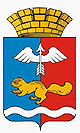 от 23.01.2023 № 01-01/49г. КраснотурьинскО внесении изменений в муниципальную программу городского округа Краснотурьинск «Развитие транспорта, дорожного хозяйства городского округа Краснотурьинск до 2027 года», утвержденную постановлением Администрации городского округа  Краснотурьинск от 28.04.2015 № 574Руководствуясь статьей 179 Бюджетного кодекса Российской Федерации, статьей 17 Федерального закона от 06.10.2003 № 131 - ФЗ «Об общих принципах организации местного самоуправления в Российской Федерации», постановлением Правительства Свердловской области от 25.01.2018 
№ 28 - ПП «Об утверждении государственной программы Свердловской области «Развитие транспортного комплекса Свердловской области до 2027 года», статьей 32 Устава городского округа Краснотурьинск, утвержденного решением Краснотурьинской городской Думы от 23.06.2005 № 76, решением Думы городского округа Краснотурьинск от 15.12.2022 № 37 «О бюджете городского округа Краснотурьинск на 2023 год и плановый период 2024 и 2025 годов», пунктом 3.17. Порядка формирования и реализации муниципальных программ городского округа Краснотурьинск, утвержденного постановлением Администрации городского округа Краснотурьинск от 11.09.2014 № 1355 
«Об утверждении порядка формирования и реализации муниципальных программ городского округа Краснотурьинск» в целях приведения муниципальной программы в соответствие с решением Думы городского округа Краснотурьинск о бюджете, Администрация (исполнительно - распорядительный орган местного самоуправления) городского округа КраснотурьинскПОСТАНОВЛЯЕТ:Внести в муниципальную программу «Развитие транспорта, дорожного хозяйства городского округа Краснотурьинск до 2027 года», утвержденную постановлением Администрации городского округа Краснотурьинск от 28.04.2015 № 574, следующие измененияИзложить раздел «Объемы финансирования муниципальной программы по годам реализации, тысяч рублей» Паспорта муниципальной программы в новой редакцииИзложить приложение № 1 к муниципальной программе в новой редакции (приложение № 1 к настоящему постановлению).Изложить приложение № 2 к муниципальной программе в новой редакции (приложение № 2 к настоящему постановлению).Изложить приложение № 3 к муниципальной программе в новой редакции (приложение № 3 к настоящему постановлению).Считать утратившим силу приложения № 1 и № 2 постановления Администрации городского округа Краснотурьинск от 27.12.2022 № 01-01/1475 «О внесении изменений в муниципальную программу городского округа Краснотурьинск «Развитие транспорта, дорожного хозяйства городского округа Краснотурьинск до 2024 года», утвержденную постановлением Администрации городского округа Краснотурьинск от 28.04.2015 № 574».Опубликовать настоящее постановление в газете «Муниципальный вестник. Городской округ Краснотурьинск» и разместить на официальном сайте Администрации городского округа Краснотурьинск.Контроль исполнения настоящего постановления возложить 
на заместителя Главы Администрации городского округа Краснотурьинск 
А.В. Катаева.Глава городского округа                                                                   А.Ю. УстиновПриложение № 1
к постановлению Администрации 
городского округа Краснотурьинск 
от 23.01.2023 № 01-01/49«О внесении изменений в муниципальную программу городского округа Краснотурьинск «Развитие транспорта, дорожного хозяйства городского округа Краснотурьинск до 2027 года», утвержденную постановлением Администрации городского округа Краснотурьинск от 28.04.2015 № 574»Приложение № 1к муниципальной программе «Развитие транспорта, дорожного хозяйства городского округа Краснотурьинск до 2027 года»Цели, задачи и целевые показатели реализации муниципальной программы 
«Развитие транспорта, дорожного хозяйства городского округа Краснотурьинск до 2027 года»Приложение № 2 
к постановлению Администрации 
городского округа Краснотурьинск 
от 23.01.2023 № 01-01/49
«О внесении изменений в муниципальную программу городского округа Краснотурьинск «Развитие транспорта, дорожного хозяйства городского округа Краснотурьинск до 2027 года», утвержденную постановлением Администрации городского округа Краснотурьинск от 28.04.2015 № 574»Приложение № 2
к муниципальной программе «Развитие транспорта, дорожного хозяйства городского округа Краснотурьинск до 2027 года»План мероприятий по выполнению муниципальной программы«Развитие транспорта, дорожного хозяйства городского округа Краснотурьинска до 2027 года»Приложение № 3 
к постановлению Администрации 
городского округа Краснотурьинск 
от 23.01.2023 № 01-01/49
«О внесении изменений в муниципальную программу городского округа Краснотурьинск «Развитие транспорта, дорожного хозяйства городского округа Краснотурьинск до 2027 года», утвержденную постановлением Администрации городского округа Краснотурьинск от 28.04.2015 № 574»Приложение № 3
к муниципальной программе «Развитие транспорта, дорожного хозяйства городского округа Краснотурьинск до 2027 года»Перечень объектов капитального строительства для бюджетных инвестиций муниципальной программы «Развитие транспорта, дорожного хозяйства городского округа Краснотурьинск до 2027 года»АДМИНИСТРАЦИЯ  ГОРОДСКОГО ОКРУГА КРАСНОТУРЬИНСКСВЕРДЛОВСКОЙ ОБЛАСТИП О С Т А Н О В Л Е Н И ЕОбъемы финансирования муниципальной программы по годам реализации, тысяч рублейВСЕГО: 1 135 826,9 тысяч рублей,в том числе:2015 год – 102 048,3 тысяч рублей,2016 год – 136 592,7 тысяч рублей,2017 год – 161 493,9 тысяч рублей,2018 год – 91 796,4 тысяч рублей,2019 – 128 728,2 тысяч рублей,2020 – 92 226 ,2 тысяч рублей,2021 – 103 860,9 тысяч рублей,2022 – 147 592,6 тысяч рублей,2023 – 145 753,7 тысяч рублей,2024 – 154 338,0 тысяч рублей,2025 – 93 396,0 тысяч рублей,2026 – 0,0 тысяч рублей,2027 – 0,0 тысяч рублейиз нихфедеральный бюджет – 0,0 тысяч рублей, в том числе2015 год – 0,0 тысяч рублей,2016 год – 0,0 тысяч рублей,2017 год – 0,0 тысяч рублей,2018 год – 0,0 тысяч рублей,2019 год – 0,0 тысяч рублей,2020 год – 0,0 тысяч рублей,2021 год – 0,0 тысяч рублей,2022 год – 0,0 тысяч рублей,2023 год – 0,0 тысяч рублей,2024 год – 0,0 тысяч рублей,2025 год – 0,0 тысяч рублей,2026 год – 0,0 тысяч рублей,2027 год – 0,0 тысяч рублейобластной бюджет – 101 241,2 тысяч рублей, в том числе2015 год – 0,0 тысяч рублей,2016 год – 28 500,0 тысяч рублей,2017 год – 67 261,6 тысяч рублей,2018 год – 0,0 тысяч рублей,2019 год – 0,0 тысяч рублей,2020 год – 0,0 тысяч рублей,2021 год – 0,0 тысяч рублей,2022 год – 5 479,6 тысяч рублей,2023 год – 0,0 тысяч рублей,2024 год – 0,0 тысяч рублей,2025 год – 0,0 тысяч рублей,2026 год – 0,0 тысяч рублей,2027 год – 0,0 тысяч рублейместный бюджет –   1 247 996,7 тысячи рублей, в том числе2015 год – 102 048,3 тысяч рублей,2016 год – 107 682,2 тысяч рублей,2017 год – 94 232,3 тысяч рублей,2018 год – 88 066,4 тысяч рублей,2019 год – 125 665,1 тысяч рублей,2020 год – 92 226,2 тысяч рублей,2021 год – 103 475,5 тысяч рублей,2022 год –  141 113,0 тысяч рублей,2023 год – 145 753,7 тысяч рублей,2024 год – 154 338,0 тысяч рублей,2025 год – 93 396,0 тысяч рублей,2026 год – 0,0 тысяч рублей,2027 год – 0,0 тысяч рублейвнебюджетные источники – 8 589,0 тысяч рублей, в том числе2015 год – 0,0 тысяч рублей,2016 год – 410,5 тысяч рублей,2017 год – 0,0 тысяч рублей,2018 год – 3 730,0 тысяч рублей,2019 год – 3 063,1 тысяч рублей,2020 год – 0,0 тысяч рублей,2021 год – 385,4 тысяч рублей,2022 год – 1 000,0 тысяч рублей,2023 год – 0,0 тысяч рублей,2024 год – 0,0 тысяч рублей,2025 год – 0,0 тысяч рублей,2026 год – 0,0 тысяч рублей,2027 год – 0,0 тысяч рублей№ строки№ строкиНаименование мероприятия, источник расходов на финансированиеНаименование мероприятия, источник расходов на финансированиеНаименование мероприятия, источник расходов на финансированиеНаименование мероприятия, источник расходов на финансированиеНаименование мероприятия, источник расходов на финансированиеНаименование мероприятия, источник расходов на финансированиеВсегоВсегоОбъем расходов на выполнение мероприятия за счет всех источников ресурсного обеспечения, тысяч рублейОбъем расходов на выполнение мероприятия за счет всех источников ресурсного обеспечения, тысяч рублейОбъем расходов на выполнение мероприятия за счет всех источников ресурсного обеспечения, тысяч рублейОбъем расходов на выполнение мероприятия за счет всех источников ресурсного обеспечения, тысяч рублейОбъем расходов на выполнение мероприятия за счет всех источников ресурсного обеспечения, тысяч рублейОбъем расходов на выполнение мероприятия за счет всех источников ресурсного обеспечения, тысяч рублейОбъем расходов на выполнение мероприятия за счет всех источников ресурсного обеспечения, тысяч рублейОбъем расходов на выполнение мероприятия за счет всех источников ресурсного обеспечения, тысяч рублейОбъем расходов на выполнение мероприятия за счет всех источников ресурсного обеспечения, тысяч рублейОбъем расходов на выполнение мероприятия за счет всех источников ресурсного обеспечения, тысяч рублейОбъем расходов на выполнение мероприятия за счет всех источников ресурсного обеспечения, тысяч рублейОбъем расходов на выполнение мероприятия за счет всех источников ресурсного обеспечения, тысяч рублейОбъем расходов на выполнение мероприятия за счет всех источников ресурсного обеспечения, тысяч рублейОбъем расходов на выполнение мероприятия за счет всех источников ресурсного обеспечения, тысяч рублейОбъем расходов на выполнение мероприятия за счет всех источников ресурсного обеспечения, тысяч рублейОбъем расходов на выполнение мероприятия за счет всех источников ресурсного обеспечения, тысяч рублейОбъем расходов на выполнение мероприятия за счет всех источников ресурсного обеспечения, тысяч рублейОбъем расходов на выполнение мероприятия за счет всех источников ресурсного обеспечения, тысяч рублейОбъем расходов на выполнение мероприятия за счет всех источников ресурсного обеспечения, тысяч рублейОбъем расходов на выполнение мероприятия за счет всех источников ресурсного обеспечения, тысяч рублейОбъем расходов на выполнение мероприятия за счет всех источников ресурсного обеспечения, тысяч рублейОбъем расходов на выполнение мероприятия за счет всех источников ресурсного обеспечения, тысяч рублейОбъем расходов на выполнение мероприятия за счет всех источников ресурсного обеспечения, тысяч рублейОбъем расходов на выполнение мероприятия за счет всех источников ресурсного обеспечения, тысяч рублейОбъем расходов на выполнение мероприятия за счет всех источников ресурсного обеспечения, тысяч рублейОбъем расходов на выполнение мероприятия за счет всех источников ресурсного обеспечения, тысяч рублейОбъем расходов на выполнение мероприятия за счет всех источников ресурсного обеспечения, тысяч рублейОбъем расходов на выполнение мероприятия за счет всех источников ресурсного обеспечения, тысяч рублейОбъем расходов на выполнение мероприятия за счет всех источников ресурсного обеспечения, тысяч рублейОбъем расходов на выполнение мероприятия за счет всех источников ресурсного обеспечения, тысяч рублейОбъем расходов на выполнение мероприятия за счет всех источников ресурсного обеспечения, тысяч рублейОбъем расходов на выполнение мероприятия за счет всех источников ресурсного обеспечения, тысяч рублейОбъем расходов на выполнение мероприятия за счет всех источников ресурсного обеспечения, тысяч рублейОбъем расходов на выполнение мероприятия за счет всех источников ресурсного обеспечения, тысяч рублейОбъем расходов на выполнение мероприятия за счет всех источников ресурсного обеспечения, тысяч рублейОбъем расходов на выполнение мероприятия за счет всех источников ресурсного обеспечения, тысяч рублейОбъем расходов на выполнение мероприятия за счет всех источников ресурсного обеспечения, тысяч рублейОбъем расходов на выполнение мероприятия за счет всех источников ресурсного обеспечения, тысяч рублейОбъем расходов на выполнение мероприятия за счет всех источников ресурсного обеспечения, тысяч рублейОбъем расходов на выполнение мероприятия за счет всех источников ресурсного обеспечения, тысяч рублейОбъем расходов на выполнение мероприятия за счет всех источников ресурсного обеспечения, тысяч рублейОбъем расходов на выполнение мероприятия за счет всех источников ресурсного обеспечения, тысяч рублейОбъем расходов на выполнение мероприятия за счет всех источников ресурсного обеспечения, тысяч рублейОбъем расходов на выполнение мероприятия за счет всех источников ресурсного обеспечения, тысяч рублейОбъем расходов на выполнение мероприятия за счет всех источников ресурсного обеспечения, тысяч рублейОбъем расходов на выполнение мероприятия за счет всех источников ресурсного обеспечения, тысяч рублейОбъем расходов на выполнение мероприятия за счет всех источников ресурсного обеспечения, тысяч рублейОбъем расходов на выполнение мероприятия за счет всех источников ресурсного обеспечения, тысяч рублейОбъем расходов на выполнение мероприятия за счет всех источников ресурсного обеспечения, тысяч рублейОбъем расходов на выполнение мероприятия за счет всех источников ресурсного обеспечения, тысяч рублейОбъем расходов на выполнение мероприятия за счет всех источников ресурсного обеспечения, тысяч рублейОбъем расходов на выполнение мероприятия за счет всех источников ресурсного обеспечения, тысяч рублейОбъем расходов на выполнение мероприятия за счет всех источников ресурсного обеспечения, тысяч рублейОбъем расходов на выполнение мероприятия за счет всех источников ресурсного обеспечения, тысяч рублейОбъем расходов на выполнение мероприятия за счет всех источников ресурсного обеспечения, тысяч рублейОбъем расходов на выполнение мероприятия за счет всех источников ресурсного обеспечения, тысяч рублейОбъем расходов на выполнение мероприятия за счет всех источников ресурсного обеспечения, тысяч рублейОбъем расходов на выполнение мероприятия за счет всех источников ресурсного обеспечения, тысяч рублейОбъем расходов на выполнение мероприятия за счет всех источников ресурсного обеспечения, тысяч рублейОбъем расходов на выполнение мероприятия за счет всех источников ресурсного обеспечения, тысяч рублейОбъем расходов на выполнение мероприятия за счет всех источников ресурсного обеспечения, тысяч рублейОбъем расходов на выполнение мероприятия за счет всех источников ресурсного обеспечения, тысяч рублейОбъем расходов на выполнение мероприятия за счет всех источников ресурсного обеспечения, тысяч рублейОбъем расходов на выполнение мероприятия за счет всех источников ресурсного обеспечения, тысяч рублейНомер строки целевых показателей, на достижение которых направлены мероприятияНомер строки целевых показателей, на достижение которых направлены мероприятияНомер строки целевых показателей, на достижение которых направлены мероприятияНомер строки целевых показателей, на достижение которых направлены мероприятия№ строки№ строкиНаименование мероприятия, источник расходов на финансированиеНаименование мероприятия, источник расходов на финансированиеНаименование мероприятия, источник расходов на финансированиеНаименование мероприятия, источник расходов на финансированиеНаименование мероприятия, источник расходов на финансированиеНаименование мероприятия, источник расходов на финансированиеВсегоВсего2015год2015год2015год2015год2016год2016год2016год2016год2016год2016год2016год2016год2017год2017год2017год2017год2018 год2018 год2018 год2019год2019год2019год2019год2019год2019год2019год2020 год2020 год2020 год2020 год2021 год2021 год2021 год2021 год2022 год2022 год2022 год2022 год2022 год2023 год2023 год2023 год2023 год2024 
год2024 
год2024 
год2024 
год2025 
год2025 
год2025 
год2025 
год2025 
год2025 
год2026 
год2026 
год2027 
год2027 
год2027 
год2027 
год2027 
год22222233444455555555666677788888889999101010101111111111121212121313131314141414141415151616161616171717171717ВСЕГО по муниципальной программе, в том числеВСЕГО по муниципальной программе, в том числеВСЕГО по муниципальной программе, в том числеВСЕГО по муниципальной программе, в том числеВСЕГО по муниципальной программе, в том числеВСЕГО по муниципальной программе, в том числе1 357 826,91 357 826,9102 048,3102 048,3102 048,3102 048,3136 592,7136 592,7136 592,7136 592,7136 592,7136 592,7136 592,7136 592,7161 493,9161 493,9161 493,9161 493,991796,491796,491796,4128 728,2128 728,2128 728,2128 728,2128 728,2128 728,2128 728,292 
226,292 
226,292 
226,292 
226,2103 860,9103 860,9103 860,9103 860,9147 592,6147 592,6147 592,6147 592,6147 592,6145 753,7145 753,7145 753,7145 753,7154 338,0154 338,0154 338,0154 338,093 396,093 396,093 396,093 396,093 396,093 396,00,00,00,00,00,00,00,0федеральный бюджетфедеральный бюджетфедеральный бюджетфедеральный бюджетфедеральный бюджетфедеральный бюджет0,00,00,00,00,00,00,00,00,00,00,00,00,00,00,00,00,00,00,00,00,00,00,00,00,00,00,00,00,00,00,00,00,00,00,00,00,00,00,00,00,00,00,00,00,00,00,00,00,00,00,00,00,00,00,00,00,00,00,00,00,00,0областной бюджетобластной бюджетобластной бюджетобластной бюджетобластной бюджетобластной бюджет101 241,2101 241,20,00,00,00,028 
500,028 
500,028 
500,028 
500,028 
500,028 
500,028 
500,028 
500,067 
261,667 
261,667 
261,667 
261,60,00,00,00,00,00,00,00,00,00,00,00,00,00,00,00,00,00,05 479,65 479,65 479,65 479,65 479,60,00,00,00,00,00,00,00,00,00,00,00,00,00,00,00,00,00,00,00,00,0в том числе субсидии местным бюджетамв том числе субсидии местным бюджетамв том числе субсидии местным бюджетамв том числе субсидии местным бюджетамв том числе субсидии местным бюджетамв том числе субсидии местным бюджетам0,00,00,00,00,00,00,00,00,00,00,00,00,00,00,00,00,00,00,00,00,00,00,00,00,00,00,00,00,00,00,00,00,00,00,00,00,00,00,00,00,00,00,00,00,00,00,00,00,00,00,00,00,00,00,00,00,00,00,00,00,00,0местный бюджетместный бюджетместный бюджетместный бюджетместный бюджетместный бюджет1 247 996,71 247 996,7102 048,3102 048,3102 048,3102 048,3107 682,2107 682,2107 682,2107 682,2107 682,2107 682,2107 682,2107 682,294 
232,394 
232,394 
232,394 
232,388 
066,488 
066,488 
066,4125 665,1125 665,1125 665,1125 665,1125 665,1125 665,1125 665,192 
226,292 
226,292 
226,292 
226,2103 475,5103 475,5103 475,5103 475,5141 113,00141 113,00141 113,00141 113,00141 113,00145 753,7145 753,7145 753,7145 753,7154 338,0154 338,0154 338,0154 338,093 396,093 396,093 396,093 396,093 396,093 396,00,00,00,00,00,00,00,0внебюджетные источникивнебюджетные источникивнебюджетные источникивнебюджетные источникивнебюджетные источникивнебюджетные источники8 
589,08 
589,00,00,00,00,0410,5410,5410,5410,5410,5410,5410,5410,50,00,00,00,03 
730,03 
730,03 
730,03 
063,13 
063,13 
063,13 
063,13 
063,13 
063,13 
063,10,00,00,00,0385,4385,4385,4385,41000,01000,01000,01000,01000,00,00,00,00,00,00,00,00,00,00,00,00,00,00,00,00,00,00,00,00,00,0Капитальные вложенияКапитальные вложенияКапитальные вложенияКапитальные вложенияКапитальные вложенияКапитальные вложения124 505,7124 505,73 752,503 752,503 752,503 752,5030 728,8030 728,8030 728,8030 728,8030 728,8030 728,8030 728,8030 728,8064 764,7064 764,7064 764,7064 764,706 981,006 981,006 981,00500,00500,00500,00500,00500,00500,00500,001 235,701 235,701 235,701 235,704 781,004 781,004 781,004 781,006 456,006 456,006 456,006 456,006 456,003 466,03 466,03 466,03 466,0920,0920,0920,0920,0920,0920,0920,0920,0920,0920,00,00,00,00,00,00,00,0федеральный бюджетфедеральный бюджетфедеральный бюджетфедеральный бюджетфедеральный бюджетфедеральный бюджет0,00,00,00,00,00,00,00,00,00,00,00,00,00,00,00,00,00,00,00,00,00,00,00,00,00,00,00,00,00,00,00,00,00,00,00,00,00,00,00,00,00,00,00,00,00,00,00,00,00,00,00,00,00,00,00,00,00,00,00,00,00,0областной бюджетобластной бюджетобластной бюджетобластной бюджетобластной бюджетобластной бюджет82 768,182 768,10,00,00,00,028 500,028 500,028 500,028 500,028 500,028 500,028 500,028 500,054 268,154 268,154 268,154 268,10,00,00,00,00,00,00,00,00,00,00,00,00,00,00,00,00,00,00,00,00,00,00,00,00,00,00,00,00,00,00,00,00,00,00,00,00,00,00,00,00,00,00,00,0в том числе субсидии местным бюджетамв том числе субсидии местным бюджетамв том числе субсидии местным бюджетамв том числе субсидии местным бюджетамв том числе субсидии местным бюджетамв том числе субсидии местным бюджетам0,00,00,00,00,00,00,00,00,00,00,00,00,00,00,00,00,00,00,00,00,00,00,00,00,00,00,00,00,00,00,00,00,00,00,00,00,00,00,00,00,00,00,00,00,00,00,00,00,00,00,00,00,00,00,00,00,00,00,00,00,00,0местный бюджетместный бюджетместный бюджетместный бюджетместный бюджетместный бюджет41 737,641 737,63 
752,53 
752,53 
752,53 
752,52 
228,82 
228,82 
228,82 
228,82 
228,82 
228,82 
228,82 
228,810 
496,610 
496,610 
496,610 
496,66 
981,06 
981,06 
981,0500,0500,0500,0500,0500,0500,0500,01 
235,71 
235,71 
235,71 
235,74 781,04 781,04 781,04 781,06
456,06
456,06
456,06
456,06
456,03 466,03 466,03 466,03 466,0920,0920,0920,0920,0920,0920,0920,0920,0920,0920,00,00,00,00,00,00,00,0внебюджетные источникивнебюджетные источникивнебюджетные источникивнебюджетные источникивнебюджетные источникивнебюджетные источники0,00,00,00,00,00,00,00,00,00,00,00,00,00,00,00,00,00,00,00,00,00,00,00,00,00,00,00,00,00,00,00,00,00,00,00,00,00,00,00,00,00,00,00,00,00,00,00,00,00,00,00,00,00,00,00,00,00,00,00,00,00,0Научно-исследовательские и опытно-конструкторские работыНаучно-исследовательские и опытно-конструкторские работыНаучно-исследовательские и опытно-конструкторские работыНаучно-исследовательские и опытно-конструкторские работыНаучно-исследовательские и опытно-конструкторские работыНаучно-исследовательские и опытно-конструкторские работы0,00,00,00,00,00,00,00,00,00,00,00,00,00,00,00,00,00,00,00,00,00,00,00,00,00,00,00,00,00,00,00,00,00,00,00,00,00,00,00,00,00,00,00,00,00,00,00,00,00,00,00,00,00,00,00,00,00,00,00,00,00,0федеральный бюджетфедеральный бюджетфедеральный бюджетфедеральный бюджетфедеральный бюджетфедеральный бюджет0,00,00,00,00,00,00,00,00,00,00,00,00,00,00,00,00,00,00,00,00,00,00,00,00,00,00,00,00,00,00,00,00,00,00,00,00,00,00,00,00,00,00,00,00,00,00,00,00,00,00,00,00,00,00,00,00,00,00,00,00,00,0областной бюджетобластной бюджетобластной бюджетобластной бюджетобластной бюджетобластной бюджет0,00,00,00,00,00,00,00,00,00,00,00,00,00,00,00,00,00,00,00,00,00,00,00,00,00,00,00,00,00,00,00,00,00,00,00,00,00,00,00,00,00,00,00,00,00,00,00,00,00,00,00,00,00,00,00,00,00,00,00,00,00,0в том числе субсидии местным бюджетамв том числе субсидии местным бюджетамв том числе субсидии местным бюджетамв том числе субсидии местным бюджетамв том числе субсидии местным бюджетамв том числе субсидии местным бюджетам0,00,00,00,00,00,00,00,00,00,00,00,00,00,00,00,00,00,00,00,00,00,00,00,00,00,00,00,00,00,00,00,00,00,00,00,00,00,00,00,00,00,00,00,00,00,00,00,00,00,00,00,00,00,00,00,00,00,00,00,00,00,0местный бюджетместный бюджетместный бюджетместный бюджетместный бюджетместный бюджет0,00,00,00,00,00,00,00,00,00,00,00,00,00,00,00,00,00,00,00,00,00,00,00,00,00,00,00,00,00,00,00,00,00,00,00,00,00,00,00,00,00,00,00,00,00,00,00,00,00,00,00,00,00,00,00,00,00,00,00,00,00,0внебюджетные источникивнебюджетные источникивнебюджетные источникивнебюджетные источникивнебюджетные источникивнебюджетные источники0,00,00,00,00,00,00,00,00,00,00,00,00,00,00,00,00,00,00,00,00,00,00,00,00,00,00,00,00,00,00,00,00,00,00,00,00,00,00,00,00,00,00,00,00,00,00,00,00,00,00,00,00,00,00,00,00,00,00,00,00,00,0Прочие нуждыПрочие нуждыПрочие нуждыПрочие нуждыПрочие нуждыПрочие нужды1 233 321,21 233 321,298 
295,898 
295,898 
295,898 
295,8105 863,9105 863,9105 863,9105 863,9105 863,9105 863,9105 863,9105 863,996 
729,296 
729,296 
729,296 
729,284 
815,484 
815,484 
815,4128 228,2128 228,2128 228,2128 228,2128 228,2128 228,2128 228,290 
990,590 
990,590 
990,590 
990,599 
079,999 
079,999 
079,999 
079,9141 
136,6141 
136,6141 
136,6141 
136,6141 
136,6142 287,7142 287,7142 287,7142 287,7153 418,0153 418,0153 418,0153 418,092 476,092 476,092 476,092 476,092 476,092 476,00,00,00,00,00,00,00,0федеральный бюджетфедеральный бюджетфедеральный бюджетфедеральный бюджетфедеральный бюджетфедеральный бюджет0,00,00,00,00,00,00,00,00,00,00,00,00,00,00,00,00,00,00,00,00,00,00,00,00,00,00,00,00,00,00,00,00,00,00,00,00,00,00,00,00,00,00,00,00,00,00,00,00,00,00,00,00,00,00,00,00,00,00,00,00,00,0областной бюджетобластной бюджетобластной бюджетобластной бюджетобластной бюджетобластной бюджет18 
473,118 
473,10,00,00,00,00,00,00,00,00,00,00,00,012 
993,512 
993,512 
993,512 
993,50,00,00,00,00,00,00,00,00,00,00,00,00,00,00,00,00,00,05 479,65 479,65 479,65 479,65 479,60,00,00,00,00,00,00,00,00,00,00,00,00,00,00,00,00,00,00,00,00,0в том числе субсидии местным бюджетамв том числе субсидии местным бюджетамв том числе субсидии местным бюджетамв том числе субсидии местным бюджетамв том числе субсидии местным бюджетамв том числе субсидии местным бюджетам0,00,00,00,00,00,00,00,00,00,00,00,00,00,00,00,00,00,00,00,00,00,00,00,00,00,00,00,00,00,00,00,00,00,00,00,00,00,00,00,00,00,00,00,00,00,00,00,00,00,00,00,00,00,00,00,00,00,00,00,00,00,0местный бюджетместный бюджетместный бюджетместный бюджетместный бюджетместный бюджет1 206 259,11 206 259,198295,898295,898295,898295,8105 453,4105 453,4105 453,4105 453,4105 453,4105 453,4105 453,4105 453,483 
735,783 
735,783 
735,783 
735,781 
085,481 
085,481 
085,4125 165,1125 165,1125 165,1125 165,1125 165,1125 165,1125 165,190 
990,590 
990,590 
990,590 
990,598 
694,598 
694,598 
694,598 
694,5134 657,0134 657,0134 657,0134 657,0134 657,0142 287,7142 287,7142 287,7142 287,7153 418,0153 418,0153 418,0153 418,092 476,092 476,092 476,092 476,092 476,092 476,00,00,00,00,00,00,00,0внебюджетные источникивнебюджетные источникивнебюджетные источникивнебюджетные источникивнебюджетные источникивнебюджетные источники8 589,08 589,00,00,00,00,0410,5410,5410,5410,5410,5410,5410,5410,50,00,00,00,03 730,03 730,03 730,03 063,13 063,13 063,13 063,13 063,13 063,13 063,10,00,00,00,0385,4385,4385,4385,41 000,01 000,01 000,01 000,01 000,00,00,00,00,00,00,00,00,00,00,00,00,00,00,00,00,00,00,00,00,00,0Подпрограмма 1. «Развитие транспорта и транспортно - логистического комплекса городского округа Краснотурьинск»Подпрограмма 1. «Развитие транспорта и транспортно - логистического комплекса городского округа Краснотурьинск»Подпрограмма 1. «Развитие транспорта и транспортно - логистического комплекса городского округа Краснотурьинск»Подпрограмма 1. «Развитие транспорта и транспортно - логистического комплекса городского округа Краснотурьинск»Подпрограмма 1. «Развитие транспорта и транспортно - логистического комплекса городского округа Краснотурьинск»Подпрограмма 1. «Развитие транспорта и транспортно - логистического комплекса городского округа Краснотурьинск»Подпрограмма 1. «Развитие транспорта и транспортно - логистического комплекса городского округа Краснотурьинск»Подпрограмма 1. «Развитие транспорта и транспортно - логистического комплекса городского округа Краснотурьинск»Подпрограмма 1. «Развитие транспорта и транспортно - логистического комплекса городского округа Краснотурьинск»Подпрограмма 1. «Развитие транспорта и транспортно - логистического комплекса городского округа Краснотурьинск»Подпрограмма 1. «Развитие транспорта и транспортно - логистического комплекса городского округа Краснотурьинск»Подпрограмма 1. «Развитие транспорта и транспортно - логистического комплекса городского округа Краснотурьинск»Подпрограмма 1. «Развитие транспорта и транспортно - логистического комплекса городского округа Краснотурьинск»Подпрограмма 1. «Развитие транспорта и транспортно - логистического комплекса городского округа Краснотурьинск»Подпрограмма 1. «Развитие транспорта и транспортно - логистического комплекса городского округа Краснотурьинск»Подпрограмма 1. «Развитие транспорта и транспортно - логистического комплекса городского округа Краснотурьинск»Подпрограмма 1. «Развитие транспорта и транспортно - логистического комплекса городского округа Краснотурьинск»Подпрограмма 1. «Развитие транспорта и транспортно - логистического комплекса городского округа Краснотурьинск»Подпрограмма 1. «Развитие транспорта и транспортно - логистического комплекса городского округа Краснотурьинск»Подпрограмма 1. «Развитие транспорта и транспортно - логистического комплекса городского округа Краснотурьинск»Подпрограмма 1. «Развитие транспорта и транспортно - логистического комплекса городского округа Краснотурьинск»Подпрограмма 1. «Развитие транспорта и транспортно - логистического комплекса городского округа Краснотурьинск»Подпрограмма 1. «Развитие транспорта и транспортно - логистического комплекса городского округа Краснотурьинск»Подпрограмма 1. «Развитие транспорта и транспортно - логистического комплекса городского округа Краснотурьинск»Подпрограмма 1. «Развитие транспорта и транспортно - логистического комплекса городского округа Краснотурьинск»Подпрограмма 1. «Развитие транспорта и транспортно - логистического комплекса городского округа Краснотурьинск»Подпрограмма 1. «Развитие транспорта и транспортно - логистического комплекса городского округа Краснотурьинск»Подпрограмма 1. «Развитие транспорта и транспортно - логистического комплекса городского округа Краснотурьинск»Подпрограмма 1. «Развитие транспорта и транспортно - логистического комплекса городского округа Краснотурьинск»Подпрограмма 1. «Развитие транспорта и транспортно - логистического комплекса городского округа Краснотурьинск»Подпрограмма 1. «Развитие транспорта и транспортно - логистического комплекса городского округа Краснотурьинск»Подпрограмма 1. «Развитие транспорта и транспортно - логистического комплекса городского округа Краснотурьинск»Подпрограмма 1. «Развитие транспорта и транспортно - логистического комплекса городского округа Краснотурьинск»Подпрограмма 1. «Развитие транспорта и транспортно - логистического комплекса городского округа Краснотурьинск»Подпрограмма 1. «Развитие транспорта и транспортно - логистического комплекса городского округа Краснотурьинск»Подпрограмма 1. «Развитие транспорта и транспортно - логистического комплекса городского округа Краснотурьинск»Подпрограмма 1. «Развитие транспорта и транспортно - логистического комплекса городского округа Краснотурьинск»Подпрограмма 1. «Развитие транспорта и транспортно - логистического комплекса городского округа Краснотурьинск»Подпрограмма 1. «Развитие транспорта и транспортно - логистического комплекса городского округа Краснотурьинск»Подпрограмма 1. «Развитие транспорта и транспортно - логистического комплекса городского округа Краснотурьинск»Подпрограмма 1. «Развитие транспорта и транспортно - логистического комплекса городского округа Краснотурьинск»Подпрограмма 1. «Развитие транспорта и транспортно - логистического комплекса городского округа Краснотурьинск»Подпрограмма 1. «Развитие транспорта и транспортно - логистического комплекса городского округа Краснотурьинск»Подпрограмма 1. «Развитие транспорта и транспортно - логистического комплекса городского округа Краснотурьинск»Подпрограмма 1. «Развитие транспорта и транспортно - логистического комплекса городского округа Краснотурьинск»Подпрограмма 1. «Развитие транспорта и транспортно - логистического комплекса городского округа Краснотурьинск»Подпрограмма 1. «Развитие транспорта и транспортно - логистического комплекса городского округа Краснотурьинск»Подпрограмма 1. «Развитие транспорта и транспортно - логистического комплекса городского округа Краснотурьинск»Подпрограмма 1. «Развитие транспорта и транспортно - логистического комплекса городского округа Краснотурьинск»Подпрограмма 1. «Развитие транспорта и транспортно - логистического комплекса городского округа Краснотурьинск»Подпрограмма 1. «Развитие транспорта и транспортно - логистического комплекса городского округа Краснотурьинск»Подпрограмма 1. «Развитие транспорта и транспортно - логистического комплекса городского округа Краснотурьинск»Подпрограмма 1. «Развитие транспорта и транспортно - логистического комплекса городского округа Краснотурьинск»Подпрограмма 1. «Развитие транспорта и транспортно - логистического комплекса городского округа Краснотурьинск»Подпрограмма 1. «Развитие транспорта и транспортно - логистического комплекса городского округа Краснотурьинск»Подпрограмма 1. «Развитие транспорта и транспортно - логистического комплекса городского округа Краснотурьинск»Подпрограмма 1. «Развитие транспорта и транспортно - логистического комплекса городского округа Краснотурьинск»Подпрограмма 1. «Развитие транспорта и транспортно - логистического комплекса городского округа Краснотурьинск»Подпрограмма 1. «Развитие транспорта и транспортно - логистического комплекса городского округа Краснотурьинск»Подпрограмма 1. «Развитие транспорта и транспортно - логистического комплекса городского округа Краснотурьинск»Подпрограмма 1. «Развитие транспорта и транспортно - логистического комплекса городского округа Краснотурьинск»Подпрограмма 1. «Развитие транспорта и транспортно - логистического комплекса городского округа Краснотурьинск»Подпрограмма 1. «Развитие транспорта и транспортно - логистического комплекса городского округа Краснотурьинск»Подпрограмма 1. «Развитие транспорта и транспортно - логистического комплекса городского округа Краснотурьинск»Подпрограмма 1. «Развитие транспорта и транспортно - логистического комплекса городского округа Краснотурьинск»Подпрограмма 1. «Развитие транспорта и транспортно - логистического комплекса городского округа Краснотурьинск»Подпрограмма 1. «Развитие транспорта и транспортно - логистического комплекса городского округа Краснотурьинск»Подпрограмма 1. «Развитие транспорта и транспортно - логистического комплекса городского округа Краснотурьинск»Подпрограмма 1. «Развитие транспорта и транспортно - логистического комплекса городского округа Краснотурьинск»Подпрограмма 1. «Развитие транспорта и транспортно - логистического комплекса городского округа Краснотурьинск»Подпрограмма 1. «Развитие транспорта и транспортно - логистического комплекса городского округа Краснотурьинск»Подпрограмма 1. «Развитие транспорта и транспортно - логистического комплекса городского округа Краснотурьинск»Подпрограмма 1. «Развитие транспорта и транспортно - логистического комплекса городского округа Краснотурьинск»Подпрограмма 1. «Развитие транспорта и транспортно - логистического комплекса городского округа Краснотурьинск»Подпрограмма 1. «Развитие транспорта и транспортно - логистического комплекса городского округа Краснотурьинск»Подпрограмма 1. «Развитие транспорта и транспортно - логистического комплекса городского округа Краснотурьинск»Всего по подпрограмме 1, в том числеВсего по подпрограмме 1, в том числеВсего по подпрограмме 1, в том числеВсего по подпрограмме 1, в том числеВсего по подпрограмме 1, в том числеВсего по подпрограмме 1, в том числе122 705,4122 705,45 
158,95 
158,95 
158,95 
158,95 
700,05 
700,05 
700,05 
700,05 
700,05 
700,05 
700,05 
700,08 
507,08 
507,08 
507,08 
507,010 
140,010 
140,010 
140,010 
610,410 
610,410 
610,410 
610,410 
610,410 
610,410 
610,411 
757,911 
757,911 
757,911 
757,912
209,612
209,612
209,612
209,613 
251,613 
251,613 
251,613 
251,613 
251,613 905,013 905,013 905,013 905,015 389,015 389,015 389,015 389,016 076,016 076,016 076,016 076,016 076,016 076,00,00,00,00,00,00,00,0федеральный бюджетфедеральный бюджетфедеральный бюджетфедеральный бюджетфедеральный бюджетфедеральный бюджет0,00,00,00,00,00,00,00,00,00,00,00,00,00,00,00,00,00,00,00,00,00,00,00,00,00,00,00,00,00,00,00,00,00,00,00,00,00,00,00,00,00,00,00,00,00,00,00,00,00,00,00,00,00,00,00,00,00,00,00,00,00,0областной бюджетобластной бюджетобластной бюджетобластной бюджетобластной бюджетобластной бюджет0,00,00,00,00,00,00,00,00,00,00,00,00,00,00,00,00,00,00,00,00,00,00,00,00,00,00,00,00,00,00,00,00,00,00,00,00,00,00,00,00,00,00,00,00,00,00,00,00,00,00,00,00,00,00,00,00,00,00,00,00,00,0в том числе субсидии местным бюджетамв том числе субсидии местным бюджетамв том числе субсидии местным бюджетамв том числе субсидии местным бюджетамв том числе субсидии местным бюджетамв том числе субсидии местным бюджетам0,00,00,00,00,00,00,00,00,00,00,00,00,00,00,00,00,00,00,00,00,00,00,00,00,00,00,00,00,00,00,00,00,00,00,00,00,00,00,00,00,00,00,00,00,00,00,00,00,00,00,00,00,00,00,00,00,00,00,00,00,00,0местный бюджетместный бюджетместный бюджетместный бюджетместный бюджетместный бюджет122 705,4122 705,45 
158,95 
158,95 
158,95 
158,95 
700,05 
700,05 
700,05 
700,05 
700,05 
700,05 
700,05 
700,08 
507,08 
507,08 
507,08 
507,010 
140,010 
140,010 
140,010 
610,410 
610,410 
610,410 
610,410 
610,410 
610,410 
610,411 
757,911 
757,911 
757,911 
757,912
209,612
209,612
209,612
209,613 
251,613 
251,613 
251,613 
251,613 
251,613 905,013 905,013 905,013 905,015 389,015 389,015 389,015 389,016 076,016 076,016 076,016 076,016 076,016 076,00,00,00,00,00,00,00,0внебюджетные источникивнебюджетные источникивнебюджетные источникивнебюджетные источникивнебюджетные источникивнебюджетные источники0,00,00,00,00,00,00,00,00,00,00,00,00,00,00,00,00,00,00,00,00,00,00,00,00,00,00,00,00,00,00,00,00,00,00,00,00,00,00,00,00,00,00,00,00,00,00,00,00,00,00,00,00,00,00,00,00,00,00,00,00,00,01. Капитальные вложения1. Капитальные вложения1. Капитальные вложения1. Капитальные вложения1. Капитальные вложения1. Капитальные вложения1. Капитальные вложения1. Капитальные вложения1. Капитальные вложения1. Капитальные вложения1. Капитальные вложения1. Капитальные вложения1. Капитальные вложения1. Капитальные вложения1. Капитальные вложения1. Капитальные вложения1. Капитальные вложения1. Капитальные вложения1. Капитальные вложения1. Капитальные вложения1. Капитальные вложения1. Капитальные вложения1. Капитальные вложения1. Капитальные вложения1. Капитальные вложения1. Капитальные вложения1. Капитальные вложения1. Капитальные вложения1. Капитальные вложения1. Капитальные вложения1. Капитальные вложения1. Капитальные вложения1. Капитальные вложения1. Капитальные вложения1. Капитальные вложения1. Капитальные вложения1. Капитальные вложения1. Капитальные вложения1. Капитальные вложения1. Капитальные вложения1. Капитальные вложения1. Капитальные вложения1. Капитальные вложения1. Капитальные вложения1. Капитальные вложения1. Капитальные вложения1. Капитальные вложения1. Капитальные вложения1. Капитальные вложения1. Капитальные вложения1. Капитальные вложения1. Капитальные вложения1. Капитальные вложения1. Капитальные вложения1. Капитальные вложения1. Капитальные вложения1. Капитальные вложения1. Капитальные вложения1. Капитальные вложения1. Капитальные вложения1. Капитальные вложения1. Капитальные вложения1. Капитальные вложения1. Капитальные вложения1. Капитальные вложения1. Капитальные вложения1. Капитальные вложения1. Капитальные вложения1. Капитальные вложения1. Капитальные вложения1. Капитальные вложения1. Капитальные вложения1. Капитальные вложения1. Капитальные вложения1. Капитальные вложения1. Капитальные вложенияВсего по направлению «Капитальные вложения», в том числе, всего, из нихВсего по направлению «Капитальные вложения», в том числе, всего, из нихВсего по направлению «Капитальные вложения», в том числе, всего, из нихВсего по направлению «Капитальные вложения», в том числе, всего, из нихВсего по направлению «Капитальные вложения», в том числе, всего, из нихВсего по направлению «Капитальные вложения», в том числе, всего, из них0,00,00,00,00,00,00,00,00,00,00,00,00,00,00,00,00,00,00,00,00,00,00,00,00,00,00,00,00,00,00,00,00,00,00,00,00,00,00,00,00,00,00,00,00,00,00,00,00,00,00,00,00,00,00,00,00,00,00,00,00,00,0федеральный бюджетфедеральный бюджетфедеральный бюджетфедеральный бюджетфедеральный бюджетфедеральный бюджет0,00,00,00,00,00,00,00,00,00,00,00,00,00,00,00,00,00,00,00,00,00,00,00,00,00,00,00,00,00,00,00,00,00,00,00,00,00,00,00,00,00,00,00,00,00,00,00,00,00,00,00,00,00,00,00,00,00,00,00,00,00,0областной бюджетобластной бюджетобластной бюджетобластной бюджетобластной бюджетобластной бюджет0,00,00,00,00,00,00,00,00,00,00,00,00,00,00,00,00,00,00,00,00,00,00,00,00,00,00,00,00,00,00,00,00,00,00,00,00,00,00,00,00,00,00,00,00,00,00,00,00,00,00,00,00,00,00,00,00,00,00,00,00,00,0в том числе субсидии местным бюджетамв том числе субсидии местным бюджетамв том числе субсидии местным бюджетамв том числе субсидии местным бюджетамв том числе субсидии местным бюджетамв том числе субсидии местным бюджетам0,00,00,00,00,00,00,00,00,00,00,00,00,00,00,00,00,00,00,00,00,00,00,00,00,00,00,00,00,00,00,00,00,00,00,00,00,00,00,00,00,00,00,00,00,00,00,00,00,00,00,00,00,00,00,00,00,00,00,00,00,00,0местный бюджетместный бюджетместный бюджетместный бюджетместный бюджетместный бюджет0,00,00,00,00,00,00,00,00,00,00,00,00,00,00,00,00,00,00,00,00,00,00,00,00,00,00,00,00,00,00,00,00,00,00,00,00,00,00,00,00,00,00,00,00,00,00,00,00,00,00,00,00,00,00,00,00,00,00,00,00,00,0внебюджетные источникивнебюджетные источникивнебюджетные источникивнебюджетные источникивнебюджетные источникивнебюджетные источники0,00,00,00,00,00,00,00,00,00,00,00,00,00,00,00,00,00,00,00,00,00,00,00,00,00,00,00,00,00,00,00,00,00,00,00,00,00,00,00,00,00,00,00,00,00,00,00,00,00,00,00,00,00,00,00,00,00,00,00,00,00,01.1. Бюджетные инвестиции в объекты капитального строительства1.1. Бюджетные инвестиции в объекты капитального строительства1.1. Бюджетные инвестиции в объекты капитального строительства1.1. Бюджетные инвестиции в объекты капитального строительства1.1. Бюджетные инвестиции в объекты капитального строительства1.1. Бюджетные инвестиции в объекты капитального строительства1.1. Бюджетные инвестиции в объекты капитального строительства1.1. Бюджетные инвестиции в объекты капитального строительства1.1. Бюджетные инвестиции в объекты капитального строительства1.1. Бюджетные инвестиции в объекты капитального строительства1.1. Бюджетные инвестиции в объекты капитального строительства1.1. Бюджетные инвестиции в объекты капитального строительства1.1. Бюджетные инвестиции в объекты капитального строительства1.1. Бюджетные инвестиции в объекты капитального строительства1.1. Бюджетные инвестиции в объекты капитального строительства1.1. Бюджетные инвестиции в объекты капитального строительства1.1. Бюджетные инвестиции в объекты капитального строительства1.1. Бюджетные инвестиции в объекты капитального строительства1.1. Бюджетные инвестиции в объекты капитального строительства1.1. Бюджетные инвестиции в объекты капитального строительства1.1. Бюджетные инвестиции в объекты капитального строительства1.1. Бюджетные инвестиции в объекты капитального строительства1.1. Бюджетные инвестиции в объекты капитального строительства1.1. Бюджетные инвестиции в объекты капитального строительства1.1. Бюджетные инвестиции в объекты капитального строительства1.1. Бюджетные инвестиции в объекты капитального строительства1.1. Бюджетные инвестиции в объекты капитального строительства1.1. Бюджетные инвестиции в объекты капитального строительства1.1. Бюджетные инвестиции в объекты капитального строительства1.1. Бюджетные инвестиции в объекты капитального строительства1.1. Бюджетные инвестиции в объекты капитального строительства1.1. Бюджетные инвестиции в объекты капитального строительства1.1. Бюджетные инвестиции в объекты капитального строительства1.1. Бюджетные инвестиции в объекты капитального строительства1.1. Бюджетные инвестиции в объекты капитального строительства1.1. Бюджетные инвестиции в объекты капитального строительства1.1. Бюджетные инвестиции в объекты капитального строительства1.1. Бюджетные инвестиции в объекты капитального строительства1.1. Бюджетные инвестиции в объекты капитального строительства1.1. Бюджетные инвестиции в объекты капитального строительства1.1. Бюджетные инвестиции в объекты капитального строительства1.1. Бюджетные инвестиции в объекты капитального строительства1.1. Бюджетные инвестиции в объекты капитального строительства1.1. Бюджетные инвестиции в объекты капитального строительства1.1. Бюджетные инвестиции в объекты капитального строительства1.1. Бюджетные инвестиции в объекты капитального строительства1.1. Бюджетные инвестиции в объекты капитального строительства1.1. Бюджетные инвестиции в объекты капитального строительства1.1. Бюджетные инвестиции в объекты капитального строительства1.1. Бюджетные инвестиции в объекты капитального строительства1.1. Бюджетные инвестиции в объекты капитального строительства1.1. Бюджетные инвестиции в объекты капитального строительства1.1. Бюджетные инвестиции в объекты капитального строительства1.1. Бюджетные инвестиции в объекты капитального строительства1.1. Бюджетные инвестиции в объекты капитального строительства1.1. Бюджетные инвестиции в объекты капитального строительства1.1. Бюджетные инвестиции в объекты капитального строительства1.1. Бюджетные инвестиции в объекты капитального строительства1.1. Бюджетные инвестиции в объекты капитального строительства1.1. Бюджетные инвестиции в объекты капитального строительства1.1. Бюджетные инвестиции в объекты капитального строительства1.1. Бюджетные инвестиции в объекты капитального строительства1.1. Бюджетные инвестиции в объекты капитального строительства1.1. Бюджетные инвестиции в объекты капитального строительства1.1. Бюджетные инвестиции в объекты капитального строительства1.1. Бюджетные инвестиции в объекты капитального строительства1.1. Бюджетные инвестиции в объекты капитального строительства1.1. Бюджетные инвестиции в объекты капитального строительства1.1. Бюджетные инвестиции в объекты капитального строительства1.1. Бюджетные инвестиции в объекты капитального строительства1.1. Бюджетные инвестиции в объекты капитального строительства1.1. Бюджетные инвестиции в объекты капитального строительства1.1. Бюджетные инвестиции в объекты капитального строительства1.1. Бюджетные инвестиции в объекты капитального строительства1.1. Бюджетные инвестиции в объекты капитального строительства1.1. Бюджетные инвестиции в объекты капитального строительстваБюджетные инвестиции в объекты капитального строительства, всего в том числе, всего, из нихБюджетные инвестиции в объекты капитального строительства, всего в том числе, всего, из нихБюджетные инвестиции в объекты капитального строительства, всего в том числе, всего, из нихБюджетные инвестиции в объекты капитального строительства, всего в том числе, всего, из нихБюджетные инвестиции в объекты капитального строительства, всего в том числе, всего, из нихБюджетные инвестиции в объекты капитального строительства, всего в том числе, всего, из них0,00,00,00,00,00,00,00,00,00,00,00,00,00,00,00,00,00,00,00,00,00,00,00,00,00,00,00,00,00,00,00,00,00,00,00,00,00,00,00,00,00,00,00,00,00,00,00,00,00,00,00,00,00,00,00,00,00,00,00,00,00,00,0федеральный бюджетфедеральный бюджетфедеральный бюджетфедеральный бюджетфедеральный бюджетфедеральный бюджет0,00,00,00,00,00,00,00,00,00,00,00,00,00,00,00,00,00,00,00,00,00,00,00,00,00,00,00,00,00,00,00,00,00,00,00,00,00,00,00,00,00,00,00,00,00,00,00,00,00,00,00,00,00,00,00,00,00,00,00,00,00,00,0областной бюджетобластной бюджетобластной бюджетобластной бюджетобластной бюджетобластной бюджет0,00,00,00,00,00,00,00,00,00,00,00,00,00,00,00,00,00,00,00,00,00,00,00,00,00,00,00,00,00,00,00,00,00,00,00,00,00,00,00,00,00,00,00,00,00,00,00,00,00,00,00,00,00,00,00,00,00,00,00,00,00,00,0в том числе субсидии местным бюджетамв том числе субсидии местным бюджетамв том числе субсидии местным бюджетамв том числе субсидии местным бюджетамв том числе субсидии местным бюджетамв том числе субсидии местным бюджетам0,00,00,00,00,00,00,00,00,00,00,00,00,00,00,00,00,00,00,00,00,00,00,00,00,00,00,00,00,00,00,00,00,00,00,00,00,00,00,00,00,00,00,00,00,00,00,00,00,00,00,00,00,00,00,00,00,00,00,00,00,00,00,0местный бюджетместный бюджетместный бюджетместный бюджетместный бюджетместный бюджет0,00,00,00,00,00,00,00,00,00,00,00,00,00,00,00,00,00,00,00,00,00,00,00,00,00,00,00,00,00,00,00,00,00,00,00,00,00,00,00,00,00,00,00,00,00,00,00,00,00,00,00,00,00,00,00,00,00,00,00,00,00,00,0внебюджетные источникивнебюджетные источникивнебюджетные источникивнебюджетные источникивнебюджетные источникивнебюджетные источники0,00,00,00,00,00,00,00,00,00,00,00,00,00,00,00,00,00,00,00,00,00,00,00,00,00,00,00,00,00,00,00,00,00,00,00,00,00,00,00,00,00,00,00,00,00,00,00,00,00,00,00,00,00,00,00,00,00,00,00,00,00,00,01.2. Иные капитальные вложения1.2. Иные капитальные вложения1.2. Иные капитальные вложения1.2. Иные капитальные вложения1.2. Иные капитальные вложения1.2. Иные капитальные вложения1.2. Иные капитальные вложения1.2. Иные капитальные вложения1.2. Иные капитальные вложения1.2. Иные капитальные вложения1.2. Иные капитальные вложения1.2. Иные капитальные вложения1.2. Иные капитальные вложения1.2. Иные капитальные вложения1.2. Иные капитальные вложения1.2. Иные капитальные вложения1.2. Иные капитальные вложения1.2. Иные капитальные вложения1.2. Иные капитальные вложения1.2. Иные капитальные вложения1.2. Иные капитальные вложения1.2. Иные капитальные вложения1.2. Иные капитальные вложения1.2. Иные капитальные вложения1.2. Иные капитальные вложения1.2. Иные капитальные вложения1.2. Иные капитальные вложения1.2. Иные капитальные вложения1.2. Иные капитальные вложения1.2. Иные капитальные вложения1.2. Иные капитальные вложения1.2. Иные капитальные вложения1.2. Иные капитальные вложения1.2. Иные капитальные вложения1.2. Иные капитальные вложения1.2. Иные капитальные вложения1.2. Иные капитальные вложения1.2. Иные капитальные вложения1.2. Иные капитальные вложения1.2. Иные капитальные вложения1.2. Иные капитальные вложения1.2. Иные капитальные вложения1.2. Иные капитальные вложения1.2. Иные капитальные вложения1.2. Иные капитальные вложения1.2. Иные капитальные вложения1.2. Иные капитальные вложения1.2. Иные капитальные вложения1.2. Иные капитальные вложения1.2. Иные капитальные вложения1.2. Иные капитальные вложения1.2. Иные капитальные вложения1.2. Иные капитальные вложения1.2. Иные капитальные вложения1.2. Иные капитальные вложения1.2. Иные капитальные вложения1.2. Иные капитальные вложения1.2. Иные капитальные вложения1.2. Иные капитальные вложения1.2. Иные капитальные вложения1.2. Иные капитальные вложения1.2. Иные капитальные вложения1.2. Иные капитальные вложения1.2. Иные капитальные вложения1.2. Иные капитальные вложения1.2. Иные капитальные вложения1.2. Иные капитальные вложения1.2. Иные капитальные вложения1.2. Иные капитальные вложения1.2. Иные капитальные вложения1.2. Иные капитальные вложения1.2. Иные капитальные вложения1.2. Иные капитальные вложения1.2. Иные капитальные вложения1.2. Иные капитальные вложения1.2. Иные капитальные вложенияИные капитальные вложения, всего в том числе, из нихИные капитальные вложения, всего в том числе, из нихИные капитальные вложения, всего в том числе, из нихИные капитальные вложения, всего в том числе, из нихИные капитальные вложения, всего в том числе, из нихИные капитальные вложения, всего в том числе, из них0,00,00,00,00,00,00,00,00,00,00,00,00,00,00,00,00,00,00,00,00,00,00,00,00,00,00,00,00,00,00,00,00,00,00,00,00,00,00,00,00,00,00,00,00,00,00,00,00,00,00,00,00,00,00,00,00,00,00,00,00,00,00,0федеральный бюджетфедеральный бюджетфедеральный бюджетфедеральный бюджетфедеральный бюджетфедеральный бюджет0,00,00,00,00,00,00,00,00,00,00,00,00,00,00,00,00,00,00,00,00,00,00,00,00,00,00,00,00,00,00,00,00,00,00,00,00,00,00,00,00,00,00,00,00,00,00,00,00,00,00,00,00,00,00,00,00,00,00,00,00,00,00,0областной бюджетобластной бюджетобластной бюджетобластной бюджетобластной бюджетобластной бюджет0,00,00,00,00,00,00,00,00,00,00,00,00,00,00,00,00,00,00,00,00,00,00,00,00,00,00,00,00,00,00,00,00,00,00,00,00,00,00,00,00,00,00,00,00,00,00,00,00,00,00,00,00,00,00,00,00,00,00,00,00,00,00,0в том числе субсидии местным бюджетамв том числе субсидии местным бюджетамв том числе субсидии местным бюджетамв том числе субсидии местным бюджетамв том числе субсидии местным бюджетамв том числе субсидии местным бюджетам0,00,00,00,00,00,00,00,00,00,00,00,00,00,00,00,00,00,00,00,00,00,00,00,00,00,00,00,00,00,00,00,00,00,00,00,00,00,00,00,00,00,00,00,00,00,00,00,00,00,00,00,00,00,00,00,00,00,00,00,00,00,00,0местный бюджетместный бюджетместный бюджетместный бюджетместный бюджетместный бюджет0,00,00,00,00,00,00,00,00,00,00,00,00,00,00,00,00,00,00,00,00,00,00,00,00,00,00,00,00,00,00,00,00,00,00,00,00,00,00,00,00,00,00,00,00,00,00,00,00,00,00,00,00,00,00,00,00,00,00,00,00,00,00,0внебюджетные источникивнебюджетные источникивнебюджетные источникивнебюджетные источникивнебюджетные источникивнебюджетные источники0,00,00,00,00,00,00,00,00,00,00,00,00,00,00,00,00,00,00,00,00,00,00,00,00,00,00,00,00,00,00,00,00,00,00,00,00,00,00,00,00,00,00,00,00,00,00,00,00,00,00,00,00,00,00,00,00,00,00,00,00,00,00,02. Научно-исследовательские и опытно-конструкторские работы2. Научно-исследовательские и опытно-конструкторские работы2. Научно-исследовательские и опытно-конструкторские работы2. Научно-исследовательские и опытно-конструкторские работы2. Научно-исследовательские и опытно-конструкторские работы2. Научно-исследовательские и опытно-конструкторские работы2. Научно-исследовательские и опытно-конструкторские работы2. Научно-исследовательские и опытно-конструкторские работы2. Научно-исследовательские и опытно-конструкторские работы2. Научно-исследовательские и опытно-конструкторские работы2. Научно-исследовательские и опытно-конструкторские работы2. Научно-исследовательские и опытно-конструкторские работы2. Научно-исследовательские и опытно-конструкторские работы2. Научно-исследовательские и опытно-конструкторские работы2. Научно-исследовательские и опытно-конструкторские работы2. Научно-исследовательские и опытно-конструкторские работы2. Научно-исследовательские и опытно-конструкторские работы2. Научно-исследовательские и опытно-конструкторские работы2. Научно-исследовательские и опытно-конструкторские работы2. Научно-исследовательские и опытно-конструкторские работы2. Научно-исследовательские и опытно-конструкторские работы2. Научно-исследовательские и опытно-конструкторские работы2. Научно-исследовательские и опытно-конструкторские работы2. Научно-исследовательские и опытно-конструкторские работы2. Научно-исследовательские и опытно-конструкторские работы2. Научно-исследовательские и опытно-конструкторские работы2. Научно-исследовательские и опытно-конструкторские работы2. Научно-исследовательские и опытно-конструкторские работы2. Научно-исследовательские и опытно-конструкторские работы2. Научно-исследовательские и опытно-конструкторские работы2. Научно-исследовательские и опытно-конструкторские работы2. Научно-исследовательские и опытно-конструкторские работы2. Научно-исследовательские и опытно-конструкторские работы2. Научно-исследовательские и опытно-конструкторские работы2. Научно-исследовательские и опытно-конструкторские работы2. Научно-исследовательские и опытно-конструкторские работы2. Научно-исследовательские и опытно-конструкторские работы2. Научно-исследовательские и опытно-конструкторские работы2. Научно-исследовательские и опытно-конструкторские работы2. Научно-исследовательские и опытно-конструкторские работы2. Научно-исследовательские и опытно-конструкторские работы2. Научно-исследовательские и опытно-конструкторские работы2. Научно-исследовательские и опытно-конструкторские работы2. Научно-исследовательские и опытно-конструкторские работы2. Научно-исследовательские и опытно-конструкторские работы2. Научно-исследовательские и опытно-конструкторские работы2. Научно-исследовательские и опытно-конструкторские работы2. Научно-исследовательские и опытно-конструкторские работы2. Научно-исследовательские и опытно-конструкторские работы2. Научно-исследовательские и опытно-конструкторские работы2. Научно-исследовательские и опытно-конструкторские работы2. Научно-исследовательские и опытно-конструкторские работы2. Научно-исследовательские и опытно-конструкторские работы2. Научно-исследовательские и опытно-конструкторские работы2. Научно-исследовательские и опытно-конструкторские работы2. Научно-исследовательские и опытно-конструкторские работы2. Научно-исследовательские и опытно-конструкторские работы2. Научно-исследовательские и опытно-конструкторские работы2. Научно-исследовательские и опытно-конструкторские работы2. Научно-исследовательские и опытно-конструкторские работы2. Научно-исследовательские и опытно-конструкторские работы2. Научно-исследовательские и опытно-конструкторские работы2. Научно-исследовательские и опытно-конструкторские работы2. Научно-исследовательские и опытно-конструкторские работы2. Научно-исследовательские и опытно-конструкторские работы2. Научно-исследовательские и опытно-конструкторские работы2. Научно-исследовательские и опытно-конструкторские работы2. Научно-исследовательские и опытно-конструкторские работы2. Научно-исследовательские и опытно-конструкторские работы2. Научно-исследовательские и опытно-конструкторские работы2. Научно-исследовательские и опытно-конструкторские работы2. Научно-исследовательские и опытно-конструкторские работы2. Научно-исследовательские и опытно-конструкторские работы2. Научно-исследовательские и опытно-конструкторские работы2. Научно-исследовательские и опытно-конструкторские работы2. Научно-исследовательские и опытно-конструкторские работыВсего по направлению «Научно-исследовательские и опытно-конструкторские работы», в том числе всего, из нихВсего по направлению «Научно-исследовательские и опытно-конструкторские работы», в том числе всего, из нихВсего по направлению «Научно-исследовательские и опытно-конструкторские работы», в том числе всего, из нихВсего по направлению «Научно-исследовательские и опытно-конструкторские работы», в том числе всего, из нихВсего по направлению «Научно-исследовательские и опытно-конструкторские работы», в том числе всего, из нихВсего по направлению «Научно-исследовательские и опытно-конструкторские работы», в том числе всего, из них0,00,00,00,00,00,00,00,00,00,00,00,00,00,00,00,00,00,00,00,00,00,00,00,00,00,00,00,00,00,00,00,00,00,00,00,00,00,00,00,00,00,00,00,00,00,00,00,00,00,00,00,00,00,00,00,00,00,00,00,00,00,00,00,00,00,0федеральный бюджетфедеральный бюджетфедеральный бюджетфедеральный бюджетфедеральный бюджетфедеральный бюджет0,00,00,00,00,00,00,00,00,00,00,00,00,00,00,00,00,00,00,00,00,00,00,00,00,00,00,00,00,00,00,00,00,00,00,00,00,00,00,00,00,00,00,00,00,00,00,00,00,00,00,00,00,00,00,00,00,00,00,00,00,00,00,00,00,00,0областной бюджетобластной бюджетобластной бюджетобластной бюджетобластной бюджетобластной бюджет0,00,00,00,00,00,00,00,00,00,00,00,00,00,00,00,00,00,00,00,00,00,00,00,00,00,00,00,00,00,00,00,00,00,00,00,00,00,00,00,00,00,00,00,00,00,00,00,00,00,00,00,00,00,00,00,00,00,00,00,00,00,00,00,00,00,0местный бюджетместный бюджетместный бюджетместный бюджетместный бюджетместный бюджет0,00,00,00,00,00,00,00,00,00,00,00,00,00,00,00,00,00,00,00,00,00,00,00,00,00,00,00,00,00,00,00,00,00,00,00,00,00,00,00,00,00,00,00,00,00,00,00,00,00,00,00,00,00,00,00,00,00,00,00,00,00,00,00,00,00,0в том числе субсидии местным бюджетамв том числе субсидии местным бюджетамв том числе субсидии местным бюджетамв том числе субсидии местным бюджетамв том числе субсидии местным бюджетамв том числе субсидии местным бюджетам0,00,00,00,00,00,00,00,00,00,00,00,00,00,00,00,00,00,00,00,00,00,00,00,00,00,00,00,00,00,00,00,00,00,00,00,00,00,00,00,00,00,00,00,00,00,00,00,00,00,00,00,00,00,00,00,00,00,00,00,00,00,00,00,00,00,0внебюджетные источникивнебюджетные источникивнебюджетные источникивнебюджетные источникивнебюджетные источникивнебюджетные источники0,00,00,00,00,00,00,00,00,00,00,00,00,00,00,00,00,00,00,00,00,00,00,00,00,00,00,00,00,00,00,00,00,00,00,00,00,00,00,00,00,00,00,00,00,00,00,00,00,00,00,00,00,00,00,00,00,00,00,00,00,00,00,00,00,00,03. Прочие нужды3. Прочие нужды3. Прочие нужды3. Прочие нужды3. Прочие нужды3. Прочие нужды3. Прочие нужды3. Прочие нужды3. Прочие нужды3. Прочие нужды3. Прочие нужды3. Прочие нужды3. Прочие нужды3. Прочие нужды3. Прочие нужды3. Прочие нужды3. Прочие нужды3. Прочие нужды3. Прочие нужды3. Прочие нужды3. Прочие нужды3. Прочие нужды3. Прочие нужды3. Прочие нужды3. Прочие нужды3. Прочие нужды3. Прочие нужды3. Прочие нужды3. Прочие нужды3. Прочие нужды3. Прочие нужды3. Прочие нужды3. Прочие нужды3. Прочие нужды3. Прочие нужды3. Прочие нужды3. Прочие нужды3. Прочие нужды3. Прочие нужды3. Прочие нужды3. Прочие нужды3. Прочие нужды3. Прочие нужды3. Прочие нужды3. Прочие нужды3. Прочие нужды3. Прочие нужды3. Прочие нужды3. Прочие нужды3. Прочие нужды3. Прочие нужды3. Прочие нужды3. Прочие нужды3. Прочие нужды3. Прочие нужды3. Прочие нужды3. Прочие нужды3. Прочие нужды3. Прочие нужды3. Прочие нужды3. Прочие нужды3. Прочие нужды3. Прочие нужды3. Прочие нужды3. Прочие нужды3. Прочие нужды3. Прочие нужды3. Прочие нужды3. Прочие нужды3. Прочие нужды3. Прочие нуждыВсего по направлению «Прочие нужды», в том числе, всего, из нихВсего по направлению «Прочие нужды», в том числе, всего, из нихВсего по направлению «Прочие нужды», в том числе, всего, из нихВсего по направлению «Прочие нужды», в том числе, всего, из нихВсего по направлению «Прочие нужды», в том числе, всего, из нихВсего по направлению «Прочие нужды», в том числе, всего, из них122 705,4122 705,4122 705,45 
158,95 
158,95 
158,95 
158,95 
700,05 
700,05 
700,05 
700,08 
507,08 
507,08 
507,08 
507,08 
507,010 
140,010 
140,010 
140,010 
140,010 
610,410 
610,410 
610,410 
610,410 
610,411 
757,911 
757,911 
757,911 
757,911 
757,911 
757,912
209,612
209,612
209,612
209,613 
251,613 
251,613 
251,613 
251,613 
251,613 905,0013 905,0013 905,0013 905,0015 389,015 389,015 389,015 389,016 076,016 076,016 076,016 076,016 076,016 076,00,00,00,00,00,00,00,00,00,00,00,00,00,0федеральный бюджетфедеральный бюджетфедеральный бюджетфедеральный бюджетфедеральный бюджетфедеральный бюджет0,00,00,00,00,00,00,00,00,00,00,00,00,00,00,00,00,00,00,00,00,00,00,00,00,00,00,00,00,00,00,00,00,00,00,00,00,00,00,00,00,00,00,00,00,00,00,00,00,00,00,00,00,00,00,00,00,00,00,00,00,00,00,00,00,00,00,0областной бюджетобластной бюджетобластной бюджетобластной бюджетобластной бюджетобластной бюджет0,00,00,00,00,00,00,00,00,00,00,00,00,00,00,00,00,00,00,00,00,00,00,00,00,00,00,00,00,00,00,00,00,00,00,00,00,00,00,00,00,00,00,00,00,00,00,00,00,00,00,00,00,00,00,00,00,00,00,00,00,00,00,00,00,00,00,0в том числе субсидии местным бюджетамв том числе субсидии местным бюджетамв том числе субсидии местным бюджетамв том числе субсидии местным бюджетамв том числе субсидии местным бюджетамв том числе субсидии местным бюджетам0,00,00,00,00,00,00,00,00,00,00,00,00,00,00,00,00,00,00,00,00,00,00,00,00,00,00,00,00,00,00,00,00,00,00,00,00,00,00,00,00,00,00,00,00,00,00,00,00,00,00,00,00,00,00,00,00,00,00,00,00,00,00,00,00,00,00,0местный бюджетместный бюджетместный бюджетместный бюджетместный бюджетместный бюджет122 705,4122 705,4122 705,45 
158,95 
158,95 
158,95 
158,95 
700,05 
700,05 
700,05 
700,08 
507,08 
507,08 
507,08 
507,08 
507,010 
140,010 
140,010 
140,010 
140,010 
610,410 
610,410 
610,410 
610,410 
610,411 
757,911 
757,911 
757,911 
757,911 
757,911 
757,912
209,612
209,612
209,612
209,613 
251,613 
251,613 
251,613 
251,613 
251,613 905,0013 905,0013 905,0013 905,0015 389,015 389,015 389,015 389,016 076,016 076,016 076,016 076,016 076,016 076,00,00,00,00,00,00,00,00,00,00,00,00,00,0внебюджетные источникивнебюджетные источникивнебюджетные источникивнебюджетные источникивнебюджетные источникивнебюджетные источники0,00,00,00,00,00,00,00,00,00,00,00,00,00,00,00,00,00,00,00,00,00,00,00,00,00,00,00,00,00,00,00,00,00,00,00,00,00,00,00,00,00,00,00,00,00,00,00,00,00,00,00,00,00,00,00,00,00,00,00,00,00,00,00,00,00,00,0Мероприятие 1.
Мероприятия, направленные на поддержку электротранспорта в городском округе Краснотурьинск, в том числе, всего, из нихМероприятие 1.
Мероприятия, направленные на поддержку электротранспорта в городском округе Краснотурьинск, в том числе, всего, из нихМероприятие 1.
Мероприятия, направленные на поддержку электротранспорта в городском округе Краснотурьинск, в том числе, всего, из нихМероприятие 1.
Мероприятия, направленные на поддержку электротранспорта в городском округе Краснотурьинск, в том числе, всего, из нихМероприятие 1.
Мероприятия, направленные на поддержку электротранспорта в городском округе Краснотурьинск, в том числе, всего, из нихМероприятие 1.
Мероприятия, направленные на поддержку электротранспорта в городском округе Краснотурьинск, в том числе, всего, из них35 
623,935 
623,935 
623,95 
158,95 
158,95 
158,95 
158,95 
700,05 
700,05 
700,05 
700,07 
915,07 
915,07 
915,07 
915,07 
915,09 
200,09 
200,09 
200,09 
200,07 
650,07 
650,07 
650,07 
650,07 
650,00,00,00,00,00,00,00,00,00,00,00,00,00,00,00,00,00,00,00,00,00,00,00,00,00,00,00,00,00,00,00,00,00,00,00,00,00,00,00,00,00,00,01.1.1.1.1.1.1.1.1.1.1.1.федеральный бюджетфедеральный бюджетфедеральный бюджетфедеральный бюджетфедеральный бюджетфедеральный бюджет0,00,00,00,00,00,00,00,00,00,00,00,00,00,00,00,00,00,00,00,00,00,00,00,00,00,00,00,00,00,00,00,00,00,00,00,00,00,00,00,00,00,00,00,00,00,00,00,00,00,00,00,00,00,00,00,00,00,00,00,00,00,00,00,00,00,00,0областной бюджетобластной бюджетобластной бюджетобластной бюджетобластной бюджетобластной бюджет0,00,00,00,00,00,00,00,00,00,00,00,00,00,00,00,00,00,00,00,00,00,00,00,00,00,00,00,00,00,00,00,00,00,00,00,00,00,00,00,00,00,00,00,00,00,00,00,00,00,00,00,00,00,00,00,00,00,00,00,00,00,00,00,00,00,00,0в том числе субсидии местным бюджетамв том числе субсидии местным бюджетамв том числе субсидии местным бюджетамв том числе субсидии местным бюджетамв том числе субсидии местным бюджетамв том числе субсидии местным бюджетам0,00,00,00,00,00,00,00,00,00,00,00,00,00,00,00,00,00,00,00,00,00,00,00,00,00,00,00,00,00,00,00,00,00,00,00,00,00,00,00,00,00,00,00,00,00,00,00,00,00,00,00,00,00,00,00,00,00,00,00,00,00,00,00,00,00,00,0местный бюджетместный бюджетместный бюджетместный бюджетместный бюджетместный бюджет35 
623,935 
623,935 
623,95 
158,95 
158,95 
158,95 
158,95 
700,05 
700,05 
700,05 
700,07 
915,07 
915,07 
915,07 
915,07 
915,09 
200,09 
200,09 
200,09 
200,07 
650,07 
650,07 
650,07 
650,07 
650,00,00,00,00,00,00,00,00,00,00,00,00,00,00,00,00,00,00,00,00,00,00,00,00,00,00,00,00,00,00,00,00,00,00,00,00,00,00,00,00,00,00,0внебюджетные источникивнебюджетные источникивнебюджетные источникивнебюджетные источникивнебюджетные источникивнебюджетные источники0,00,00,00,00,00,00,00,00,00,00,00,00,00,00,00,00,00,00,00,00,00,00,00,00,00,00,00,00,00,00,00,00,00,00,00,00,00,00,00,00,00,00,00,00,00,00,00,00,00,00,00,00,00,00,00,00,00,00,00,00,00,00,00,00,00,00,0Мероприятие 2.
Субсидия юридическим лицам, осуществляющим перевозку пассажиров в общественном транспорте городского округа Краснотурьинск, кроме такси, по социально-значимым маршрутамМероприятие 2.
Субсидия юридическим лицам, осуществляющим перевозку пассажиров в общественном транспорте городского округа Краснотурьинск, кроме такси, по социально-значимым маршрутамМероприятие 2.
Субсидия юридическим лицам, осуществляющим перевозку пассажиров в общественном транспорте городского округа Краснотурьинск, кроме такси, по социально-значимым маршрутамМероприятие 2.
Субсидия юридическим лицам, осуществляющим перевозку пассажиров в общественном транспорте городского округа Краснотурьинск, кроме такси, по социально-значимым маршрутамМероприятие 2.
Субсидия юридическим лицам, осуществляющим перевозку пассажиров в общественном транспорте городского округа Краснотурьинск, кроме такси, по социально-значимым маршрутамМероприятие 2.
Субсидия юридическим лицам, осуществляющим перевозку пассажиров в общественном транспорте городского округа Краснотурьинск, кроме такси, по социально-значимым маршрутам2 249,22 249,22 249,20,00,00,00,00,00,00,00,0592,0592,0592,0592,0592,0940,0940,0940,0940,0717,2717,2717,2717,2717,20,00,00,00,00,00,00,00,00,00,00,00,00,00,00,00,00,00,00,00,00,00,00,00,00,00,00,00,00,00,00,00,00,00,00,00,00,00,00,00,00,00,01.1.1.2.1.1.1.2.1.1.1.2.федеральный бюджетфедеральный бюджетфедеральный бюджетфедеральный бюджетфедеральный бюджетфедеральный бюджет0,00,00,00,00,00,00,00,00,00,00,00,00,00,00,00,00,00,00,00,00,00,00,00,00,00,00,00,00,00,00,00,00,00,00,00,00,00,00,00,00,00,00,00,00,00,00,00,00,00,00,00,00,00,00,00,00,00,00,00,00,00,00,00,00,00,00,0областной бюджетобластной бюджетобластной бюджетобластной бюджетобластной бюджетобластной бюджет0,00,00,00,00,00,00,00,00,00,00,00,00,00,00,00,00,00,00,00,00,00,00,00,00,00,00,00,00,00,00,00,00,00,00,00,00,00,00,00,00,00,00,00,00,00,00,00,00,00,00,00,00,00,00,00,00,00,00,00,00,00,00,00,00,00,00,0в том числе субсидии местным бюджетамв том числе субсидии местным бюджетамв том числе субсидии местным бюджетамв том числе субсидии местным бюджетамв том числе субсидии местным бюджетамв том числе субсидии местным бюджетам0,00,00,00,00,00,00,00,00,00,00,00,00,00,00,00,00,00,00,00,00,00,00,00,00,00,00,00,00,00,00,00,00,00,00,00,00,00,00,00,00,00,00,00,00,00,00,00,00,00,00,00,00,00,00,00,00,00,00,00,00,00,00,00,00,00,00,0местный бюджетместный бюджетместный бюджетместный бюджетместный бюджетместный бюджет2 249,22 249,22 249,20,00,00,00,00,00,00,00,0592,0592,0592,0592,0592,0940,0940,0940,0940,0717,2717,2717,2717,2717,20,00,00,00,00,00,00,00,00,00,00,00,00,00,00,00,00,00,00,00,00,00,00,00,00,00,00,00,00,00,00,00,00,00,00,00,00,00,00,00,00,00,0внебюджетные источникивнебюджетные источникивнебюджетные источникивнебюджетные источникивнебюджетные источникивнебюджетные источники0,00,00,00,00,00,00,00,00,00,00,00,00,00,00,00,00,00,00,00,00,00,00,00,00,00,00,00,00,00,00,00,00,00,00,00,00,00,00,00,00,00,00,00,00,00,00,00,00,00,00,00,00,00,00,00,00,00,00,00,00,00,00,00,00,00,00,0Мероприятие 3. 
Внедрение программного обеспечения Региональной навигационно-информационной системы транспортного комплекса Свердловской области для автоматизации организации регулярных перевозок и контроля качества транспортного обслуживания населения в городском округе КраснотурьинскМероприятие 3. 
Внедрение программного обеспечения Региональной навигационно-информационной системы транспортного комплекса Свердловской области для автоматизации организации регулярных перевозок и контроля качества транспортного обслуживания населения в городском округе КраснотурьинскМероприятие 3. 
Внедрение программного обеспечения Региональной навигационно-информационной системы транспортного комплекса Свердловской области для автоматизации организации регулярных перевозок и контроля качества транспортного обслуживания населения в городском округе КраснотурьинскМероприятие 3. 
Внедрение программного обеспечения Региональной навигационно-информационной системы транспортного комплекса Свердловской области для автоматизации организации регулярных перевозок и контроля качества транспортного обслуживания населения в городском округе КраснотурьинскМероприятие 3. 
Внедрение программного обеспечения Региональной навигационно-информационной системы транспортного комплекса Свердловской области для автоматизации организации регулярных перевозок и контроля качества транспортного обслуживания населения в городском округе КраснотурьинскМероприятие 3. 
Внедрение программного обеспечения Региональной навигационно-информационной системы транспортного комплекса Свердловской области для автоматизации организации регулярных перевозок и контроля качества транспортного обслуживания населения в городском округе Краснотурьинск104,0104,0104,00,00,00,00,00,00,00,00,00,00,00,00,00,00,00,00,00,0104,0104,0104,0104,0104,00,00,00,00,00,00,00,00,00,00,00,00,00,00,00,00,00,00,00,00,00,00,00,00,00,00,00,00,00,00,00,00,00,00,00,00,00,00,00,00,00,00,01.1.1.1.1.1.1.2.1.1.1.1.1.1.1.2.1.1.1.1.1.1.1.2.федеральный бюджетфедеральный бюджетфедеральный бюджетфедеральный бюджетфедеральный бюджетфедеральный бюджет0,00,00,00,00,00,00,00,00,00,00,00,00,00,00,00,00,00,00,00,00,00,00,00,00,00,00,00,00,00,00,00,00,00,00,00,00,00,00,00,00,00,00,00,00,00,00,00,00,00,00,00,00,00,00,00,00,00,00,00,00,00,00,00,00,00,00,0областной бюджетобластной бюджетобластной бюджетобластной бюджетобластной бюджетобластной бюджет0,00,00,00,00,00,00,00,00,00,00,00,00,00,00,00,00,00,00,00,00,00,00,00,00,00,00,00,00,00,00,00,00,00,00,00,00,00,00,00,00,00,00,00,00,00,00,00,00,00,00,00,00,00,00,00,00,00,00,00,00,00,00,00,00,00,00,0в том числе субсидии местным бюджетамв том числе субсидии местным бюджетамв том числе субсидии местным бюджетамв том числе субсидии местным бюджетамв том числе субсидии местным бюджетамв том числе субсидии местным бюджетам0,00,00,00,00,00,00,00,00,00,00,00,00,00,00,00,00,00,00,00,00,00,00,00,00,00,00,00,00,00,00,00,00,00,00,00,00,00,00,00,00,00,00,00,00,00,00,00,00,00,00,00,00,00,00,00,00,00,00,00,00,00,00,00,00,00,00,0местный бюджетместный бюджетместный бюджетместный бюджетместный бюджетместный бюджет104,0104,0104,00,00,00,00,00,00,00,00,00,00,00,00,00,00,00,00,00,0104,0104,0104,0104,0104,00,00,00,00,00,00,00,00,00,00,00,00,00,00,00,00,00,00,00,00,00,00,00,00,00,00,00,00,00,00,00,00,00,00,00,00,00,00,00,00,00,00,0внебюджетные источникивнебюджетные источникивнебюджетные источникивнебюджетные источникивнебюджетные источникивнебюджетные источники0,00,00,00,00,00,00,00,00,00,00,00,00,00,00,00,00,00,00,00,00,00,00,00,00,00,00,00,00,00,00,00,00,00,00,00,00,00,00,00,00,00,00,00,00,00,00,00,00,00,00,00,00,00,00,00,00,00,00,00,00,00,00,00,00,00,00,0Мероприятие 4. 
Организация транспортного обслуживания населения муниципальными учреждениямиМероприятие 4. 
Организация транспортного обслуживания населения муниципальными учреждениямиМероприятие 4. 
Организация транспортного обслуживания населения муниципальными учреждениямиМероприятие 4. 
Организация транспортного обслуживания населения муниципальными учреждениямиМероприятие 4. 
Организация транспортного обслуживания населения муниципальными учреждениямиМероприятие 4. 
Организация транспортного обслуживания населения муниципальными учреждениями82 157,382 157,382 157,30,00,00,00,00,00,00,00,00,00,00,00,00,00,00,00,00,02 
139,22 
139,22 
139,22 
139,22 
139,211 
357,911 
357,911 
357,911 
357,911 
357,911 
357,911 737,611 737,611 737,611 737,612 901,612 901,612 901,612 901,612 901,613 556,0013 556,0013 556,0013 556,0014 889,014 889,014 889,014 889,015 576,015 576,015 576,015 576,015 576,015 576,00,00,00,00,00,00,00,00,00,00,00,00,00,01.1.1.1.1.1.1.1.1.1.1.1.федеральный бюджетфедеральный бюджетфедеральный бюджетфедеральный бюджетфедеральный бюджетфедеральный бюджет0,00,00,00,00,00,00,00,00,00,00,00,00,00,00,00,00,00,00,00,00,00,00,00,00,00,00,00,00,00,00,00,00,00,00,00,00,00,00,00,00,00,00,00,00,00,00,00,00,00,00,00,00,00,00,00,00,00,00,00,00,00,00,00,00,00,00,0областной бюджетобластной бюджетобластной бюджетобластной бюджетобластной бюджетобластной бюджет0,00,00,00,00,00,00,00,00,00,00,00,00,00,00,00,00,00,00,00,00,00,00,00,00,00,00,00,00,00,00,00,00,00,00,00,00,00,00,00,00,00,00,00,00,00,00,00,00,00,00,00,00,00,00,00,00,00,00,00,00,00,00,00,00,00,00,0в том числе субсидии местным бюджетамв том числе субсидии местным бюджетамв том числе субсидии местным бюджетамв том числе субсидии местным бюджетамв том числе субсидии местным бюджетамв том числе субсидии местным бюджетам0,00,00,00,00,00,00,00,00,00,00,00,00,00,00,00,00,00,00,00,00,00,00,00,00,00,00,00,00,00,00,00,00,00,00,00,00,00,00,00,00,00,00,00,00,00,00,00,00,00,00,00,00,00,00,00,00,00,00,00,00,00,00,00,00,00,00,0местный бюджетместный бюджетместный бюджетместный бюджетместный бюджетместный бюджет82 157,382 157,382 157,30,00,00,00,00,00,00,00,00,00,00,00,00,00,00,00,00,02 
139,22 
139,22 
139,22 
139,22 
139,211 
357,911 
357,911 
357,911 
357,911 
357,911 
357,911 737,611 737,611 737,611 737,612 901,612 901,612 901,612 901,612 901,613 556,0013 556,0013 556,0013 556,0014 889,014 889,014 889,014 889,015 576,015 576,015 576,015 576,015 576,015 576,00,00,00,00,00,00,00,00,00,00,00,00,00,0внебюджетные источникивнебюджетные источникивнебюджетные источникивнебюджетные источникивнебюджетные источникивнебюджетные источники0,00,00,00,00,00,00,00,00,00,00,00,00,00,00,00,00,00,00,00,00,00,00,00,00,00,00,00,00,00,00,00,00,00,00,00,00,00,00,00,00,00,00,00,00,00,00,00,00,00,00,00,00,00,00,00,00,00,00,00,00,00,00,00,00,00,00,0Мероприятие 5. 
Организация перевозки пассажиров в общественном транспорте городского округа Краснотурьинск, для осуществления регулярных перевозок по регулируемым тарифамМероприятие 5. 
Организация перевозки пассажиров в общественном транспорте городского округа Краснотурьинск, для осуществления регулярных перевозок по регулируемым тарифамМероприятие 5. 
Организация перевозки пассажиров в общественном транспорте городского округа Краснотурьинск, для осуществления регулярных перевозок по регулируемым тарифамМероприятие 5. 
Организация перевозки пассажиров в общественном транспорте городского округа Краснотурьинск, для осуществления регулярных перевозок по регулируемым тарифамМероприятие 5. 
Организация перевозки пассажиров в общественном транспорте городского округа Краснотурьинск, для осуществления регулярных перевозок по регулируемым тарифамМероприятие 5. 
Организация перевозки пассажиров в общественном транспорте городского округа Краснотурьинск, для осуществления регулярных перевозок по регулируемым тарифам2 521,02 521,02 521,00,00,00,00,00,00,00,00,00,00,00,00,00,00,00,00,00,00,00,00,00,00,0400,0400,0400,0400,0400,0400,0472,0472,0472,0472,0350,0350,0350,0350,0350,0299,0299,0299,0299,0500,0500,0500,0500,0500,0500,0500,0500,0500,0500,00,00,00,00,00,00,00,00,00,00,00,00,00,01.1.1.3.1.1.1.3.1.1.1.3.федеральный бюджетфедеральный бюджетфедеральный бюджетфедеральный бюджетфедеральный бюджетфедеральный бюджет0,00,00,00,00,00,00,00,00,00,00,00,00,00,00,00,00,00,00,00,00,00,00,00,00,00,00,00,00,00,00,00,00,00,00,00,00,00,00,00,00,00,00,00,00,00,00,00,00,00,00,00,00,00,00,00,00,00,00,00,00,00,00,00,00,00,00,0областной бюджетобластной бюджетобластной бюджетобластной бюджетобластной бюджетобластной бюджет0,00,00,00,00,00,00,00,00,00,00,00,00,00,00,00,00,00,00,00,00,00,00,00,00,00,00,00,00,00,00,00,00,00,00,00,00,00,00,00,00,00,00,00,00,00,00,00,00,00,00,00,00,00,00,00,00,00,00,00,00,00,00,00,00,00,00,0в том числе субсидии местным бюджетамв том числе субсидии местным бюджетамв том числе субсидии местным бюджетамв том числе субсидии местным бюджетамв том числе субсидии местным бюджетамв том числе субсидии местным бюджетам0,00,00,00,00,00,00,00,00,00,00,00,00,00,00,00,00,00,00,00,00,00,00,00,00,00,00,00,00,00,00,00,00,00,00,00,00,00,00,00,00,00,00,00,00,00,00,00,00,00,00,00,00,00,00,00,00,00,00,00,00,00,00,00,00,00,00,0местный бюджетместный бюджетместный бюджетместный бюджетместный бюджетместный бюджет2 521,02 521,02 521,00,00,00,00,00,00,00,00,00,00,00,00,00,00,00,00,00,00,00,00,00,00,0400,0400,0400,0400,0400,0400,0472,0472,0472,0472,0350,0350,0350,0350,0350,0299,0299,0299,0299,0500,0500,0500,0500,0500,0500,0500,0500,0500,0500,00,00,00,00,00,00,00,00,00,00,00,00,00,0внебюджетные источникивнебюджетные источникивнебюджетные источникивнебюджетные источникивнебюджетные источникивнебюджетные источники0,00,00,00,00,00,00,00,00,00,00,00,00,00,00,00,00,00,00,00,00,00,00,00,00,00,00,00,00,00,00,00,00,00,00,00,00,00,00,00,00,00,00,00,00,00,00,00,00,00,00,00,00,00,00,00,00,00,00,00,00,00,00,00,00,00,00,0Мероприятие 6. Эксплуатационная поддержка использования программного обеспечения Региональной навигационно-информационной системы транспортного комплекса Свердловской области в городском округе КраснотурьинскМероприятие 6. Эксплуатационная поддержка использования программного обеспечения Региональной навигационно-информационной системы транспортного комплекса Свердловской области в городском округе КраснотурьинскМероприятие 6. Эксплуатационная поддержка использования программного обеспечения Региональной навигационно-информационной системы транспортного комплекса Свердловской области в городском округе КраснотурьинскМероприятие 6. Эксплуатационная поддержка использования программного обеспечения Региональной навигационно-информационной системы транспортного комплекса Свердловской области в городском округе КраснотурьинскМероприятие 6. Эксплуатационная поддержка использования программного обеспечения Региональной навигационно-информационной системы транспортного комплекса Свердловской области в городском округе КраснотурьинскМероприятие 6. Эксплуатационная поддержка использования программного обеспечения Региональной навигационно-информационной системы транспортного комплекса Свердловской области в городском округе Краснотурьинск50,050,050,00,00,00,00,00,00,00,00,00,00,00,00,00,00,00,00,00,00,00,00,00,00,00,00,00,00,00,00,00,00,00,00,00,00,00,00,00,050,050,050,050,00,00,00,00,00,00,00,00,00,00,00,00,00,00,00,00,00,00,00,00,00,00,00,01.1.1.3.1.1.1.3.1.1.1.3.федеральный бюджетфедеральный бюджетфедеральный бюджетфедеральный бюджетфедеральный бюджетфедеральный бюджет0,00,00,00,00,00,00,00,00,00,00,00,00,00,00,00,00,00,00,00,00,00,00,00,00,00,00,00,00,00,00,00,00,00,00,00,00,00,00,00,00,00,00,00,00,00,00,00,00,00,00,00,00,00,00,00,00,00,00,00,00,00,00,00,00,00,00,0областной бюджетобластной бюджетобластной бюджетобластной бюджетобластной бюджетобластной бюджет0,00,00,00,00,00,00,00,00,00,00,00,00,00,00,00,00,00,00,00,00,00,00,00,00,00,00,00,00,00,00,00,00,00,00,00,00,00,00,00,00,00,00,00,00,00,00,00,00,00,00,00,00,00,00,00,00,00,00,00,00,00,00,00,00,00,00,0в том числе субсидии местным бюджетамв том числе субсидии местным бюджетамв том числе субсидии местным бюджетамв том числе субсидии местным бюджетамв том числе субсидии местным бюджетамв том числе субсидии местным бюджетам0,00,00,00,00,00,00,00,00,00,00,00,00,00,00,00,00,00,00,00,00,00,00,00,00,00,00,00,00,00,00,00,00,00,00,00,00,00,00,00,00,00,00,00,00,00,00,00,00,00,00,00,00,00,00,00,00,00,00,00,00,00,00,00,00,00,00,0местный бюджетместный бюджетместный бюджетместный бюджетместный бюджетместный бюджет50,050,050,00,00,00,00,00,00,00,00,00,00,00,00,00,00,00,00,00,00,00,00,00,00,00,00,00,00,00,00,00,00,00,00,00,00,00,00,00,050,050,050,050,00,00,00,00,00,00,00,00,00,00,00,00,00,00,00,00,00,00,00,00,00,00,00,0внебюджетные источникивнебюджетные источникивнебюджетные источникивнебюджетные источникивнебюджетные источникивнебюджетные источники0,00,00,00,00,00,00,00,00,00,00,00,00,00,00,00,00,00,00,00,00,00,00,00,00,00,00,00,00,00,00,00,00,00,00,00,00,00,00,00,00,00,00,00,00,00,00,00,00,00,00,00,00,00,00,00,00,00,00,00,00,00,00,00,00,00,00,0Подпрограмма 2. «Развитие и обеспечение сохранности сети автомобильных дорог на территории городского округа Краснотурьинск»Подпрограмма 2. «Развитие и обеспечение сохранности сети автомобильных дорог на территории городского округа Краснотурьинск»Подпрограмма 2. «Развитие и обеспечение сохранности сети автомобильных дорог на территории городского округа Краснотурьинск»Подпрограмма 2. «Развитие и обеспечение сохранности сети автомобильных дорог на территории городского округа Краснотурьинск»Подпрограмма 2. «Развитие и обеспечение сохранности сети автомобильных дорог на территории городского округа Краснотурьинск»Подпрограмма 2. «Развитие и обеспечение сохранности сети автомобильных дорог на территории городского округа Краснотурьинск»Подпрограмма 2. «Развитие и обеспечение сохранности сети автомобильных дорог на территории городского округа Краснотурьинск»Подпрограмма 2. «Развитие и обеспечение сохранности сети автомобильных дорог на территории городского округа Краснотурьинск»Подпрограмма 2. «Развитие и обеспечение сохранности сети автомобильных дорог на территории городского округа Краснотурьинск»Подпрограмма 2. «Развитие и обеспечение сохранности сети автомобильных дорог на территории городского округа Краснотурьинск»Подпрограмма 2. «Развитие и обеспечение сохранности сети автомобильных дорог на территории городского округа Краснотурьинск»Подпрограмма 2. «Развитие и обеспечение сохранности сети автомобильных дорог на территории городского округа Краснотурьинск»Подпрограмма 2. «Развитие и обеспечение сохранности сети автомобильных дорог на территории городского округа Краснотурьинск»Подпрограмма 2. «Развитие и обеспечение сохранности сети автомобильных дорог на территории городского округа Краснотурьинск»Подпрограмма 2. «Развитие и обеспечение сохранности сети автомобильных дорог на территории городского округа Краснотурьинск»Подпрограмма 2. «Развитие и обеспечение сохранности сети автомобильных дорог на территории городского округа Краснотурьинск»Подпрограмма 2. «Развитие и обеспечение сохранности сети автомобильных дорог на территории городского округа Краснотурьинск»Подпрограмма 2. «Развитие и обеспечение сохранности сети автомобильных дорог на территории городского округа Краснотурьинск»Подпрограмма 2. «Развитие и обеспечение сохранности сети автомобильных дорог на территории городского округа Краснотурьинск»Подпрограмма 2. «Развитие и обеспечение сохранности сети автомобильных дорог на территории городского округа Краснотурьинск»Подпрограмма 2. «Развитие и обеспечение сохранности сети автомобильных дорог на территории городского округа Краснотурьинск»Подпрограмма 2. «Развитие и обеспечение сохранности сети автомобильных дорог на территории городского округа Краснотурьинск»Подпрограмма 2. «Развитие и обеспечение сохранности сети автомобильных дорог на территории городского округа Краснотурьинск»Подпрограмма 2. «Развитие и обеспечение сохранности сети автомобильных дорог на территории городского округа Краснотурьинск»Подпрограмма 2. «Развитие и обеспечение сохранности сети автомобильных дорог на территории городского округа Краснотурьинск»Подпрограмма 2. «Развитие и обеспечение сохранности сети автомобильных дорог на территории городского округа Краснотурьинск»Подпрограмма 2. «Развитие и обеспечение сохранности сети автомобильных дорог на территории городского округа Краснотурьинск»Подпрограмма 2. «Развитие и обеспечение сохранности сети автомобильных дорог на территории городского округа Краснотурьинск»Подпрограмма 2. «Развитие и обеспечение сохранности сети автомобильных дорог на территории городского округа Краснотурьинск»Подпрограмма 2. «Развитие и обеспечение сохранности сети автомобильных дорог на территории городского округа Краснотурьинск»Подпрограмма 2. «Развитие и обеспечение сохранности сети автомобильных дорог на территории городского округа Краснотурьинск»Подпрограмма 2. «Развитие и обеспечение сохранности сети автомобильных дорог на территории городского округа Краснотурьинск»Подпрограмма 2. «Развитие и обеспечение сохранности сети автомобильных дорог на территории городского округа Краснотурьинск»Подпрограмма 2. «Развитие и обеспечение сохранности сети автомобильных дорог на территории городского округа Краснотурьинск»Подпрограмма 2. «Развитие и обеспечение сохранности сети автомобильных дорог на территории городского округа Краснотурьинск»Подпрограмма 2. «Развитие и обеспечение сохранности сети автомобильных дорог на территории городского округа Краснотурьинск»Подпрограмма 2. «Развитие и обеспечение сохранности сети автомобильных дорог на территории городского округа Краснотурьинск»Подпрограмма 2. «Развитие и обеспечение сохранности сети автомобильных дорог на территории городского округа Краснотурьинск»Подпрограмма 2. «Развитие и обеспечение сохранности сети автомобильных дорог на территории городского округа Краснотурьинск»Подпрограмма 2. «Развитие и обеспечение сохранности сети автомобильных дорог на территории городского округа Краснотурьинск»Подпрограмма 2. «Развитие и обеспечение сохранности сети автомобильных дорог на территории городского округа Краснотурьинск»Подпрограмма 2. «Развитие и обеспечение сохранности сети автомобильных дорог на территории городского округа Краснотурьинск»Подпрограмма 2. «Развитие и обеспечение сохранности сети автомобильных дорог на территории городского округа Краснотурьинск»Подпрограмма 2. «Развитие и обеспечение сохранности сети автомобильных дорог на территории городского округа Краснотурьинск»Подпрограмма 2. «Развитие и обеспечение сохранности сети автомобильных дорог на территории городского округа Краснотурьинск»Подпрограмма 2. «Развитие и обеспечение сохранности сети автомобильных дорог на территории городского округа Краснотурьинск»Подпрограмма 2. «Развитие и обеспечение сохранности сети автомобильных дорог на территории городского округа Краснотурьинск»Подпрограмма 2. «Развитие и обеспечение сохранности сети автомобильных дорог на территории городского округа Краснотурьинск»Подпрограмма 2. «Развитие и обеспечение сохранности сети автомобильных дорог на территории городского округа Краснотурьинск»Подпрограмма 2. «Развитие и обеспечение сохранности сети автомобильных дорог на территории городского округа Краснотурьинск»Подпрограмма 2. «Развитие и обеспечение сохранности сети автомобильных дорог на территории городского округа Краснотурьинск»Подпрограмма 2. «Развитие и обеспечение сохранности сети автомобильных дорог на территории городского округа Краснотурьинск»Подпрограмма 2. «Развитие и обеспечение сохранности сети автомобильных дорог на территории городского округа Краснотурьинск»Подпрограмма 2. «Развитие и обеспечение сохранности сети автомобильных дорог на территории городского округа Краснотурьинск»Подпрограмма 2. «Развитие и обеспечение сохранности сети автомобильных дорог на территории городского округа Краснотурьинск»Подпрограмма 2. «Развитие и обеспечение сохранности сети автомобильных дорог на территории городского округа Краснотурьинск»Подпрограмма 2. «Развитие и обеспечение сохранности сети автомобильных дорог на территории городского округа Краснотурьинск»Подпрограмма 2. «Развитие и обеспечение сохранности сети автомобильных дорог на территории городского округа Краснотурьинск»Подпрограмма 2. «Развитие и обеспечение сохранности сети автомобильных дорог на территории городского округа Краснотурьинск»Подпрограмма 2. «Развитие и обеспечение сохранности сети автомобильных дорог на территории городского округа Краснотурьинск»Подпрограмма 2. «Развитие и обеспечение сохранности сети автомобильных дорог на территории городского округа Краснотурьинск»Подпрограмма 2. «Развитие и обеспечение сохранности сети автомобильных дорог на территории городского округа Краснотурьинск»Подпрограмма 2. «Развитие и обеспечение сохранности сети автомобильных дорог на территории городского округа Краснотурьинск»Подпрограмма 2. «Развитие и обеспечение сохранности сети автомобильных дорог на территории городского округа Краснотурьинск»Подпрограмма 2. «Развитие и обеспечение сохранности сети автомобильных дорог на территории городского округа Краснотурьинск»Подпрограмма 2. «Развитие и обеспечение сохранности сети автомобильных дорог на территории городского округа Краснотурьинск»Подпрограмма 2. «Развитие и обеспечение сохранности сети автомобильных дорог на территории городского округа Краснотурьинск»Подпрограмма 2. «Развитие и обеспечение сохранности сети автомобильных дорог на территории городского округа Краснотурьинск»Подпрограмма 2. «Развитие и обеспечение сохранности сети автомобильных дорог на территории городского округа Краснотурьинск»Подпрограмма 2. «Развитие и обеспечение сохранности сети автомобильных дорог на территории городского округа Краснотурьинск»Подпрограмма 2. «Развитие и обеспечение сохранности сети автомобильных дорог на территории городского округа Краснотурьинск»Подпрограмма 2. «Развитие и обеспечение сохранности сети автомобильных дорог на территории городского округа Краснотурьинск»Подпрограмма 2. «Развитие и обеспечение сохранности сети автомобильных дорог на территории городского округа Краснотурьинск»Подпрограмма 2. «Развитие и обеспечение сохранности сети автомобильных дорог на территории городского округа Краснотурьинск»Подпрограмма 2. «Развитие и обеспечение сохранности сети автомобильных дорог на территории городского округа Краснотурьинск»Подпрограмма 2. «Развитие и обеспечение сохранности сети автомобильных дорог на территории городского округа Краснотурьинск»Всего по подпрограмме 2, в том числеВсего по подпрограмме 2, в том числеВсего по подпрограмме 2, в том числеВсего по подпрограмме 2, в том числеВсего по подпрограмме 2, в том числеВсего по подпрограмме 2, в том числе1 194 605,41 194 605,41 194 605,495 
961,195 
961,195 
961,1130 892,7130 892,7130 892,7130 892,7130 892,7152 986,9152 986,9152 986,9152 986,9152 986,981 
656,481 
656,481 
656,481 
656,4102 817,8102 817,8102 817,8102 817,8102 817,872 
029,372 
029,372 
029,372 
029,372 
029,372 
029,386 
392,386 
392,386 
392,386 
392,3129 524,2129 524,2129 524,2129 524,2129 524,2126 075,70126 075,70126 075,70126 075,70138 949,0138 949,0138 949,0138 949,077 320,077 320,077 320,077 320,077 320,077 320,00,00,00,00,00,00,00,00,00,00,00,00,00,0федеральный бюджетфедеральный бюджетфедеральный бюджетфедеральный бюджетфедеральный бюджетфедеральный бюджет0,00,00,00,00,00,00,00,00,00,00,00,00,00,00,00,00,00,00,00,00,00,00,00,00,00,00,00,00,00,00,00,00,00,00,00,00,00,00,00,00,00,00,00,00,00,00,00,00,00,00,00,00,00,00,00,00,00,00,00,00,00,00,00,00,00,00,0областной бюджетобластной бюджетобластной бюджетобластной бюджетобластной бюджетобластной бюджет101
241,2101
241,2101
241,20,00,00,028 
500,028 
500,028 
500,028 
500,028 
500,067 
261,667 
261,667 
261,667 
261,667 
261,60,00,00,00,00,00,00,00,00,00,00,00,00,00,00,00,00,00,00,05 
479,65 
479,65 
479,65 
479,65 
479,60,00,00,00,00,00,00,00,00,00,00,00,00,00,00,00,00,00,00,00,00,00,00,00,00,00,00,0в том числе субсидии местным бюджетамв том числе субсидии местным бюджетамв том числе субсидии местным бюджетамв том числе субсидии местным бюджетамв том числе субсидии местным бюджетамв том числе субсидии местным бюджетам0,00,00,00,00,00,00,00,00,00,00,00,00,00,00,00,00,00,00,00,00,00,00,00,00,00,00,00,00,00,00,00,00,00,00,00,00,00,00,00,00,00,00,00,00,00,00,00,00,00,00,00,00,00,00,00,00,00,00,00,00,00,00,00,00,00,00,0местный бюджетместный бюджетместный бюджетместный бюджетместный бюджетместный бюджет1 084 775,21 084 775,21 084 775,295961,195961,195961,1101 982,2101 982,2101 982,2101 982,2101 982,285725,385725,385725,385725,385725,377926,477926,477926,477926,499 754,799 754,799 754,799 754,799 754,772029,372029,372029,372029,372029,372029,386 
006,986 
006,986 
006,986 
006,9123 044,6123 044,6123 044,6123 044,6123 044,6126 075,70126 075,70126 075,70126 075,70138 949,0138 949,0138 949,0138 949,077 320,077 320,077 320,077 320,077 320,077 320,00,00,00,00,00,00,00,00,00,00,00,00,00,0внебюджетные источникивнебюджетные источникивнебюджетные источникивнебюджетные источникивнебюджетные источникивнебюджетные источники8 589,08 589,08 589,00,00,00,0410,5410,5410,5410,5410,50,00,00,00,00,03 730,03 730,03 730,03 730,03 063,13 063,13 063,13 063,13 063,10,00,00,00,00,00,0385,4385,4385,4385,41000,01000,01000,01000,01000,00,00,00,00,00,00,00,00,00,00,00,00,00,00,00,00,00,00,00,00,00,00,00,00,00,00,00,01. Капитальные вложения1. Капитальные вложения1. Капитальные вложения1. Капитальные вложения1. Капитальные вложения1. Капитальные вложения1. Капитальные вложения1. Капитальные вложения1. Капитальные вложения1. Капитальные вложения1. Капитальные вложения1. Капитальные вложения1. Капитальные вложения1. Капитальные вложения1. Капитальные вложения1. Капитальные вложения1. Капитальные вложения1. Капитальные вложения1. Капитальные вложения1. Капитальные вложения1. Капитальные вложения1. Капитальные вложения1. Капитальные вложения1. Капитальные вложения1. Капитальные вложения1. Капитальные вложения1. Капитальные вложения1. Капитальные вложения1. Капитальные вложения1. Капитальные вложения1. Капитальные вложения1. Капитальные вложения1. Капитальные вложения1. Капитальные вложения1. Капитальные вложения1. Капитальные вложения1. Капитальные вложения1. Капитальные вложения1. Капитальные вложения1. Капитальные вложения1. Капитальные вложения1. Капитальные вложения1. Капитальные вложения1. Капитальные вложения1. Капитальные вложения1. Капитальные вложения1. Капитальные вложения1. Капитальные вложения1. Капитальные вложения1. Капитальные вложения1. Капитальные вложения1. Капитальные вложения1. Капитальные вложения1. Капитальные вложения1. Капитальные вложения1. Капитальные вложения1. Капитальные вложения1. Капитальные вложения1. Капитальные вложения1. Капитальные вложения1. Капитальные вложения1. Капитальные вложения1. Капитальные вложения1. Капитальные вложения1. Капитальные вложения1. Капитальные вложения1. Капитальные вложения1. Капитальные вложения1. Капитальные вложения1. Капитальные вложения1. Капитальные вложения1. Капитальные вложения1. Капитальные вложения1. Капитальные вложения1. Капитальные вложения1. Капитальные вложенияВсего по направлению «Капитальные вложения», в том числеВсего по направлению «Капитальные вложения», в том числеВсего по направлению «Капитальные вложения», в том числеВсего по направлению «Капитальные вложения», в том числеВсего по направлению «Капитальные вложения», в том числеВсего по направлению «Капитальные вложения», в том числе124 505,7124 505,7124 505,73 
752,53 
752,53 
752,530728,830728,830728,830728,830728,864764,764764,764764,764764,764764,76 981,06 981,06 981,06 981,0500,0500,0500,0500,0500,01 235,71 235,71 235,71 235,71 235,71 235,74 781,04 781,04 781,04 781,06
456,06
456,06
456,06
456,06
456,03 466,003 466,003 466,003 466,00920,0920,0920,0920,0920,0920,0920,0920,0920,0920,00,00,00,00,00,00,00,00,00,00,00,00,00,0федеральный бюджетфедеральный бюджетфедеральный бюджетфедеральный бюджетфедеральный бюджетфедеральный бюджет0,00,00,00,00,00,00,00,00,00,00,00,00,00,00,00,00,00,00,00,00,00,00,00,00,00,00,00,00,00,00,00,00,00,00,00,00,00,00,00,00,00,00,00,00,00,00,00,00,00,00,00,00,00,00,00,00,00,00,00,00,00,00,00,00,00,00,0областной бюджетобластной бюджетобластной бюджетобластной бюджетобластной бюджетобластной бюджет82 
768,182 
768,182 
768,10,00,00,028500,028500,028500,028500,028500,054268,154268,154268,154268,154268,10,00,00,00,00,00,00,00,00,00,00,00,00,00,00,00,00,00,00,00,00,00,00,00,00,00,00,00,00,00,00,00,00,00,00,00,00,00,00,00,00,00,00,00,00,00,00,00,00,00,00,0в том числе субсидии местным бюджетамв том числе субсидии местным бюджетамв том числе субсидии местным бюджетамв том числе субсидии местным бюджетамв том числе субсидии местным бюджетамв том числе субсидии местным бюджетам0,00,00,00,00,00,00,00,00,00,00,00,00,00,00,00,00,00,00,00,00,00,00,00,00,00,00,00,00,00,00,00,00,00,00,00,00,00,00,00,00,00,00,00,00,00,00,00,00,00,00,00,00,00,00,00,00,00,00,00,00,00,00,00,00,00,00,0местный бюджетместный бюджетместный бюджетместный бюджетместный бюджетместный бюджет41 737,641 737,641 737,63 
752,53 
752,53 
752,52 
228,82 
228,82 
228,82 
228,82 
228,810496,610496,610496,610496,610496,66 
981,06 
981,06 
981,06 
981,0500,0500,0500,0500,0500,01 
235,71 
235,71 
235,71 
235,71 
235,71 
235,74 781,04 781,04 781,04 781,06
456,06
456,06
456,06
456,06
456,03 466,003 466,003 466,003 466,00920,0920,0920,0920,0920,0920,0920,0920,0920,0920,00,00,00,00,00,00,00,00,00,00,00,00,00,0внебюджетные источникивнебюджетные источникивнебюджетные источникивнебюджетные источникивнебюджетные источникивнебюджетные источники0,00,00,00,00,00,00,00,00,00,00,00,00,00,00,00,00,00,00,00,00,00,00,00,00,00,00,00,00,00,00,00,00,00,00,00,00,00,00,00,00,00,00,00,00,00,00,00,00,00,00,00,00,00,00,00,00,00,00,00,00,00,00,00,00,00,00,01.1. Бюджетные инвестиции в объекты капитального строительства1.1. Бюджетные инвестиции в объекты капитального строительства1.1. Бюджетные инвестиции в объекты капитального строительства1.1. Бюджетные инвестиции в объекты капитального строительства1.1. Бюджетные инвестиции в объекты капитального строительства1.1. Бюджетные инвестиции в объекты капитального строительства1.1. Бюджетные инвестиции в объекты капитального строительства1.1. Бюджетные инвестиции в объекты капитального строительства1.1. Бюджетные инвестиции в объекты капитального строительства1.1. Бюджетные инвестиции в объекты капитального строительства1.1. Бюджетные инвестиции в объекты капитального строительства1.1. Бюджетные инвестиции в объекты капитального строительства1.1. Бюджетные инвестиции в объекты капитального строительства1.1. Бюджетные инвестиции в объекты капитального строительства1.1. Бюджетные инвестиции в объекты капитального строительства1.1. Бюджетные инвестиции в объекты капитального строительства1.1. Бюджетные инвестиции в объекты капитального строительства1.1. Бюджетные инвестиции в объекты капитального строительства1.1. Бюджетные инвестиции в объекты капитального строительства1.1. Бюджетные инвестиции в объекты капитального строительства1.1. Бюджетные инвестиции в объекты капитального строительства1.1. Бюджетные инвестиции в объекты капитального строительства1.1. Бюджетные инвестиции в объекты капитального строительства1.1. Бюджетные инвестиции в объекты капитального строительства1.1. Бюджетные инвестиции в объекты капитального строительства1.1. Бюджетные инвестиции в объекты капитального строительства1.1. Бюджетные инвестиции в объекты капитального строительства1.1. Бюджетные инвестиции в объекты капитального строительства1.1. Бюджетные инвестиции в объекты капитального строительства1.1. Бюджетные инвестиции в объекты капитального строительства1.1. Бюджетные инвестиции в объекты капитального строительства1.1. Бюджетные инвестиции в объекты капитального строительства1.1. Бюджетные инвестиции в объекты капитального строительства1.1. Бюджетные инвестиции в объекты капитального строительства1.1. Бюджетные инвестиции в объекты капитального строительства1.1. Бюджетные инвестиции в объекты капитального строительства1.1. Бюджетные инвестиции в объекты капитального строительства1.1. Бюджетные инвестиции в объекты капитального строительства1.1. Бюджетные инвестиции в объекты капитального строительства1.1. Бюджетные инвестиции в объекты капитального строительства1.1. Бюджетные инвестиции в объекты капитального строительства1.1. Бюджетные инвестиции в объекты капитального строительства1.1. Бюджетные инвестиции в объекты капитального строительства1.1. Бюджетные инвестиции в объекты капитального строительства1.1. Бюджетные инвестиции в объекты капитального строительства1.1. Бюджетные инвестиции в объекты капитального строительства1.1. Бюджетные инвестиции в объекты капитального строительства1.1. Бюджетные инвестиции в объекты капитального строительства1.1. Бюджетные инвестиции в объекты капитального строительства1.1. Бюджетные инвестиции в объекты капитального строительства1.1. Бюджетные инвестиции в объекты капитального строительства1.1. Бюджетные инвестиции в объекты капитального строительства1.1. Бюджетные инвестиции в объекты капитального строительства1.1. Бюджетные инвестиции в объекты капитального строительства1.1. Бюджетные инвестиции в объекты капитального строительства1.1. Бюджетные инвестиции в объекты капитального строительства1.1. Бюджетные инвестиции в объекты капитального строительства1.1. Бюджетные инвестиции в объекты капитального строительства1.1. Бюджетные инвестиции в объекты капитального строительства1.1. Бюджетные инвестиции в объекты капитального строительства1.1. Бюджетные инвестиции в объекты капитального строительства1.1. Бюджетные инвестиции в объекты капитального строительства1.1. Бюджетные инвестиции в объекты капитального строительства1.1. Бюджетные инвестиции в объекты капитального строительства1.1. Бюджетные инвестиции в объекты капитального строительства1.1. Бюджетные инвестиции в объекты капитального строительства1.1. Бюджетные инвестиции в объекты капитального строительства1.1. Бюджетные инвестиции в объекты капитального строительства1.1. Бюджетные инвестиции в объекты капитального строительства1.1. Бюджетные инвестиции в объекты капитального строительства1.1. Бюджетные инвестиции в объекты капитального строительства1.1. Бюджетные инвестиции в объекты капитального строительства1.1. Бюджетные инвестиции в объекты капитального строительства1.1. Бюджетные инвестиции в объекты капитального строительства1.1. Бюджетные инвестиции в объекты капитального строительства1.1. Бюджетные инвестиции в объекты капитального строительстваБюджетные инвестиции в объекты капитального строительства, всего, из них,Бюджетные инвестиции в объекты капитального строительства, всего, из них,Бюджетные инвестиции в объекты капитального строительства, всего, из них,Бюджетные инвестиции в объекты капитального строительства, всего, из них,Бюджетные инвестиции в объекты капитального строительства, всего, из них,Бюджетные инвестиции в объекты капитального строительства, всего, из них,124 505,7124 505,73 752,53 752,53 752,53 752,53 752,530728,830728,830728,830728,830728,864764,764764,764764,764764,764764,76 
981,06 
981,06 
981,06 
981,06 
981,06 
981,0500,0500,0500,0500,01 
235,71 
235,71 
235,71 
235,74 781,04 781,04 781,04 781,06
456,06
456,06
456,06
456,06
456,03 466,003 466,003 466,003 466,00920,0920,0920,0920,0920,0920,0920,0920,0920,0920,00,00,00,00,00,00,00,00,00,00,0федеральный бюджетфедеральный бюджетфедеральный бюджетфедеральный бюджетфедеральный бюджетфедеральный бюджет0,00,00,00,00,00,00,00,00,00,00,00,00,00,00,00,00,00,00,00,00,00,00,00,00,00,00,00,00,00,00,00,00,00,00,00,00,00,00,00,00,00,00,00,00,00,00,00,00,00,00,00,00,00,00,00,00,00,00,00,00,00,00,00,0областной бюджетобластной бюджетобластной бюджетобластной бюджетобластной бюджетобластной бюджет82 
768,182 
768,10,00,00,00,00,028500,028500,028500,028500,028500,054268,154268,154268,154268,154268,10,00,00,00,00,00,00,00,00,00,00,00,00,00,00,00,00,00,00,00,00,00,00,00,00,00,00,00,00,00,00,00,00,00,00,00,00,00,00,00,00,00,00,00,00,00,00,0в том числе субсидии местным бюджетамв том числе субсидии местным бюджетамв том числе субсидии местным бюджетамв том числе субсидии местным бюджетамв том числе субсидии местным бюджетамв том числе субсидии местным бюджетам0,00,00,00,00,00,00,00,00,00,00,00,00,00,00,00,00,00,00,00,00,00,00,00,00,00,00,00,00,00,00,00,00,00,00,00,00,00,00,00,00,00,00,00,00,00,00,00,00,00,00,00,00,00,00,00,00,00,00,00,00,00,00,00,0местный бюджетместный бюджетместный бюджетместный бюджетместный бюджетместный бюджет41 737,641 737,63 
752,53 
752,53 
752,53 
752,53 
752,52 
228,82 
228,82 
228,82 
228,82 
228,810496,610496,610496,610496,610496,66 
981,06 
981,06 
981,06 
981,06 
981,06 
981,0500,0500,0500,0500,01 
235,71 
235,71 
235,71 
235,74 781,04 781,04 781,04 781,06
456,06
456,06
456,06
456,06
456,03 466,003 466,003 466,003 466,00920,0920,0920,0920,0920,0920,0920,0920,0920,0920,00,00,00,00,00,00,00,00,00,00,0внебюджетные источникивнебюджетные источникивнебюджетные источникивнебюджетные источникивнебюджетные источникивнебюджетные источники0,00,00,00,00,00,00,00,00,00,00,00,00,00,00,00,00,00,00,00,00,00,00,00,00,00,00,00,00,00,00,00,00,00,00,00,00,00,00,00,00,00,00,00,00,00,00,00,00,00,00,00,00,00,00,00,00,00,00,00,00,00,00,00,0Мероприятие 3.1. Благоустройство аллей по улицам Фурманова (участок от ул. Попова до ул. Ленина), всего, из нихМероприятие 3.1. Благоустройство аллей по улицам Фурманова (участок от ул. Попова до ул. Ленина), всего, из нихМероприятие 3.1. Благоустройство аллей по улицам Фурманова (участок от ул. Попова до ул. Ленина), всего, из нихМероприятие 3.1. Благоустройство аллей по улицам Фурманова (участок от ул. Попова до ул. Ленина), всего, из нихМероприятие 3.1. Благоустройство аллей по улицам Фурманова (участок от ул. Попова до ул. Ленина), всего, из нихМероприятие 3.1. Благоустройство аллей по улицам Фурманова (участок от ул. Попова до ул. Ленина), всего, из них1802,01802,01802,01802,01802,01802,01802,00,00,00,00,00,00,00,00,00,00,00,00,00,00,00,00,00,00,00,00,00,00,00,00,00,00,00,00,00,00,00,00,00,00,00,00,00,00,00,00,00,00,00,00,00,00,00,00,00,00,00,00,00,00,00,00,00,02.2.1.1.2.2.1.1.2.2.1.1.2.2.1.1.2.2.1.1.2.2.1.1.федеральный бюджетфедеральный бюджетфедеральный бюджетфедеральный бюджетфедеральный бюджетфедеральный бюджет0,00,00,00,00,00,00,00,00,00,00,00,00,00,00,00,00,00,00,00,00,00,00,00,00,00,00,00,00,00,00,00,00,00,00,00,00,00,00,00,00,00,00,00,00,00,00,00,00,00,00,00,00,00,00,00,00,00,00,00,00,00,00,00,0областной бюджетобластной бюджетобластной бюджетобластной бюджетобластной бюджетобластной бюджет0,00,00,00,00,00,00,00,00,00,00,00,00,00,00,00,00,00,00,00,00,00,00,00,00,00,00,00,00,00,00,00,00,00,00,00,00,00,00,00,00,00,00,00,00,00,00,00,00,00,00,00,00,00,00,00,00,00,00,00,00,00,00,00,0в том числе субсидии местным бюджетамв том числе субсидии местным бюджетамв том числе субсидии местным бюджетамв том числе субсидии местным бюджетамв том числе субсидии местным бюджетамв том числе субсидии местным бюджетам0,00,00,00,00,00,00,00,00,00,00,00,00,00,00,00,00,00,00,00,00,00,00,00,00,00,00,00,00,00,00,00,00,00,00,00,00,00,00,00,00,00,00,00,00,00,00,00,00,00,00,00,00,00,00,00,00,00,00,00,00,00,00,00,0местный бюджетместный бюджетместный бюджетместный бюджетместный бюджетместный бюджет1802,01802,01802,01802,01802,01802,01802,00,00,00,00,00,00,00,00,00,00,00,00,00,00,00,00,00,00,00,00,00,00,00,00,00,00,00,00,00,00,00,00,00,00,00,00,00,00,00,00,00,00,00,00,00,00,00,00,00,00,00,00,00,00,00,00,00,0внебюджетные источникивнебюджетные источникивнебюджетные источникивнебюджетные источникивнебюджетные источникивнебюджетные источники0,00,00,00,00,00,00,00,00,00,00,00,00,00,00,00,00,00,00,00,00,00,00,00,00,00,00,00,00,00,00,00,00,00,00,00,00,00,00,00,00,00,00,00,00,00,00,00,00,00,00,00,00,00,00,00,00,00,00,00,00,00,00,00,0Мероприятие 5.
Разработка проектной документации и осуществление технических мероприятий на объекты строительства и реконструкции автомобильных дорог общего пользования местного значенияМероприятие 5.
Разработка проектной документации и осуществление технических мероприятий на объекты строительства и реконструкции автомобильных дорог общего пользования местного значенияМероприятие 5.
Разработка проектной документации и осуществление технических мероприятий на объекты строительства и реконструкции автомобильных дорог общего пользования местного значенияМероприятие 5.
Разработка проектной документации и осуществление технических мероприятий на объекты строительства и реконструкции автомобильных дорог общего пользования местного значенияМероприятие 5.
Разработка проектной документации и осуществление технических мероприятий на объекты строительства и реконструкции автомобильных дорог общего пользования местного значенияМероприятие 5.
Разработка проектной документации и осуществление технических мероприятий на объекты строительства и реконструкции автомобильных дорог общего пользования местного значения2 244,62 244,60,00,00,00,00,0728,8728,8728,8728,8728,80,00,00,00,00,00,00,00,00,00,00,00,00,00,00,0384,8384,8384,8384,8606,0606,0606,0606,0525,0525,0525,0525,0525,00,00,00,00,00,00,00,00,00,00,00,00,00,00,00,00,00,00,00,00,00,00,00,00,02.2.1.1.2.2.1.1.2.2.1.1.2.2.1.1.2.2.1.1.2.2.1.1.федеральный бюджетфедеральный бюджетфедеральный бюджетфедеральный бюджетфедеральный бюджетфедеральный бюджет0,00,00,00,00,00,00,00,00,00,00,00,00,00,00,00,00,00,00,00,00,00,00,00,00,00,00,00,00,00,00,00,00,00,00,00,00,00,00,00,00,00,00,00,00,00,00,00,00,00,00,00,00,00,00,00,00,00,00,00,00,00,00,00,0областной бюджетобластной бюджетобластной бюджетобластной бюджетобластной бюджетобластной бюджет0,00,00,00,00,00,00,00,00,00,00,00,00,00,00,00,00,00,00,00,00,00,00,00,00,00,00,00,00,00,00,00,00,00,00,00,00,00,00,00,00,00,00,00,00,00,00,00,00,00,00,00,00,00,00,00,00,00,00,00,00,00,00,00,0в том числе субсидии местным бюджетамв том числе субсидии местным бюджетамв том числе субсидии местным бюджетамв том числе субсидии местным бюджетамв том числе субсидии местным бюджетамв том числе субсидии местным бюджетам0,00,00,00,00,00,00,00,00,00,00,00,00,00,00,00,00,00,00,00,00,00,00,00,00,00,00,00,00,00,00,00,00,00,00,00,00,00,00,00,00,00,00,00,00,00,00,00,00,00,00,00,00,00,00,00,00,00,00,00,00,00,00,00,0местный бюджетместный бюджетместный бюджетместный бюджетместный бюджетместный бюджет2 244,62 244,60,00,00,00,00,0728,8728,8728,8728,8728,80,00,00,00,00,00,00,00,00,00,00,00,00,00,00,0384,8384,8384,8384,8606,0606,0606,0606,0525,0525,0525,0525,0525,00,00,00,00,00,00,00,00,00,00,00,00,00,00,00,00,00,00,00,00,00,00,00,00,0внебюджетные источникивнебюджетные источникивнебюджетные источникивнебюджетные источникивнебюджетные источникивнебюджетные источники0,00,00,00,00,00,00,00,00,00,00,00,00,00,00,00,00,00,00,00,00,00,00,00,00,00,00,00,00,00,00,00,00,00,00,00,00,00,00,00,00,00,00,00,00,00,00,00,00,00,00,00,00,00,00,00,00,00,00,00,00,00,00,00,0Мероприятие 6.
Строительство и реконструкция автомобильных дорог общего пользования местного значения, всего, из нихМероприятие 6.
Строительство и реконструкция автомобильных дорог общего пользования местного значения, всего, из нихМероприятие 6.
Строительство и реконструкция автомобильных дорог общего пользования местного значения, всего, из нихМероприятие 6.
Строительство и реконструкция автомобильных дорог общего пользования местного значения, всего, из нихМероприятие 6.
Строительство и реконструкция автомобильных дорог общего пользования местного значения, всего, из нихМероприятие 6.
Строительство и реконструкция автомобильных дорог общего пользования местного значения, всего, из них23 
479,523 
479,50,00,00,00,00,00,00,00,00,00,08 
468,68 
468,68 
468,68 
468,68 
468,66 
981,06 
981,06 
981,06 
981,06 
981,06 
981,0500,0500,0500,0500,0850,9850,9850,9850,94 175,04 175,04 175,04 175,02
504,02
504,02
504,02
504,02
504,00,00,00,00,00,00,00,00,00,00,00,00,00,00,00,00,00,00,00,00,00,00,00,00,02.2.1.1. 
2.2.1.2. 
2.2.1.4. 
2.2.1.5.2.2.1.8.2.2.1.1. 
2.2.1.2. 
2.2.1.4. 
2.2.1.5.2.2.1.8.2.2.1.1. 
2.2.1.2. 
2.2.1.4. 
2.2.1.5.2.2.1.8.2.2.1.1. 
2.2.1.2. 
2.2.1.4. 
2.2.1.5.2.2.1.8.2.2.1.1. 
2.2.1.2. 
2.2.1.4. 
2.2.1.5.2.2.1.8.2.2.1.1. 
2.2.1.2. 
2.2.1.4. 
2.2.1.5.2.2.1.8.федеральный бюджетфедеральный бюджетфедеральный бюджетфедеральный бюджетфедеральный бюджетфедеральный бюджет0,00,00,00,00,00,00,00,00,00,00,00,00,00,00,00,00,00,00,00,00,00,00,00,00,00,00,00,00,00,00,00,00,00,00,00,00,00,00,00,00,00,00,00,00,00,00,00,00,00,00,00,00,00,00,00,00,00,00,00,00,00,00,00,0областной бюджетобластной бюджетобластной бюджетобластной бюджетобластной бюджетобластной бюджет0,00,00,00,00,00,00,00,00,00,00,00,00,00,00,00,00,00,00,00,00,00,00,00,00,00,00,00,00,00,00,00,00,00,00,00,00,00,00,00,00,00,00,00,00,00,00,00,00,00,00,00,00,00,00,00,00,00,00,00,00,00,00,00,0в том числе субсидии местным бюджетамв том числе субсидии местным бюджетамв том числе субсидии местным бюджетамв том числе субсидии местным бюджетамв том числе субсидии местным бюджетамв том числе субсидии местным бюджетам0,00,00,00,00,00,00,00,00,00,00,00,00,00,00,00,00,00,00,00,00,00,00,00,00,00,00,00,00,00,00,00,00,00,00,00,00,00,00,00,00,00,00,00,00,00,00,00,00,00,00,00,00,00,00,00,00,00,00,00,00,00,00,00,0местный бюджетместный бюджетместный бюджетместный бюджетместный бюджетместный бюджет23 
479,523 
479,50,00,00,00,00,00,00,00,00,00,08 
468,68 
468,68 
468,68 
468,68 
468,66 981,06 981,06 981,06 981,06 981,06 981,0500,0500,0500,0500,0850,9850,9850,9850,94 175,04 175,04 175,04 175,02
504,02
504,02
504,02
504,02
504,00,00,00,00,00,00,00,00,00,00,00,00,00,00,00,00,00,00,00,00,00,00,00,00,0внебюджетные источникивнебюджетные источникивнебюджетные источникивнебюджетные источникивнебюджетные источникивнебюджетные источники0,00,00,00,00,00,00,00,00,00,00,00,00,00,00,00,00,00,00,00,00,00,00,00,00,00,00,00,00,00,00,00,00,00,00,00,00,00,00,00,00,00,00,00,00,00,00,00,00,00,00,00,00,00,00,00,00,00,00,00,00,00,00,00,0Мероприятие 7.Строительство, реконструкция, капитальный ремонт, ремонт автомобильных дорог общего пользования местного значения (улица Ленина (участок от Ленинского Комсомола до Карла Маркса), всего, из нихМероприятие 7.Строительство, реконструкция, капитальный ремонт, ремонт автомобильных дорог общего пользования местного значения (улица Ленина (участок от Ленинского Комсомола до Карла Маркса), всего, из нихМероприятие 7.Строительство, реконструкция, капитальный ремонт, ремонт автомобильных дорог общего пользования местного значения (улица Ленина (участок от Ленинского Комсомола до Карла Маркса), всего, из нихМероприятие 7.Строительство, реконструкция, капитальный ремонт, ремонт автомобильных дорог общего пользования местного значения (улица Ленина (участок от Ленинского Комсомола до Карла Маркса), всего, из нихМероприятие 7.Строительство, реконструкция, капитальный ремонт, ремонт автомобильных дорог общего пользования местного значения (улица Ленина (участок от Ленинского Комсомола до Карла Маркса), всего, из нихМероприятие 7.Строительство, реконструкция, капитальный ремонт, ремонт автомобильных дорог общего пользования местного значения (улица Ленина (участок от Ленинского Комсомола до Карла Маркса), всего, из них86 
296,186 
296,10,00,00,00,00,030 000,030 000,030 000,030 000,030 000,056 296,156 296,156 296,156 296,156 296,10,00,00,00,00,00,00,00,00,00,00,00,00,00,00,00,00,00,00,00,00,00,00,00,00,00,00,00,00,00,00,00,00,00,00,00,00,00,00,00,00,00,00,00,00,00,00,02.2.1.1.2.2.1.2.2.2.1.1.2.2.1.2.2.2.1.1.2.2.1.2.2.2.1.1.2.2.1.2.2.2.1.1.2.2.1.2.2.2.1.1.2.2.1.2.федеральный бюджетфедеральный бюджетфедеральный бюджетфедеральный бюджетфедеральный бюджетфедеральный бюджет0,00,00,00,00,00,00,00,00,00,00,00,00,00,00,00,00,00,00,00,00,00,00,00,00,00,00,00,00,00,00,00,00,00,00,00,00,00,00,00,00,00,00,00,00,00,00,00,00,00,00,00,00,00,00,00,00,00,00,00,00,00,00,00,0областной бюджетобластной бюджетобластной бюджетобластной бюджетобластной бюджетобластной бюджет82 768,182 768,10,00,00,00,00,028 500,028 500,028 500,028 500,028 500,054 268,154 268,154 268,154 268,154 268,10,00,00,00,00,00,00,00,00,00,00,00,00,00,00,00,00,00,00,00,00,00,00,00,00,00,00,00,00,00,00,00,00,00,00,00,00,00,00,00,00,00,00,00,00,00,00,0в том числе субсидии местным бюджетамв том числе субсидии местным бюджетамв том числе субсидии местным бюджетамв том числе субсидии местным бюджетамв том числе субсидии местным бюджетамв том числе субсидии местным бюджетам0,00,00,00,00,00,00,00,00,00,00,00,00,00,00,00,00,00,00,00,00,00,00,00,00,00,00,00,00,00,00,00,00,00,00,00,00,00,00,00,00,00,00,00,00,00,00,00,00,00,00,00,00,00,00,00,00,00,00,00,00,00,00,00,0местный бюджетместный бюджетместный бюджетместный бюджетместный бюджетместный бюджет3 
528,03 
528,00,00,00,00,00,01 500,01 500,01 500,01 500,01 500,02 028,02 028,02 028,02 028,02 028,00,00,00,00,00,00,00,00,00,00,00,00,00,00,00,00,00,00,00,00,00,00,00,00,00,00,00,00,00,00,00,00,00,00,00,00,00,00,00,00,00,00,00,00,00,00,00,0внебюджетные источникивнебюджетные источникивнебюджетные источникивнебюджетные источникивнебюджетные источникивнебюджетные источники0,00,00,00,00,00,00,00,00,00,00,00,00,00,00,00,00,00,00,00,00,00,00,00,00,00,00,00,00,00,00,00,00,00,00,00,00,00,00,00,00,00,00,00,00,00,00,00,00,00,00,00,00,00,00,00,00,00,00,00,00,00,00,00,0Мероприятие 9.1. Реконструкция автомобильных дорог общего пользования местного значения, всего, из нихМероприятие 9.1. Реконструкция автомобильных дорог общего пользования местного значения, всего, из нихМероприятие 9.1. Реконструкция автомобильных дорог общего пользования местного значения, всего, из нихМероприятие 9.1. Реконструкция автомобильных дорог общего пользования местного значения, всего, из нихМероприятие 9.1. Реконструкция автомобильных дорог общего пользования местного значения, всего, из нихМероприятие 9.1. Реконструкция автомобильных дорог общего пользования местного значения, всего, из них1
 950,51
 950,51 950,51 950,51 950,51 950,51 950,50,00,00,00,00,00,00,00,00,00,00,00,00,00,00,00,00,00,00,00,00,00,00,00,00,00,00,00,00,00,00,00,00,00,00,00,00,00,00,00,00,00,00,00,00,00,00,00,00,00,00,00,00,00,00,00,00,02.2.1.1. 
2.2.1.2.2.2.1.1. 
2.2.1.2.2.2.1.1. 
2.2.1.2.2.2.1.1. 
2.2.1.2.2.2.1.1. 
2.2.1.2.2.2.1.1. 
2.2.1.2.федеральный бюджетфедеральный бюджетфедеральный бюджетфедеральный бюджетфедеральный бюджетфедеральный бюджет0,00,00,00,00,00,00,00,00,00,00,00,00,00,00,00,00,00,00,00,00,00,00,00,00,00,00,00,00,00,00,00,00,00,00,00,00,00,00,00,00,00,00,00,00,00,00,00,00,00,00,00,00,00,00,00,00,00,00,00,00,00,00,00,0областной бюджетобластной бюджетобластной бюджетобластной бюджетобластной бюджетобластной бюджет0,00,00,00,00,00,00,00,00,00,00,00,00,00,00,00,00,00,00,00,00,00,00,00,00,00,00,00,00,00,00,00,00,00,00,00,00,00,00,00,00,00,00,00,00,00,00,00,00,00,00,00,00,00,00,00,00,00,00,00,00,00,00,00,0в том числе субсидии местным бюджетамв том числе субсидии местным бюджетамв том числе субсидии местным бюджетамв том числе субсидии местным бюджетамв том числе субсидии местным бюджетамв том числе субсидии местным бюджетам0,00,00,00,00,00,00,00,00,00,00,00,00,00,00,00,00,00,00,00,00,00,00,00,00,00,00,00,00,00,00,00,00,00,00,00,00,00,00,00,00,00,00,00,00,00,00,00,00,00,00,00,00,00,00,00,00,00,00,00,00,00,00,00,0местный бюджетместный бюджетместный бюджетместный бюджетместный бюджетместный бюджет1950,51950,51 
950,51 
950,51 
950,51 
950,51 
950,50,00,00,00,00,00,00,00,00,00,00,00,00,00,00,00,00,00,00,00,00,00,00,00,00,00,00,00,00,00,00,00,00,00,00,00,00,00,00,00,00,00,00,00,00,00,00,00,00,00,00,00,00,00,00,00,00,0внебюджетные источникивнебюджетные источникивнебюджетные источникивнебюджетные источникивнебюджетные источникивнебюджетные источники0,00,00,00,00,00,00,00,00,00,00,00,00,00,00,00,00,00,00,00,00,00,00,00,00,00,00,00,00,00,00,00,00,00,00,00,00,00,00,00,00,00,00,00,00,00,00,00,00,00,00,00,00,00,00,00,00,00,00,00,00,00,00,00,0Мероприятие 12. Обустройство транспортной инфраструктурой земельных участков, предоставленных в собственность для индивидуального жилищного строительства гражданам, имеющих трех и более детейМероприятие 12. Обустройство транспортной инфраструктурой земельных участков, предоставленных в собственность для индивидуального жилищного строительства гражданам, имеющих трех и более детейМероприятие 12. Обустройство транспортной инфраструктурой земельных участков, предоставленных в собственность для индивидуального жилищного строительства гражданам, имеющих трех и более детейМероприятие 12. Обустройство транспортной инфраструктурой земельных участков, предоставленных в собственность для индивидуального жилищного строительства гражданам, имеющих трех и более детейМероприятие 12. Обустройство транспортной инфраструктурой земельных участков, предоставленных в собственность для индивидуального жилищного строительства гражданам, имеющих трех и более детейМероприятие 12. Обустройство транспортной инфраструктурой земельных участков, предоставленных в собственность для индивидуального жилищного строительства гражданам, имеющих трех и более детей8 733,08 733,00,00,00,00,00,00,00,00,00,00,00,00,00,00,00,00,00,00,00,00,00,00,00,00,00,00,00,00,00,00,00,00,00,03 427,03 427,03 427,03 427,03 427,03 466,003 466,003 466,003 466,00920,0920,0920,0920,0920,0920,0920,0920,0920,0920,00,00,00,00,00,00,00,00,00,00,02.2.1.8.2.2.1.8.2.2.1.8.2.2.1.8.2.2.1.8.2.2.1.8.федеральный бюджетфедеральный бюджетфедеральный бюджетфедеральный бюджетфедеральный бюджетфедеральный бюджет0,00,00,00,00,00,00,00,00,00,00,00,00,00,00,00,00,00,00,00,00,00,00,00,00,00,00,00,00,00,00,00,00,00,00,00,00,00,00,00,00,00,00,00,00,00,00,00,00,00,00,00,00,00,00,00,00,00,00,00,00,00,00,00,0областной бюджетобластной бюджетобластной бюджетобластной бюджетобластной бюджетобластной бюджет0,00,00,00,00,00,00,00,00,00,00,00,00,00,00,00,00,00,00,00,00,00,00,00,00,00,00,00,00,00,00,00,00,00,00,00,00,00,00,00,00,00,00,00,00,00,00,00,00,00,00,00,00,00,00,00,00,00,00,00,00,00,00,00,0в том числе субсидии местным бюджетамв том числе субсидии местным бюджетамв том числе субсидии местным бюджетамв том числе субсидии местным бюджетамв том числе субсидии местным бюджетамв том числе субсидии местным бюджетам0,00,00,00,00,00,00,00,00,00,00,00,00,00,00,00,00,00,00,00,00,00,00,00,00,00,00,00,00,00,00,00,00,00,00,00,00,00,00,00,00,00,00,00,00,00,00,00,00,00,00,00,00,00,00,00,00,00,00,00,00,00,00,00,0местный бюджетместный бюджетместный бюджетместный бюджетместный бюджетместный бюджет8 733,08 733,00,00,00,00,00,00,00,00,00,00,00,00,00,00,00,00,00,00,00,00,00,00,00,00,00,00,00,00,00,00,00,00,00,03 427,03 427,03 427,03 427,03 427,03 466,003 466,003 466,003 466,00920,0920,0920,0920,0920,0920,0920,0920,0920,0920,00,00,00,00,00,00,00,00,00,00,0внебюджетные источникивнебюджетные источникивнебюджетные источникивнебюджетные источникивнебюджетные источникивнебюджетные источники0,00,00,00,00,00,00,00,00,00,00,00,00,00,00,00,00,00,00,00,00,00,00,00,00,00,00,00,00,00,00,00,00,00,00,00,00,00,00,00,00,00,00,00,00,00,00,00,00,00,00,00,00,00,00,00,00,00,00,00,00,00,00,00,0Мероприятие 13. Строительство автомобильных дорог местного значения района "Металлург"Мероприятие 13. Строительство автомобильных дорог местного значения района "Металлург"Мероприятие 13. Строительство автомобильных дорог местного значения района "Металлург"Мероприятие 13. Строительство автомобильных дорог местного значения района "Металлург"Мероприятие 13. Строительство автомобильных дорог местного значения района "Металлург"Мероприятие 13. Строительство автомобильных дорог местного значения района "Металлург"0,00,00,00,00,00,00,00,00,00,00,00,00,00,00,00,00,00,00,00,00,00,00,00,00,00,00,00,00,00,00,00,00,00,00,00,00,00,00,00,00,00,00,00,00,00,00,00,00,00,00,00,00,00,00,00,00,00,00,00,00,00,00,00,02.2.1.8.2.2.1.8.2.2.1.8.2.2.1.8.2.2.1.8.2.2.1.8.федеральный бюджетфедеральный бюджетфедеральный бюджетфедеральный бюджетфедеральный бюджетфедеральный бюджет0,00,00,00,00,00,00,00,00,00,00,00,00,00,00,00,00,00,00,00,00,00,00,00,00,00,00,00,00,00,00,00,00,00,00,00,00,00,00,00,00,00,00,00,00,00,00,00,00,00,00,00,00,00,00,00,00,00,00,00,00,00,00,00,0областной бюджетобластной бюджетобластной бюджетобластной бюджетобластной бюджетобластной бюджет0,00,00,00,00,00,00,00,00,00,00,00,00,00,00,00,00,00,00,00,00,00,00,00,00,00,00,00,00,00,00,00,00,00,00,00,00,00,00,00,00,00,00,00,00,00,00,00,00,00,00,00,00,00,00,00,00,00,00,00,00,00,00,00,0в том числе субсидии местным бюджетамв том числе субсидии местным бюджетамв том числе субсидии местным бюджетамв том числе субсидии местным бюджетамв том числе субсидии местным бюджетамв том числе субсидии местным бюджетам0,00,00,00,00,00,00,00,00,00,00,00,00,00,00,00,00,00,00,00,00,00,00,00,00,00,00,00,00,00,00,00,00,00,00,00,00,00,00,00,00,00,00,00,00,00,00,00,00,00,00,00,00,00,00,00,00,00,00,00,00,00,00,00,0местный бюджетместный бюджетместный бюджетместный бюджетместный бюджетместный бюджет0,00,00,00,00,00,00,00,00,00,00,00,00,00,00,00,00,00,00,00,00,00,00,00,00,00,00,00,00,00,00,00,00,00,00,00,00,00,00,00,00,00,00,00,00,00,00,00,00,00,00,00,00,00,00,00,00,00,00,00,00,00,00,00,0внебюджетные источникивнебюджетные источникивнебюджетные источникивнебюджетные источникивнебюджетные источникивнебюджетные источники0,00,00,00,00,00,00,00,00,00,00,00,00,00,00,00,00,00,00,00,00,00,00,00,00,00,00,00,00,00,00,00,00,00,00,00,00,00,00,00,00,00,00,00,00,00,00,00,00,00,00,00,00,00,00,00,00,00,00,00,00,00,00,00,0Мероприятие 14. Строительство автомобильных дорог местного значения района "Южный"Мероприятие 14. Строительство автомобильных дорог местного значения района "Южный"Мероприятие 14. Строительство автомобильных дорог местного значения района "Южный"Мероприятие 14. Строительство автомобильных дорог местного значения района "Южный"Мероприятие 14. Строительство автомобильных дорог местного значения района "Южный"Мероприятие 14. Строительство автомобильных дорог местного значения района "Южный"0,00,00,00,00,00,00,00,00,00,00,00,00,00,00,00,00,00,00,00,00,00,00,00,00,00,00,00,00,00,00,00,00,00,00,00,00,00,00,00,00,00,00,00,00,00,00,00,00,00,00,00,00,00,00,00,00,00,00,00,00,00,00,00,02.2.1.8.2.2.1.8.2.2.1.8.2.2.1.8.2.2.1.8.2.2.1.8.федеральный бюджетфедеральный бюджетфедеральный бюджетфедеральный бюджетфедеральный бюджетфедеральный бюджет0,00,00,00,00,00,00,00,00,00,00,00,00,00,00,00,00,00,00,00,00,00,00,00,00,00,00,00,00,00,00,00,00,00,00,00,00,00,00,00,00,00,00,00,00,00,00,00,00,00,00,00,00,00,00,00,00,00,00,00,00,00,00,00,0областной бюджетобластной бюджетобластной бюджетобластной бюджетобластной бюджетобластной бюджет0,00,00,00,00,00,00,00,00,00,00,00,00,00,00,00,00,00,00,00,00,00,00,00,00,00,00,00,00,00,00,00,00,00,00,00,00,00,00,00,00,00,00,00,00,00,00,00,00,00,00,00,00,00,00,00,00,00,00,00,00,00,00,00,0в том числе субсидии местным бюджетамв том числе субсидии местным бюджетамв том числе субсидии местным бюджетамв том числе субсидии местным бюджетамв том числе субсидии местным бюджетамв том числе субсидии местным бюджетам0,00,00,00,00,00,00,00,00,00,00,00,00,00,00,00,00,00,00,00,00,00,00,00,00,00,00,00,00,00,00,00,00,00,00,00,00,00,00,00,00,00,00,00,00,00,00,00,00,00,00,00,00,00,00,00,00,00,00,00,00,00,00,00,0местный бюджетместный бюджетместный бюджетместный бюджетместный бюджетместный бюджет0,00,00,00,00,00,00,00,00,00,00,00,00,00,00,00,00,00,00,00,00,00,00,00,00,00,00,00,00,00,00,00,00,00,00,00,00,00,00,00,00,00,00,00,00,00,00,00,00,00,00,00,00,00,00,00,00,00,00,00,00,00,00,00,0внебюджетные источникивнебюджетные источникивнебюджетные источникивнебюджетные источникивнебюджетные источникивнебюджетные источники0,00,00,00,00,00,00,00,00,00,00,00,00,00,00,00,00,00,00,00,00,00,00,00,00,00,00,00,00,00,00,00,00,00,00,00,00,00,00,00,00,00,00,00,00,00,00,00,00,00,00,00,00,00,00,00,00,00,00,00,00,00,00,00,01.2. Иные капитальные вложения1.2. Иные капитальные вложения1.2. Иные капитальные вложения1.2. Иные капитальные вложения1.2. Иные капитальные вложения1.2. Иные капитальные вложения1.2. Иные капитальные вложения1.2. Иные капитальные вложения1.2. Иные капитальные вложения1.2. Иные капитальные вложения1.2. Иные капитальные вложения1.2. Иные капитальные вложения1.2. Иные капитальные вложения1.2. Иные капитальные вложения1.2. Иные капитальные вложения1.2. Иные капитальные вложения1.2. Иные капитальные вложения1.2. Иные капитальные вложения1.2. Иные капитальные вложения1.2. Иные капитальные вложения1.2. Иные капитальные вложения1.2. Иные капитальные вложения1.2. Иные капитальные вложения1.2. Иные капитальные вложения1.2. Иные капитальные вложения1.2. Иные капитальные вложения1.2. Иные капитальные вложения1.2. Иные капитальные вложения1.2. Иные капитальные вложения1.2. Иные капитальные вложения1.2. Иные капитальные вложения1.2. Иные капитальные вложения1.2. Иные капитальные вложения1.2. Иные капитальные вложения1.2. Иные капитальные вложения1.2. Иные капитальные вложения1.2. Иные капитальные вложения1.2. Иные капитальные вложения1.2. Иные капитальные вложения1.2. Иные капитальные вложения1.2. Иные капитальные вложения1.2. Иные капитальные вложения1.2. Иные капитальные вложения1.2. Иные капитальные вложения1.2. Иные капитальные вложения1.2. Иные капитальные вложения1.2. Иные капитальные вложения1.2. Иные капитальные вложения1.2. Иные капитальные вложения1.2. Иные капитальные вложения1.2. Иные капитальные вложения1.2. Иные капитальные вложения1.2. Иные капитальные вложения1.2. Иные капитальные вложения1.2. Иные капитальные вложения1.2. Иные капитальные вложения1.2. Иные капитальные вложения1.2. Иные капитальные вложения1.2. Иные капитальные вложения1.2. Иные капитальные вложения1.2. Иные капитальные вложения1.2. Иные капитальные вложения1.2. Иные капитальные вложения1.2. Иные капитальные вложения1.2. Иные капитальные вложения1.2. Иные капитальные вложения1.2. Иные капитальные вложения1.2. Иные капитальные вложения1.2. Иные капитальные вложения1.2. Иные капитальные вложения1.2. Иные капитальные вложения1.2. Иные капитальные вложения1.2. Иные капитальные вложения1.2. Иные капитальные вложения1.2. Иные капитальные вложения1.2. Иные капитальные вложенияИные капитальные вложения, всего в том числе, из нихИные капитальные вложения, всего в том числе, из нихИные капитальные вложения, всего в том числе, из нихИные капитальные вложения, всего в том числе, из нихИные капитальные вложения, всего в том числе, из нихИные капитальные вложения, всего в том числе, из них0,00,00,00,00,00,00,00,00,00,00,00,00,00,00,00,00,00,00,00,00,00,00,00,00,00,00,00,00,00,00,00,00,00,00,00,00,00,00,00,00,00,00,00,00,00,00,00,00,00,00,00,00,00,00,00,00,00,00,00,00,00,00,00,0федеральный бюджетфедеральный бюджетфедеральный бюджетфедеральный бюджетфедеральный бюджетфедеральный бюджет0,00,00,00,00,00,00,00,00,00,00,00,00,00,00,00,00,00,00,00,00,00,00,00,00,00,00,00,00,00,00,00,00,00,00,00,00,00,00,00,00,00,00,00,00,00,00,00,00,00,00,00,00,00,00,00,00,00,00,00,00,00,00,00,0областной бюджетобластной бюджетобластной бюджетобластной бюджетобластной бюджетобластной бюджет0,00,00,00,00,00,00,00,00,00,00,00,00,00,00,00,00,00,00,00,00,00,00,00,00,00,00,00,00,00,00,00,00,00,00,00,00,00,00,00,00,00,00,00,00,00,00,00,00,00,00,00,00,00,00,00,00,00,00,00,00,00,00,00,0в том числе субсидии местным бюджетамв том числе субсидии местным бюджетамв том числе субсидии местным бюджетамв том числе субсидии местным бюджетамв том числе субсидии местным бюджетамв том числе субсидии местным бюджетам0,00,00,00,00,00,00,00,00,00,00,00,00,00,00,00,00,00,00,00,00,00,00,00,00,00,00,00,00,00,00,00,00,00,00,00,00,00,00,00,00,00,00,00,00,00,00,00,00,00,00,00,00,00,00,00,00,00,00,00,00,00,00,00,0местный бюджетместный бюджетместный бюджетместный бюджетместный бюджетместный бюджет0,00,00,00,00,00,00,00,00,00,00,00,00,00,00,00,00,00,00,00,00,00,00,00,00,00,00,00,00,00,00,00,00,00,00,00,00,00,00,00,00,00,00,00,00,00,00,00,00,00,00,00,00,00,00,00,00,00,00,00,00,00,00,00,0внебюджетные источникивнебюджетные источникивнебюджетные источникивнебюджетные источникивнебюджетные источникивнебюджетные источники0,00,00,00,00,00,00,00,00,00,00,00,00,00,00,00,00,00,00,00,00,00,00,00,00,00,00,00,00,00,00,00,00,00,00,00,00,00,00,00,00,00,00,00,00,00,00,00,00,00,00,00,00,00,00,00,00,00,00,00,00,00,00,00,02. Научно-исследовательские и опытно-конструкторские работы2. Научно-исследовательские и опытно-конструкторские работы2. Научно-исследовательские и опытно-конструкторские работы2. Научно-исследовательские и опытно-конструкторские работы2. Научно-исследовательские и опытно-конструкторские работы2. Научно-исследовательские и опытно-конструкторские работы2. Научно-исследовательские и опытно-конструкторские работы2. Научно-исследовательские и опытно-конструкторские работы2. Научно-исследовательские и опытно-конструкторские работы2. Научно-исследовательские и опытно-конструкторские работы2. Научно-исследовательские и опытно-конструкторские работы2. Научно-исследовательские и опытно-конструкторские работы2. Научно-исследовательские и опытно-конструкторские работы2. Научно-исследовательские и опытно-конструкторские работы2. Научно-исследовательские и опытно-конструкторские работы2. Научно-исследовательские и опытно-конструкторские работы2. Научно-исследовательские и опытно-конструкторские работы2. Научно-исследовательские и опытно-конструкторские работы2. Научно-исследовательские и опытно-конструкторские работы2. Научно-исследовательские и опытно-конструкторские работы2. Научно-исследовательские и опытно-конструкторские работы2. Научно-исследовательские и опытно-конструкторские работы2. Научно-исследовательские и опытно-конструкторские работы2. Научно-исследовательские и опытно-конструкторские работы2. Научно-исследовательские и опытно-конструкторские работы2. Научно-исследовательские и опытно-конструкторские работы2. Научно-исследовательские и опытно-конструкторские работы2. Научно-исследовательские и опытно-конструкторские работы2. Научно-исследовательские и опытно-конструкторские работы2. Научно-исследовательские и опытно-конструкторские работы2. Научно-исследовательские и опытно-конструкторские работы2. Научно-исследовательские и опытно-конструкторские работы2. Научно-исследовательские и опытно-конструкторские работы2. Научно-исследовательские и опытно-конструкторские работы2. Научно-исследовательские и опытно-конструкторские работы2. Научно-исследовательские и опытно-конструкторские работы2. Научно-исследовательские и опытно-конструкторские работы2. Научно-исследовательские и опытно-конструкторские работы2. Научно-исследовательские и опытно-конструкторские работы2. Научно-исследовательские и опытно-конструкторские работы2. Научно-исследовательские и опытно-конструкторские работы2. Научно-исследовательские и опытно-конструкторские работы2. Научно-исследовательские и опытно-конструкторские работы2. Научно-исследовательские и опытно-конструкторские работы2. Научно-исследовательские и опытно-конструкторские работы2. Научно-исследовательские и опытно-конструкторские работы2. Научно-исследовательские и опытно-конструкторские работы2. Научно-исследовательские и опытно-конструкторские работы2. Научно-исследовательские и опытно-конструкторские работы2. Научно-исследовательские и опытно-конструкторские работы2. Научно-исследовательские и опытно-конструкторские работы2. Научно-исследовательские и опытно-конструкторские работы2. Научно-исследовательские и опытно-конструкторские работы2. Научно-исследовательские и опытно-конструкторские работы2. Научно-исследовательские и опытно-конструкторские работы2. Научно-исследовательские и опытно-конструкторские работы2. Научно-исследовательские и опытно-конструкторские работы2. Научно-исследовательские и опытно-конструкторские работы2. Научно-исследовательские и опытно-конструкторские работы2. Научно-исследовательские и опытно-конструкторские работы2. Научно-исследовательские и опытно-конструкторские работы2. Научно-исследовательские и опытно-конструкторские работы2. Научно-исследовательские и опытно-конструкторские работы2. Научно-исследовательские и опытно-конструкторские работы2. Научно-исследовательские и опытно-конструкторские работы2. Научно-исследовательские и опытно-конструкторские работы2. Научно-исследовательские и опытно-конструкторские работы2. Научно-исследовательские и опытно-конструкторские работы2. Научно-исследовательские и опытно-конструкторские работы2. Научно-исследовательские и опытно-конструкторские работы2. Научно-исследовательские и опытно-конструкторские работы2. Научно-исследовательские и опытно-конструкторские работы2. Научно-исследовательские и опытно-конструкторские работы2. Научно-исследовательские и опытно-конструкторские работы2. Научно-исследовательские и опытно-конструкторские работы2. Научно-исследовательские и опытно-конструкторские работыВсего по направлению «Научно-исследовательские и опытно-конструкторские работы», в том числе всего, из нихВсего по направлению «Научно-исследовательские и опытно-конструкторские работы», в том числе всего, из нихВсего по направлению «Научно-исследовательские и опытно-конструкторские работы», в том числе всего, из нихВсего по направлению «Научно-исследовательские и опытно-конструкторские работы», в том числе всего, из нихВсего по направлению «Научно-исследовательские и опытно-конструкторские работы», в том числе всего, из нихВсего по направлению «Научно-исследовательские и опытно-конструкторские работы», в том числе всего, из них0,00,00,00,00,00,00,00,00,00,00,00,00,00,00,00,00,00,00,00,00,00,00,00,00,00,00,00,00,00,00,00,00,00,00,00,00,00,00,00,00,00,00,00,00,00,00,00,00,00,00,00,00,00,00,00,00,00,00,00,00,00,00,00,0федеральный бюджетфедеральный бюджетфедеральный бюджетфедеральный бюджетфедеральный бюджетфедеральный бюджет0,00,00,00,00,00,00,00,00,00,00,00,00,00,00,00,00,00,00,00,00,00,00,00,00,00,00,00,00,00,00,00,00,00,00,00,00,00,00,00,00,00,00,00,00,00,00,00,00,00,00,00,00,00,00,00,00,00,00,00,00,00,00,00,0областной бюджетобластной бюджетобластной бюджетобластной бюджетобластной бюджетобластной бюджет0,00,00,00,00,00,00,00,00,00,00,00,00,00,00,00,00,00,00,00,00,00,00,00,00,00,00,00,00,00,00,00,00,00,00,00,00,00,00,00,00,00,00,00,00,00,00,00,00,00,00,00,00,00,00,00,00,00,00,00,00,00,00,00,0в том числе субсидии местным бюджетамв том числе субсидии местным бюджетамв том числе субсидии местным бюджетамв том числе субсидии местным бюджетамв том числе субсидии местным бюджетамв том числе субсидии местным бюджетам0,00,00,00,00,00,00,00,00,00,00,00,00,00,00,00,00,00,00,00,00,00,00,00,00,00,00,00,00,00,00,00,00,00,00,00,00,00,00,00,00,00,00,00,00,00,00,00,00,00,00,00,00,00,00,00,00,00,00,00,00,00,00,00,0местный бюджетместный бюджетместный бюджетместный бюджетместный бюджетместный бюджет0,00,00,00,00,00,00,00,00,00,00,00,00,00,00,00,00,00,00,00,00,00,00,00,00,00,00,00,00,00,00,00,00,00,00,00,00,00,00,00,00,00,00,00,00,00,00,00,00,00,00,00,00,00,00,00,00,00,00,00,00,00,00,00,0внебюджетные источникивнебюджетные источникивнебюджетные источникивнебюджетные источникивнебюджетные источникивнебюджетные источники0,00,00,00,00,00,00,00,00,00,00,00,00,00,00,00,00,00,00,00,00,00,00,00,00,00,00,00,00,00,00,00,00,00,00,00,00,00,00,00,00,00,00,00,00,00,00,00,00,00,00,00,00,00,00,00,00,00,00,00,00,00,00,00,03. Прочие нужды3. Прочие нужды3. Прочие нужды3. Прочие нужды3. Прочие нужды3. Прочие нужды3. Прочие нужды3. Прочие нужды3. Прочие нужды3. Прочие нужды3. Прочие нужды3. Прочие нужды3. Прочие нужды3. Прочие нужды3. Прочие нужды3. Прочие нужды3. Прочие нужды3. Прочие нужды3. Прочие нужды3. Прочие нужды3. Прочие нужды3. Прочие нужды3. Прочие нужды3. Прочие нужды3. Прочие нужды3. Прочие нужды3. Прочие нужды3. Прочие нужды3. Прочие нужды3. Прочие нужды3. Прочие нужды3. Прочие нужды3. Прочие нужды3. Прочие нужды3. Прочие нужды3. Прочие нужды3. Прочие нужды3. Прочие нужды3. Прочие нужды3. Прочие нужды3. Прочие нужды3. Прочие нужды3. Прочие нужды3. Прочие нужды3. Прочие нужды3. Прочие нужды3. Прочие нужды3. Прочие нужды3. Прочие нужды3. Прочие нужды3. Прочие нужды3. Прочие нужды3. Прочие нужды3. Прочие нужды3. Прочие нужды3. Прочие нужды3. Прочие нужды3. Прочие нужды3. Прочие нужды3. Прочие нужды3. Прочие нужды3. Прочие нужды3. Прочие нужды3. Прочие нужды3. Прочие нужды3. Прочие нужды3. Прочие нужды3. Прочие нужды3. Прочие нужды3. Прочие нужды3. Прочие нужды3. Прочие нужды3. Прочие нужды3. Прочие нужды3. Прочие нужды3. Прочие нуждыВсего по направлению "Прочие нужды", в том числеВсего по направлению "Прочие нужды", в том числеВсего по направлению "Прочие нужды", в том числеВсего по направлению "Прочие нужды", в том числеВсего по направлению "Прочие нужды", в том числеВсего по направлению "Прочие нужды", в том числе1 070 099,71 070 099,792 208,692 208,692 208,692 208,692 208,6100 163,9100 163,9100 163,9100 163,9100 163,988 222,288 222,288 222,288 222,288 222,274 675,474 675,474 675,474 675,474 675,474 675,4102 317,8102 317,8102 317,8102 317,870 793,670 793,670 793,670 793,681
611,381
611,381
611,381
611,3123 068,2123 068,2123 068,2123 068,2123 068,2122 609,7122 609,7122 609,7122 609,7138 029,0138 029,0138 029,0138 029,076 400,076 400,076 400,076 400,076 400,076 400,00,00,00,00,00,00,00,00,00,00,0федеральный бюджетфедеральный бюджетфедеральный бюджетфедеральный бюджетфедеральный бюджетфедеральный бюджет0,00,00,00,00,00,00,00,00,00,00,00,00,00,00,00,00,00,00,00,00,00,00,00,00,00,00,00,00,00,00,00,00,00,00,00,00,00,00,00,00,00,00,00,00,00,00,00,00,00,00,00,00,00,00,00,00,00,00,00,00,00,00,00,0областной бюджетобластной бюджетобластной бюджетобластной бюджетобластной бюджетобластной бюджет18 
473,118 
473,10,00,00,00,00,00,00,00,00,00,012 
993,512 
993,512 
993,512 
993,512 
993,50,00,00,00,00,00,00,00,00,00,00,00,00,00,00,00,00,00,05 479,65 479,65 479,65 479,65 479,60,00,00,00,00,00,00,00,00,00,00,00,00,00,00,00,00,00,00,00,00,00,00,00,0в том числе субсидии местным бюджетамв том числе субсидии местным бюджетамв том числе субсидии местным бюджетамв том числе субсидии местным бюджетамв том числе субсидии местным бюджетамв том числе субсидии местным бюджетам0,00,00,00,00,00,00,00,00,00,00,00,00,00,00,00,00,00,00,00,00,00,00,00,00,00,00,00,00,00,00,00,00,00,00,00,00,00,00,00,00,00,00,00,00,00,00,00,00,00,00,00,00,00,00,00,00,00,00,00,00,00,00,00,0местный бюджетместный бюджетместный бюджетместный бюджетместный бюджетместный бюджет1 043 037,61 043 037,692 208,692 208,692 208,692 208,692 208,699 753,499 753,499 753,499 753,499 753,475 228,775 228,775 228,775 228,775 228,770 945,470 945,470 945,470 945,470 945,470 945,499 254,799 254,799 254,799 254,770 793,670 793,670 793,670 793,681 
225,981 
225,981 
225,981 
225,9116 588,6116 588,6116 588,6116 588,6116 588,6122 609,70122 609,70122 609,70122 609,70138 029,0138 029,0138 029,0138 029,076 400,076 400,076 400,076 400,076 400,076 400,00,00,00,00,00,00,00,00,00,00,0внебюджетные источникивнебюджетные источникивнебюджетные источникивнебюджетные источникивнебюджетные источникивнебюджетные источники8 589,08 589,00,00,00,00,00,0410,5410,5410,5410,5410,50,00,00,00,00,03 730,03 730,03 730,03 730,03 730,03 730,03 063,13 063,13 063,13 063,10,00,00,00,0385,4385,4385,4385,41 000,01 000,01 000,01 000,01 000,00,00,00,00,00,00,00,00,00,00,00,00,00,00,00,00,00,00,00,00,00,00,00,00,0Мероприятие 1. 
Содержание автомобильных дорог общего пользования местного значения и искусственных сооружений, расположенных на них, всего, из них Мероприятие 1. 
Содержание автомобильных дорог общего пользования местного значения и искусственных сооружений, расположенных на них, всего, из них Мероприятие 1. 
Содержание автомобильных дорог общего пользования местного значения и искусственных сооружений, расположенных на них, всего, из них Мероприятие 1. 
Содержание автомобильных дорог общего пользования местного значения и искусственных сооружений, расположенных на них, всего, из них Мероприятие 1. 
Содержание автомобильных дорог общего пользования местного значения и искусственных сооружений, расположенных на них, всего, из них Мероприятие 1. 
Содержание автомобильных дорог общего пользования местного значения и искусственных сооружений, расположенных на них, всего, из них 604 425,4604 425,442 601,342 601,342 601,342 601,342 601,351 663,051 663,051 663,051 663,051 663,049 550,849 550,849 550,849 550,849 550,848 115,448 115,448 115,448 115,448 115,448 115,452 599,552 599,552 599,552 599,545 414,845 414,845 414,845 414,859 
199,159 
199,159 
199,159 
199,169 136,569 136,569 136,569 136,569 136,559 945,0059 945,0059 945,0059 945,0063 100,063 100,063 100,063 100,063 100,063 100,063 100,063 100,063 100,063 100,00,00,00,00,00,00,00,00,00,00,02.2.1.1.
2.2.1.3. 
2.2.1.4. 
2.2.1.5.2.2.1.1.
2.2.1.3. 
2.2.1.4. 
2.2.1.5.2.2.1.1.
2.2.1.3. 
2.2.1.4. 
2.2.1.5.2.2.1.1.
2.2.1.3. 
2.2.1.4. 
2.2.1.5.2.2.1.1.
2.2.1.3. 
2.2.1.4. 
2.2.1.5.2.2.1.1.
2.2.1.3. 
2.2.1.4. 
2.2.1.5.федеральный бюджетфедеральный бюджетфедеральный бюджетфедеральный бюджетфедеральный бюджетфедеральный бюджет0,00,00,00,00,00,00,00,00,00,00,00,00,00,00,00,00,00,00,00,00,00,00,00,00,00,00,00,00,00,00,00,00,00,00,00,00,00,00,00,00,00,00,00,00,00,00,00,00,00,00,00,00,00,00,00,00,00,00,00,00,00,00,00,0областной бюджетобластной бюджетобластной бюджетобластной бюджетобластной бюджетобластной бюджет0,00,00,00,00,00,00,00,00,00,00,00,00,00,00,00,00,00,00,00,00,00,00,00,00,00,00,00,00,00,00,00,00,00,00,00,00,00,00,00,00,00,00,00,00,00,00,00,00,00,00,00,00,00,00,00,00,00,00,00,00,00,00,00,0в том числе субсидии местным бюджетамв том числе субсидии местным бюджетамв том числе субсидии местным бюджетамв том числе субсидии местным бюджетамв том числе субсидии местным бюджетамв том числе субсидии местным бюджетам0,00,00,00,00,00,00,00,00,00,00,00,00,00,00,00,00,00,00,00,00,00,00,00,00,00,00,00,00,00,00,00,00,00,00,00,00,00,00,00,00,00,00,00,00,00,00,00,00,00,00,00,00,00,00,00,00,00,00,00,00,00,00,00,0местный бюджетместный бюджетместный бюджетместный бюджетместный бюджетместный бюджет604 425,4604 425,442 601,342 601,342 601,342 601,342 601,351 663,051 663,051 663,051 663,051 663,049 550,849 550,849 550,849 550,849 550,848 115,448 115,448 115,448 115,448 115,448 115,452 599,552 599,552 599,552 599,545 414,845 414,845 414,845 414,859 
199,159 
199,159 
199,159 
199,169 136,569 136,569 136,569 136,569 136,559 945,0059 945,0059 945,0059 945,0063 100,063 100,063 100,063 100,063 100,063 100,063 100,063 100,063 100,063 100,00,00,00,00,00,00,00,00,00,00,0внебюджетные источникивнебюджетные источникивнебюджетные источникивнебюджетные источникивнебюджетные источникивнебюджетные источники0,00,00,00,00,00,00,00,00,00,00,00,00,00,00,00,00,00,00,00,00,00,00,00,00,00,00,00,00,00,00,00,00,00,00,00,00,00,00,00,00,00,00,00,00,00,00,00,00,00,00,00,00,00,00,00,00,00,00,00,00,00,00,00,0Мероприятие 2.
Ремонт автомобильных дорог общего пользования местного значения и искусственных сооружений, расположенных на них, всего, из нихМероприятие 2.
Ремонт автомобильных дорог общего пользования местного значения и искусственных сооружений, расположенных на них, всего, из нихМероприятие 2.
Ремонт автомобильных дорог общего пользования местного значения и искусственных сооружений, расположенных на них, всего, из нихМероприятие 2.
Ремонт автомобильных дорог общего пользования местного значения и искусственных сооружений, расположенных на них, всего, из нихМероприятие 2.
Ремонт автомобильных дорог общего пользования местного значения и искусственных сооружений, расположенных на них, всего, из нихМероприятие 2.
Ремонт автомобильных дорог общего пользования местного значения и искусственных сооружений, расположенных на них, всего, из них261 556,9261 556,933 188,033 188,033 188,033 188,033 188,034 099,234 099,234 099,234 099,234 099,224 192,024 192,024 192,024 192,024 192,015 330,015 330,015 330,015 330,015 330,015 330,036 251,236 251,236 251,236 251,223 227,823 227,823 227,823 227,819
615,619
615,619
615,619
615,626 188,426 188,426 188,426 188,426 188,422 864,722 864,722 864,722 864,713 300,013 300,013 300,013 300,013 300,013 300,013 300,013 300,013 300,013 300,00,00,00,00,00,00,00,00,00,00,02.2.1.1.
2.2.1.2. 
2.2.1.4. 
2.2.1.5.2.2.1.1.
2.2.1.2. 
2.2.1.4. 
2.2.1.5.2.2.1.1.
2.2.1.2. 
2.2.1.4. 
2.2.1.5.2.2.1.1.
2.2.1.2. 
2.2.1.4. 
2.2.1.5.2.2.1.1.
2.2.1.2. 
2.2.1.4. 
2.2.1.5.2.2.1.1.
2.2.1.2. 
2.2.1.4. 
2.2.1.5.федеральный бюджетфедеральный бюджетфедеральный бюджетфедеральный бюджетфедеральный бюджетфедеральный бюджет0,00,00,00,00,00,00,00,00,00,00,00,00,00,00,00,00,00,00,00,00,00,00,00,00,00,00,00,00,00,00,00,00,00,00,00,00,00,00,00,00,00,00,00,00,00,00,00,00,00,00,00,00,00,00,00,00,00,00,00,00,00,00,00,0областной бюджетобластной бюджетобластной бюджетобластной бюджетобластной бюджетобластной бюджет0,00,00,00,00,00,00,00,00,00,00,00,00,00,00,00,00,00,00,00,00,00,00,00,00,00,00,00,00,00,00,00,00,00,00,00,00,00,00,00,00,00,00,00,00,00,00,00,00,00,00,00,00,00,00,00,00,00,00,00,00,00,00,00,0в том числе субсидии местным бюджетамв том числе субсидии местным бюджетамв том числе субсидии местным бюджетамв том числе субсидии местным бюджетамв том числе субсидии местным бюджетамв том числе субсидии местным бюджетам0,00,00,00,00,00,00,00,00,00,00,00,00,00,00,00,00,00,00,00,00,00,00,00,00,00,00,00,00,00,00,00,00,00,00,00,00,00,00,00,00,00,00,00,00,00,00,00,00,00,00,00,00,00,00,00,00,00,00,00,00,00,00,00,0местный бюджетместный бюджетместный бюджетместный бюджетместный бюджетместный бюджет260 
171,5260 
171,533 188,033 188,033 188,033 188,033 188,034 099,234 099,234 099,234 099,234 099,224 192,024 192,024 192,024 192,024 192,015 330,015 330,015 330,015 330,015 330,015 330,036 251,236 251,236 251,236 251,223 227,823 227,823 227,823 227,819 
230,219 
230,219 
230,219 
230,225 188,425 188,425 188,425 188,425 188,422 864,722 864,722 864,722 864,713 300,013 300,013 300,013 300,013 300,013 300,013 300,013 300,013 300,013 300,00,00,00,00,00,00,00,00,00,00,0внебюджетные источникивнебюджетные источникивнебюджетные источникивнебюджетные источникивнебюджетные источникивнебюджетные источники1 385,41 385,40,00,00,00,00,00,00,00,00,00,00,00,00,00,00,00,00,00,00,00,00,00,00,00,00,00,00,00,00,0385,4385,4385,4385,41000,01000,01000,01000,01000,00,00,00,00,00,00,00,00,00,00,00,00,00,00,00,00,00,00,00,00,00,00,00,00,0Мероприятие 3.
Капитальный ремонт автомобильных дорог общего пользования местного значения и искусственных сооружений, расположенных на них, в том числе всего, из нихМероприятие 3.
Капитальный ремонт автомобильных дорог общего пользования местного значения и искусственных сооружений, расположенных на них, в том числе всего, из нихМероприятие 3.
Капитальный ремонт автомобильных дорог общего пользования местного значения и искусственных сооружений, расположенных на них, в том числе всего, из нихМероприятие 3.
Капитальный ремонт автомобильных дорог общего пользования местного значения и искусственных сооружений, расположенных на них, в том числе всего, из нихМероприятие 3.
Капитальный ремонт автомобильных дорог общего пользования местного значения и искусственных сооружений, расположенных на них, в том числе всего, из нихМероприятие 3.
Капитальный ремонт автомобильных дорог общего пользования местного значения и искусственных сооружений, расположенных на них, в том числе всего, из них154 906,7154 906,70,00,00,00,00,014 
401,714 
401,714 
401,714 
401,714 
401,70,00,00,00,00,011 230,011 230,011 230,011 230,011 230,011 230,013 465,113 465,113 465,113 465,10,00,00,00,0786,6786,6786,6786,619 344,319 344,319 344,319 344,319 344,334 050,034 050,034 050,034 050,061 629,061 629,061 629,061 629,00,00,00,00,00,00,00,00,00,00,00,00,00,00,00,00,02.2.1.1.
2.2.1.2. 
2.2.1.4.
2.2.1.5.2.2.1.7.2.2.1.1.
2.2.1.2. 
2.2.1.4.
2.2.1.5.2.2.1.7.2.2.1.1.
2.2.1.2. 
2.2.1.4.
2.2.1.5.2.2.1.7.2.2.1.1.
2.2.1.2. 
2.2.1.4.
2.2.1.5.2.2.1.7.2.2.1.1.
2.2.1.2. 
2.2.1.4.
2.2.1.5.2.2.1.7.2.2.1.1.
2.2.1.2. 
2.2.1.4.
2.2.1.5.2.2.1.7.федеральный бюджетфедеральный бюджетфедеральный бюджетфедеральный бюджетфедеральный бюджетфедеральный бюджет0,00,00,00,00,00,00,00,00,00,00,00,00,00,00,00,00,00,00,00,00,00,00,00,00,00,00,00,00,00,00,00,00,00,00,00,00,00,00,00,00,00,00,00,00,00,00,00,00,00,00,00,00,00,00,00,00,00,00,00,00,00,00,00,0областной бюджетобластной бюджетобластной бюджетобластной бюджетобластной бюджетобластной бюджет0,00,00,00,00,00,00,00,00,00,00,00,00,00,00,00,00,00,00,00,00,00,00,00,00,00,00,00,00,00,00,00,00,00,00,00,00,00,00,00,00,00,00,00,00,00,00,00,00,00,00,00,00,00,00,00,00,00,00,00,00,00,00,00,0в том числе субсидии местным бюджетамв том числе субсидии местным бюджетамв том числе субсидии местным бюджетамв том числе субсидии местным бюджетамв том числе субсидии местным бюджетамв том числе субсидии местным бюджетам0,00,00,00,00,00,00,00,00,00,00,00,00,00,00,00,00,00,00,00,00,00,00,00,00,00,00,00,00,00,00,00,00,00,00,00,00,00,00,00,00,00,00,00,00,00,00,00,00,00,00,00,00,00,00,00,00,00,00,00,00,00,00,00,0местный бюджетместный бюджетместный бюджетместный бюджетместный бюджетместный бюджет147 703,1147 703,10,00,00,00,00,013 
991,213 
991,213 
991,213 
991,213 
991,20,00,00,00,00,07 
500,07 
500,07 
500,07 
500,07 
500,07 
500,010 402,010 402,010 402,010 402,00,00,00,00,0786,6786,6786,6786,619
344,319
344,319
344,319
344,319
344,334 050,034 050,034 050,034 050,061 629,061 629,061 629,061 629,00,00,00,00,00,00,00,00,00,00,00,00,00,00,00,00,0внебюджетные источникивнебюджетные источникивнебюджетные источникивнебюджетные источникивнебюджетные источникивнебюджетные источники7 
203,67 
203,60,00,00,00,00,0410,5410,5410,5410,5410,50,00,00,00,00,03 
730,03 
730,03 
730,03 
730,03 
730,03 
730,03 
063,13 
063,13 
063,13 
063,10,00,00,00,00,00,00,00,00,00,00,00,00,00,00,00,00,00,00,00,00,00,00,00,00,00,00,00,00,00,00,00,00,00,00,00,00,0Мероприятие 4.
Приобретение машин, транспортных средств для обеспечения сохранности сети автомобильных дорог и контроля за качеством дорожных работ, в том числе всего, из нихМероприятие 4.
Приобретение машин, транспортных средств для обеспечения сохранности сети автомобильных дорог и контроля за качеством дорожных работ, в том числе всего, из нихМероприятие 4.
Приобретение машин, транспортных средств для обеспечения сохранности сети автомобильных дорог и контроля за качеством дорожных работ, в том числе всего, из нихМероприятие 4.
Приобретение машин, транспортных средств для обеспечения сохранности сети автомобильных дорог и контроля за качеством дорожных работ, в том числе всего, из нихМероприятие 4.
Приобретение машин, транспортных средств для обеспечения сохранности сети автомобильных дорог и контроля за качеством дорожных работ, в том числе всего, из нихМероприятие 4.
Приобретение машин, транспортных средств для обеспечения сохранности сети автомобильных дорог и контроля за качеством дорожных работ, в том числе всего, из них7336,57336,57336,57336,57336,57336,57336,50,00,00,00,00,00,00,00,00,00,00,00,00,00,00,00,00,00,00,00,00,00,00,00,00,00,00,00,00,00,00,00,00,00,00,00,00,00,00,00,00,00,00,00,00,00,00,00,00,00,00,00,00,00,00,00,00,01.1.2.1.1.1.2.1.1.1.2.1.1.1.2.1.1.1.2.1.1.1.2.1.федеральный бюджетфедеральный бюджетфедеральный бюджетфедеральный бюджетфедеральный бюджетфедеральный бюджет0,00,00,00,00,00,00,00,00,00,00,00,00,00,00,00,00,00,00,00,00,00,00,00,00,00,00,00,00,00,00,00,00,00,00,00,00,00,00,00,00,00,00,00,00,00,00,00,00,00,00,00,00,00,00,00,00,00,00,00,00,00,00,00,0областной бюджетобластной бюджетобластной бюджетобластной бюджетобластной бюджетобластной бюджет0,00,00,00,00,00,00,00,00,00,00,00,00,00,00,00,00,00,00,00,00,00,00,00,00,00,00,00,00,00,00,00,00,00,00,00,00,00,00,00,00,00,00,00,00,00,00,00,00,00,00,00,00,00,00,00,00,00,00,00,00,00,00,00,0в том числе субсидии местным бюджетамв том числе субсидии местным бюджетамв том числе субсидии местным бюджетамв том числе субсидии местным бюджетамв том числе субсидии местным бюджетамв том числе субсидии местным бюджетам0,00,00,00,00,00,00,00,00,00,00,00,00,00,00,00,00,00,00,00,00,00,00,00,00,00,00,00,00,00,00,00,00,00,00,00,00,00,00,00,00,00,00,00,00,00,00,00,00,00,00,00,00,00,00,00,00,00,00,00,00,00,00,00,0местный бюджетместный бюджетместный бюджетместный бюджетместный бюджетместный бюджет7336,57336,57336,57336,57336,57336,57336,50,00,00,00,00,00,00,00,00,00,00,00,00,00,00,00,00,00,00,00,00,00,00,00,00,00,00,00,00,00,00,00,00,00,00,00,00,00,00,00,00,00,00,00,00,00,00,00,00,00,00,00,00,00,00,00,00,0внебюджетные источникивнебюджетные источникивнебюджетные источникивнебюджетные источникивнебюджетные источникивнебюджетные источники0,00,00,00,00,00,00,00,00,00,00,00,00,00,00,00,00,00,00,00,00,00,00,00,00,00,00,00,00,00,00,00,00,00,00,00,00,00,00,00,00,00,00,00,00,00,00,00,00,00,00,00,00,00,00,00,00,00,00,00,00,00,00,00,0Мероприятие 5.1. Капитальный ремонт автомобильной дороги по ул. Чернышевского на участке от ул. Металлургов до ул. Фрунзе, всего, из нихМероприятие 5.1. Капитальный ремонт автомобильной дороги по ул. Чернышевского на участке от ул. Металлургов до ул. Фрунзе, всего, из нихМероприятие 5.1. Капитальный ремонт автомобильной дороги по ул. Чернышевского на участке от ул. Металлургов до ул. Фрунзе, всего, из нихМероприятие 5.1. Капитальный ремонт автомобильной дороги по ул. Чернышевского на участке от ул. Металлургов до ул. Фрунзе, всего, из нихМероприятие 5.1. Капитальный ремонт автомобильной дороги по ул. Чернышевского на участке от ул. Металлургов до ул. Фрунзе, всего, из нихМероприятие 5.1. Капитальный ремонт автомобильной дороги по ул. Чернышевского на участке от ул. Металлургов до ул. Фрунзе, всего, из них8482,88482,88482,88482,88482,88482,88482,80,00,00,00,00,00,00,00,00,00,00,00,00,00,00,00,00,00,00,00,00,00,00,00,00,00,00,00,00,00,00,00,00,00,00,00,00,00,00,00,00,00,00,00,00,00,00,00,00,00,00,00,00,00,00,00,00,02.2.1.1.
2.2.1.2. 
2.2.1.4. 
2.2.1.5.2.2.1.1.
2.2.1.2. 
2.2.1.4. 
2.2.1.5.2.2.1.1.
2.2.1.2. 
2.2.1.4. 
2.2.1.5.2.2.1.1.
2.2.1.2. 
2.2.1.4. 
2.2.1.5.2.2.1.1.
2.2.1.2. 
2.2.1.4. 
2.2.1.5.2.2.1.1.
2.2.1.2. 
2.2.1.4. 
2.2.1.5.федеральный бюджетфедеральный бюджетфедеральный бюджетфедеральный бюджетфедеральный бюджетфедеральный бюджет0,00,00,00,00,00,00,00,00,00,00,00,00,00,00,00,00,00,00,00,00,00,00,00,00,00,00,00,00,00,00,00,00,00,00,00,00,00,00,00,00,00,00,00,00,00,00,00,00,00,00,00,00,00,00,00,00,00,00,00,00,00,00,00,0областной бюджетобластной бюджетобластной бюджетобластной бюджетобластной бюджетобластной бюджет0,00,00,00,00,00,00,00,00,00,00,00,00,00,00,00,00,00,00,00,00,00,00,00,00,00,00,00,00,00,00,00,00,00,00,00,00,00,00,00,00,00,00,00,00,00,00,00,00,00,00,00,00,00,00,00,00,00,00,00,00,00,00,00,0в том числе субсидии местным бюджетамв том числе субсидии местным бюджетамв том числе субсидии местным бюджетамв том числе субсидии местным бюджетамв том числе субсидии местным бюджетамв том числе субсидии местным бюджетам0,00,00,00,00,00,00,00,00,00,00,00,00,00,00,00,00,00,00,00,00,00,00,00,00,00,00,00,00,00,00,00,00,00,00,00,00,00,00,00,00,00,00,00,00,00,00,00,00,00,00,00,00,00,00,00,00,00,00,00,00,00,00,00,0местный бюджетместный бюджетместный бюджетместный бюджетместный бюджетместный бюджет8 482,88 482,88 482,88 482,88 482,88 482,88 482,80,00,00,00,00,00,00,00,00,00,00,00,00,00,00,00,00,00,00,00,00,00,00,00,00,00,00,00,00,00,00,00,00,00,00,00,00,00,00,00,00,00,00,00,00,00,00,00,00,00,00,00,00,00,00,00,00,0внебюджетные источникивнебюджетные источникивнебюджетные источникивнебюджетные источникивнебюджетные источникивнебюджетные источники0,00,00,00,00,00,00,00,00,00,00,00,00,00,00,00,00,00,00,00,00,00,00,00,00,00,00,00,00,00,00,00,00,00,00,00,00,00,00,00,00,00,00,00,00,00,00,00,00,00,00,00,00,00,00,00,00,00,00,00,00,00,00,00,0Мероприятие 6.1.
Ремонт тротуаров на территории городского округа Краснотурьинск, в том числе всего, из нихМероприятие 6.1.
Ремонт тротуаров на территории городского округа Краснотурьинск, в том числе всего, из нихМероприятие 6.1.
Ремонт тротуаров на территории городского округа Краснотурьинск, в том числе всего, из нихМероприятие 6.1.
Ремонт тротуаров на территории городского округа Краснотурьинск, в том числе всего, из нихМероприятие 6.1.
Ремонт тротуаров на территории городского округа Краснотурьинск, в том числе всего, из нихМероприятие 6.1.
Ремонт тротуаров на территории городского округа Краснотурьинск, в том числе всего, из них600,0600,0600,0600,0600,0600,0600,00,00,00,00,00,00,00,00,00,00,00,00,00,00,00,00,00,00,00,00,00,00,00,00,00,00,00,00,00,00,00,00,00,00,00,00,00,00,00,00,00,00,00,00,00,00,00,00,00,00,00,00,00,00,00,00,00,02.2.1.1.
2.2.1.2. 
2.2.1.4. 
2.2.1.5.2.2.1.1.
2.2.1.2. 
2.2.1.4. 
2.2.1.5.2.2.1.1.
2.2.1.2. 
2.2.1.4. 
2.2.1.5.2.2.1.1.
2.2.1.2. 
2.2.1.4. 
2.2.1.5.2.2.1.1.
2.2.1.2. 
2.2.1.4. 
2.2.1.5.2.2.1.1.
2.2.1.2. 
2.2.1.4. 
2.2.1.5.федеральный бюджетфедеральный бюджетфедеральный бюджетфедеральный бюджетфедеральный бюджетфедеральный бюджет0,00,00,00,00,00,00,00,00,00,00,00,00,00,00,00,00,00,00,00,00,00,00,00,00,00,00,00,00,00,00,00,00,00,00,00,00,00,00,00,00,00,00,00,00,00,00,00,00,00,00,00,00,00,00,00,00,00,00,00,00,00,00,00,0областной бюджетобластной бюджетобластной бюджетобластной бюджетобластной бюджетобластной бюджет0,00,00,00,00,00,00,00,00,00,00,00,00,00,00,00,00,00,00,00,00,00,00,00,00,00,00,00,00,00,00,00,00,00,00,00,00,00,00,00,00,00,00,00,00,00,00,00,00,00,00,00,00,00,00,00,00,00,00,00,00,00,00,00,0в том числе субсидии местным бюджетамв том числе субсидии местным бюджетамв том числе субсидии местным бюджетамв том числе субсидии местным бюджетамв том числе субсидии местным бюджетамв том числе субсидии местным бюджетам0,00,00,00,00,00,00,00,00,00,00,00,00,00,00,00,00,00,00,00,00,00,00,00,00,00,00,00,00,00,00,00,00,00,00,00,00,00,00,00,00,00,00,00,00,00,00,00,00,00,00,00,00,00,00,00,00,00,00,00,00,00,00,00,0местный бюджетместный бюджетместный бюджетместный бюджетместный бюджетместный бюджет600,0600,0600,0600,0600,0600,0600,00,00,00,00,00,00,00,00,00,00,00,00,00,00,00,00,00,00,00,00,00,00,00,00,00,00,00,00,00,00,00,00,00,00,00,00,00,00,00,00,00,00,00,00,00,00,00,00,00,00,00,00,00,00,00,00,00,0внебюджетные источникивнебюджетные источникивнебюджетные источникивнебюджетные источникивнебюджетные источникивнебюджетные источники0,00,00,00,00,00,00,00,00,00,00,00,00,00,00,00,00,00,00,00,00,00,00,00,00,00,00,00,00,00,00,00,00,00,00,00,00,00,00,00,00,00,00,00,00,00,00,00,00,00,00,00,00,00,00,00,00,00,00,00,00,00,00,00,0Мероприятие 7. Строительство, реконструкция, капитальный ремонт, ремонт автомобильных дорог общего пользования местного значения (улица Старый Кирзавод)Мероприятие 7. Строительство, реконструкция, капитальный ремонт, ремонт автомобильных дорог общего пользования местного значения (улица Старый Кирзавод)Мероприятие 7. Строительство, реконструкция, капитальный ремонт, ремонт автомобильных дорог общего пользования местного значения (улица Старый Кирзавод)Мероприятие 7. Строительство, реконструкция, капитальный ремонт, ремонт автомобильных дорог общего пользования местного значения (улица Старый Кирзавод)Мероприятие 7. Строительство, реконструкция, капитальный ремонт, ремонт автомобильных дорог общего пользования местного значения (улица Старый Кирзавод)Мероприятие 7. Строительство, реконструкция, капитальный ремонт, ремонт автомобильных дорог общего пользования местного значения (улица Старый Кирзавод)5 
768,05 
768,00,00,00,00,00,00,00,00,00,00,00,00,00,00,00,00,00,00,00,00,00,00,00,00,00,00,00,00,00,00,00,00,00,05 
768,05 
768,05 
768,05 
768,05 
768,00,00,00,00,00,00,00,00,00,00,00,00,00,00,00,00,00,00,00,00,00,00,00,00,02.2.1.1.2.2.1.2.2.2.1.6.2.2.1.1.2.2.1.2.2.2.1.6.2.2.1.1.2.2.1.2.2.2.1.6.2.2.1.1.2.2.1.2.2.2.1.6.2.2.1.1.2.2.1.2.2.2.1.6.2.2.1.1.2.2.1.2.2.2.1.6.федеральный бюджетфедеральный бюджетфедеральный бюджетфедеральный бюджетфедеральный бюджетфедеральный бюджет0,00,00,00,00,00,00,00,00,00,00,00,00,00,00,00,00,00,00,00,00,00,00,00,00,00,00,00,00,00,00,00,00,00,00,00,00,00,00,00,00,00,00,00,00,00,00,00,00,00,00,00,00,00,00,00,00,00,00,00,00,00,00,00,0областной бюджетобластной бюджетобластной бюджетобластной бюджетобластной бюджетобластной бюджет5 
479,65 
479,60,00,00,00,00,00,00,00,00,00,00,00,00,00,00,00,00,00,00,00,00,00,00,00,00,00,00,00,00,00,00,00,00,05 
479,65 
479,65 
479,65 
479,65 
479,60,00,00,00,00,00,00,00,00,00,00,00,00,00,00,00,00,00,00,00,00,00,00,00,0в том числе субсидии местным бюджетамв том числе субсидии местным бюджетамв том числе субсидии местным бюджетамв том числе субсидии местным бюджетамв том числе субсидии местным бюджетамв том числе субсидии местным бюджетам0,00,00,00,00,00,00,00,00,00,00,00,00,00,00,00,00,00,00,00,00,00,00,00,00,00,00,00,00,00,00,00,00,00,00,00,00,00,00,00,00,00,00,00,00,00,00,00,00,00,00,00,00,00,00,00,00,00,00,00,00,00,00,00,0местный бюджетместный бюджетместный бюджетместный бюджетместный бюджетместный бюджет288,4288,40,00,00,00,00,00,00,00,00,00,00,00,00,00,00,00,00,00,00,00,00,00,00,00,00,00,00,00,00,00,00,00,00,0288,4288,4288,4288,4288,40,00,00,00,00,00,00,00,00,00,00,00,00,00,00,00,00,00,00,00,00,00,00,00,0внебюджетные источникивнебюджетные источникивнебюджетные источникивнебюджетные источникивнебюджетные источникивнебюджетные источники0,00,00,00,00,00,00,00,00,00,00,00,00,00,00,00,00,00,00,00,00,00,00,00,00,00,00,00,00,00,00,00,00,00,00,00,00,00,00,00,00,00,00,00,00,00,00,00,00,00,00,00,00,00,00,00,00,00,00,00,00,00,00,00,0Мероприятие 8.
Разработка проектной документации и осуществление технических мероприятий на объекты капитального ремонта и ремонта автомобильных дорог общего пользования местного значения, в том числе всего, из нихМероприятие 8.
Разработка проектной документации и осуществление технических мероприятий на объекты капитального ремонта и ремонта автомобильных дорог общего пользования местного значения, в том числе всего, из нихМероприятие 8.
Разработка проектной документации и осуществление технических мероприятий на объекты капитального ремонта и ремонта автомобильных дорог общего пользования местного значения, в том числе всего, из нихМероприятие 8.
Разработка проектной документации и осуществление технических мероприятий на объекты капитального ремонта и ремонта автомобильных дорог общего пользования местного значения, в том числе всего, из нихМероприятие 8.
Разработка проектной документации и осуществление технических мероприятий на объекты капитального ремонта и ремонта автомобильных дорог общего пользования местного значения, в том числе всего, из нихМероприятие 8.
Разработка проектной документации и осуществление технических мероприятий на объекты капитального ремонта и ремонта автомобильных дорог общего пользования местного значения, в том числе всего, из них13 292,013 292,00,00,00,00,00,00,00,00,00,00,0750,0750,0750,0750,0750,00,00,00,00,00,00,00,00,00,00,02 151,02 151,02 151,02 151,02 010,02 010,02 010,02 010,02 631,02 631,02 631,02 631,02 631,05 750,05 750,05 750,05 750,00,00,00,00,00,00,00,00,00,00,00,00,00,00,00,00,00,00,00,00,02.2.1.1.2.2.1.1.2.2.1.1.2.2.1.1.2.2.1.1.2.2.1.1.федеральный бюджетфедеральный бюджетфедеральный бюджетфедеральный бюджетфедеральный бюджетфедеральный бюджет0,00,00,00,00,00,00,00,00,00,00,00,00,00,00,00,00,00,00,00,00,00,00,00,00,00,00,00,00,00,00,00,00,00,00,00,00,00,00,00,00,00,00,00,00,00,00,00,00,00,00,00,00,00,00,00,00,00,00,00,00,00,00,00,0областной бюджетобластной бюджетобластной бюджетобластной бюджетобластной бюджетобластной бюджет0,00,00,00,00,00,00,00,00,00,00,00,00,00,00,00,00,00,00,00,00,00,00,00,00,00,00,00,00,00,00,00,00,00,00,00,00,00,00,00,00,00,00,00,00,00,00,00,00,00,00,00,00,00,00,00,00,00,00,00,00,00,00,00,0в том числе субсидии местным бюджетамв том числе субсидии местным бюджетамв том числе субсидии местным бюджетамв том числе субсидии местным бюджетамв том числе субсидии местным бюджетамв том числе субсидии местным бюджетам0,00,00,00,00,00,00,00,00,00,00,00,00,00,00,00,00,00,00,00,00,00,00,00,00,00,00,00,00,00,00,00,00,00,00,00,00,00,00,00,00,00,00,00,00,00,00,00,00,00,00,00,00,00,00,00,00,00,00,00,00,00,00,00,0местный бюджетместный бюджетместный бюджетместный бюджетместный бюджетместный бюджет13 292,013 292,00,00,00,00,00,00,00,00,00,00,0750,0750,0750,0750,0750,00,00,00,00,00,00,00,00,00,00,02 151,02 151,02 151,02 151,02 010,02 010,02 010,02 010,02 631,02 631,02 631,02 631,02 631,05 750,05 750,05 750,05 750,00,00,00,00,00,00,00,00,00,00,00,00,00,00,00,00,00,00,00,00,0внебюджетные источникивнебюджетные источникивнебюджетные источникивнебюджетные источникивнебюджетные источникивнебюджетные источники0,00,00,00,00,00,00,00,00,00,00,00,00,00,00,00,00,00,00,00,00,00,00,00,00,00,00,00,00,00,00,00,00,00,00,00,00,00,00,00,00,00,00,00,00,00,00,00,00,00,00,00,00,00,00,00,00,00,00,00,00,00,00,00,0Мероприятие 9.
Ремонт автомобильных дорог общего пользования местного значения в рамках реализации мероприятий приоритетной программы "Комплексное развитие моногородов" (Ремонт основной (центральной) улицы Ленина), в том числе, всего из нихМероприятие 9.
Ремонт автомобильных дорог общего пользования местного значения в рамках реализации мероприятий приоритетной программы "Комплексное развитие моногородов" (Ремонт основной (центральной) улицы Ленина), в том числе, всего из нихМероприятие 9.
Ремонт автомобильных дорог общего пользования местного значения в рамках реализации мероприятий приоритетной программы "Комплексное развитие моногородов" (Ремонт основной (центральной) улицы Ленина), в том числе, всего из нихМероприятие 9.
Ремонт автомобильных дорог общего пользования местного значения в рамках реализации мероприятий приоритетной программы "Комплексное развитие моногородов" (Ремонт основной (центральной) улицы Ленина), в том числе, всего из нихМероприятие 9.
Ремонт автомобильных дорог общего пользования местного значения в рамках реализации мероприятий приоритетной программы "Комплексное развитие моногородов" (Ремонт основной (центральной) улицы Ленина), в том числе, всего из нихМероприятие 9.
Ремонт автомобильных дорог общего пользования местного значения в рамках реализации мероприятий приоритетной программы "Комплексное развитие моногородов" (Ремонт основной (центральной) улицы Ленина), в том числе, всего из них13 729,413 729,40,00,00,00,00,00,00,00,00,00,013 729,413 729,413 729,413 729,413 729,40,00,00,00,00,00,00,00,00,00,00,00,00,00,00,00,00,00,00,00,00,00,00,00,00,00,00,00,00,00,00,00,00,00,00,00,00,00,00,00,00,00,00,00,00,00,00,02.2.1.2.2.2.1.2.2.2.1.2.2.2.1.2.2.2.1.2.2.2.1.2.федеральный бюджетфедеральный бюджетфедеральный бюджетфедеральный бюджетфедеральный бюджетфедеральный бюджет0,00,00,00,00,00,00,00,00,00,00,00,00,00,00,00,00,00,00,00,00,00,00,00,00,00,00,00,00,00,00,00,00,00,00,00,00,00,00,00,00,00,00,00,00,00,00,00,00,00,00,00,00,00,00,00,00,00,00,00,00,00,00,00,0областной бюджетобластной бюджетобластной бюджетобластной бюджетобластной бюджетобластной бюджет12 993,512 993,50,00,00,00,00,00,00,00,00,00,012 993,512 993,512 993,512 993,512 993,50,00,00,00,00,00,00,00,00,00,00,00,00,00,00,00,00,00,00,00,00,00,00,00,00,00,00,00,00,00,00,00,00,00,00,00,00,00,00,00,00,00,00,00,00,00,00,0в том числе субсидии местным бюджетамв том числе субсидии местным бюджетамв том числе субсидии местным бюджетамв том числе субсидии местным бюджетамв том числе субсидии местным бюджетамв том числе субсидии местным бюджетам0,00,00,00,00,00,00,00,00,00,00,00,00,00,00,00,00,00,00,00,00,00,00,00,00,00,00,00,00,00,00,00,00,00,00,00,00,00,00,00,00,00,00,00,00,00,00,00,00,00,00,00,00,00,00,00,00,00,00,00,00,00,00,00,0местный бюджетместный бюджетместный бюджетместный бюджетместный бюджетместный бюджет735,9735,90,00,00,00,00,00,00,00,00,00,0735,9735,9735,9735,9735,90,00,00,00,00,00,00,00,00,00,00,00,00,00,00,00,00,00,00,00,00,00,00,00,00,00,00,00,00,00,00,00,00,00,00,00,00,00,00,00,00,00,00,00,00,00,00,0внебюджетные источникивнебюджетные источникивнебюджетные источникивнебюджетные источникивнебюджетные источникивнебюджетные источники0,00,00,00,00,00,00,00,00,00,00,00,00,00,00,00,00,00,00,00,00,00,00,00,00,00,00,00,00,00,00,00,00,00,00,00,00,00,00,00,00,00,00,00,00,00,00,00,00,00,00,00,00,00,00,00,00,00,00,00,00,00,00,00,0Мероприятие 10. 
Разработка проекта комплексного развития транспортной инфраструктурыМероприятие 10. 
Разработка проекта комплексного развития транспортной инфраструктурыМероприятие 10. 
Разработка проекта комплексного развития транспортной инфраструктурыМероприятие 10. 
Разработка проекта комплексного развития транспортной инфраструктурыМероприятие 10. 
Разработка проекта комплексного развития транспортной инфраструктурыМероприятие 10. 
Разработка проекта комплексного развития транспортной инфраструктуры2,02,00,00,00,00,00,00,00,00,00,00,00,00,00,00,00,00,00,00,00,00,00,02,02,02,02,00,00,00,00,00,00,00,00,00,00,00,00,00,00,00,00,00,00,00,00,00,00,00,00,00,00,00,00,00,00,00,00,00,00,00,00,00,02.2.1.1.2.2.1.1.2.2.1.1.2.2.1.1.2.2.1.1.2.2.1.1.федеральный бюджетфедеральный бюджетфедеральный бюджетфедеральный бюджетфедеральный бюджетфедеральный бюджет0,00,00,00,00,00,00,00,00,00,00,00,00,00,00,00,00,00,00,00,00,00,00,00,00,00,00,00,00,00,00,00,00,00,00,00,00,00,00,00,00,00,00,00,00,00,00,00,00,00,00,00,00,00,00,00,00,00,00,00,00,00,00,00,0областной бюджетобластной бюджетобластной бюджетобластной бюджетобластной бюджетобластной бюджет0,00,00,00,00,00,00,00,00,00,00,00,00,00,00,00,00,00,00,00,00,00,00,00,00,00,00,00,00,00,00,00,00,00,00,00,00,00,00,00,00,00,00,00,00,00,00,00,00,00,00,00,00,00,00,00,00,00,00,00,00,00,00,00,0в том числе субсидии местным бюджетамв том числе субсидии местным бюджетамв том числе субсидии местным бюджетамв том числе субсидии местным бюджетамв том числе субсидии местным бюджетамв том числе субсидии местным бюджетам0,00,00,00,00,00,00,00,00,00,00,00,00,00,00,00,00,00,00,00,00,00,00,00,00,00,00,00,00,00,00,00,00,00,00,00,00,00,00,00,00,00,00,00,00,00,00,00,00,00,00,00,00,00,00,00,00,00,00,00,00,00,00,00,0местный бюджетместный бюджетместный бюджетместный бюджетместный бюджетместный бюджет2,02,00,00,00,00,00,00,00,00,00,00,00,00,00,00,00,00,00,00,00,00,00,02,02,02,02,00,00,00,00,00,00,00,00,00,00,00,00,00,00,00,00,00,00,00,00,00,00,00,00,00,00,00,00,00,00,00,00,00,00,00,00,00,0внебюджетные источникивнебюджетные источникивнебюджетные источникивнебюджетные источникивнебюджетные источникивнебюджетные источники0,00,00,00,00,00,00,00,00,00,00,00,00,00,00,00,00,00,00,00,00,00,00,00,00,00,00,00,00,00,00,00,00,00,00,00,00,00,00,00,00,00,00,00,00,00,00,00,00,00,00,00,00,00,00,00,00,00,00,00,00,00,00,00,0Мероприятие 11.Проведение технических мероприятий по организации дорожного движения на улично-дорожной сети городского округа КраснотурьинскМероприятие 11.Проведение технических мероприятий по организации дорожного движения на улично-дорожной сети городского округа КраснотурьинскМероприятие 11.Проведение технических мероприятий по организации дорожного движения на улично-дорожной сети городского округа КраснотурьинскМероприятие 11.Проведение технических мероприятий по организации дорожного движения на улично-дорожной сети городского округа КраснотурьинскМероприятие 11.Проведение технических мероприятий по организации дорожного движения на улично-дорожной сети городского округа КраснотурьинскМероприятие 11.Проведение технических мероприятий по организации дорожного движения на улично-дорожной сети городского округа Краснотурьинск0,00,00,00,00,00,00,00,00,00,00,00,00,00,00,00,00,00,00,00,00,00,00,00,00,00,00,00,00,00,00,00,00,00,00,00,00,00,00,00,00,00,00,00,00,00,00,00,00,00,00,00,00,00,00,00,00,00,00,00,00,00,00,00,0федеральный бюджетфедеральный бюджетфедеральный бюджетфедеральный бюджетфедеральный бюджетфедеральный бюджет0,00,00,00,00,00,00,00,00,00,00,00,00,00,00,00,00,00,00,00,00,00,00,00,00,00,00,00,00,00,00,00,00,00,00,00,00,00,00,00,00,00,00,00,00,00,00,00,00,00,00,00,00,00,00,00,00,00,00,00,00,00,00,00,0областной бюджетобластной бюджетобластной бюджетобластной бюджетобластной бюджетобластной бюджет0,00,00,00,00,00,00,00,00,00,00,00,00,00,00,00,00,00,00,00,00,00,00,00,00,00,00,00,00,00,00,00,00,00,00,00,00,00,00,00,00,00,00,00,00,00,00,00,00,00,00,00,00,00,00,00,00,00,00,00,00,00,00,00,0в том числе субсидии местным бюджетамв том числе субсидии местным бюджетамв том числе субсидии местным бюджетамв том числе субсидии местным бюджетамв том числе субсидии местным бюджетамв том числе субсидии местным бюджетам0,00,00,00,00,00,00,00,00,00,00,00,00,00,00,00,00,00,00,00,00,00,00,00,00,00,00,00,00,00,00,00,00,00,00,00,00,00,00,00,00,00,00,00,00,00,00,00,00,00,00,00,00,00,00,00,00,00,00,00,00,00,00,00,0местный бюджетместный бюджетместный бюджетместный бюджетместный бюджетместный бюджет0,00,00,00,00,00,00,00,00,00,00,00,00,00,00,00,00,00,00,00,00,00,00,00,00,00,00,00,00,00,00,00,00,00,00,00,00,00,00,00,00,00,00,00,00,00,00,00,00,00,00,00,00,00,00,00,00,00,00,00,00,00,00,00,0внебюджетные источникивнебюджетные источникивнебюджетные источникивнебюджетные источникивнебюджетные источникивнебюджетные источники0,00,00,00,00,00,00,00,00,00,00,00,00,00,00,00,00,00,00,00,00,00,00,00,00,00,00,00,00,00,00,00,00,00,00,00,00,00,00,00,00,00,00,00,00,00,00,00,00,00,00,00,00,00,00,00,00,00,00,00,00,00,00,00,0Подпрограмма 3. «Безопасность дорожного движения на улично-дорожной сети городского округа Краснотурьинск»Подпрограмма 3. «Безопасность дорожного движения на улично-дорожной сети городского округа Краснотурьинск»Подпрограмма 3. «Безопасность дорожного движения на улично-дорожной сети городского округа Краснотурьинск»Подпрограмма 3. «Безопасность дорожного движения на улично-дорожной сети городского округа Краснотурьинск»Подпрограмма 3. «Безопасность дорожного движения на улично-дорожной сети городского округа Краснотурьинск»Подпрограмма 3. «Безопасность дорожного движения на улично-дорожной сети городского округа Краснотурьинск»Подпрограмма 3. «Безопасность дорожного движения на улично-дорожной сети городского округа Краснотурьинск»Подпрограмма 3. «Безопасность дорожного движения на улично-дорожной сети городского округа Краснотурьинск»Подпрограмма 3. «Безопасность дорожного движения на улично-дорожной сети городского округа Краснотурьинск»Подпрограмма 3. «Безопасность дорожного движения на улично-дорожной сети городского округа Краснотурьинск»Подпрограмма 3. «Безопасность дорожного движения на улично-дорожной сети городского округа Краснотурьинск»Подпрограмма 3. «Безопасность дорожного движения на улично-дорожной сети городского округа Краснотурьинск»Подпрограмма 3. «Безопасность дорожного движения на улично-дорожной сети городского округа Краснотурьинск»Подпрограмма 3. «Безопасность дорожного движения на улично-дорожной сети городского округа Краснотурьинск»Подпрограмма 3. «Безопасность дорожного движения на улично-дорожной сети городского округа Краснотурьинск»Подпрограмма 3. «Безопасность дорожного движения на улично-дорожной сети городского округа Краснотурьинск»Подпрограмма 3. «Безопасность дорожного движения на улично-дорожной сети городского округа Краснотурьинск»Подпрограмма 3. «Безопасность дорожного движения на улично-дорожной сети городского округа Краснотурьинск»Подпрограмма 3. «Безопасность дорожного движения на улично-дорожной сети городского округа Краснотурьинск»Подпрограмма 3. «Безопасность дорожного движения на улично-дорожной сети городского округа Краснотурьинск»Подпрограмма 3. «Безопасность дорожного движения на улично-дорожной сети городского округа Краснотурьинск»Подпрограмма 3. «Безопасность дорожного движения на улично-дорожной сети городского округа Краснотурьинск»Подпрограмма 3. «Безопасность дорожного движения на улично-дорожной сети городского округа Краснотурьинск»Подпрограмма 3. «Безопасность дорожного движения на улично-дорожной сети городского округа Краснотурьинск»Подпрограмма 3. «Безопасность дорожного движения на улично-дорожной сети городского округа Краснотурьинск»Подпрограмма 3. «Безопасность дорожного движения на улично-дорожной сети городского округа Краснотурьинск»Подпрограмма 3. «Безопасность дорожного движения на улично-дорожной сети городского округа Краснотурьинск»Подпрограмма 3. «Безопасность дорожного движения на улично-дорожной сети городского округа Краснотурьинск»Подпрограмма 3. «Безопасность дорожного движения на улично-дорожной сети городского округа Краснотурьинск»Подпрограмма 3. «Безопасность дорожного движения на улично-дорожной сети городского округа Краснотурьинск»Подпрограмма 3. «Безопасность дорожного движения на улично-дорожной сети городского округа Краснотурьинск»Подпрограмма 3. «Безопасность дорожного движения на улично-дорожной сети городского округа Краснотурьинск»Подпрограмма 3. «Безопасность дорожного движения на улично-дорожной сети городского округа Краснотурьинск»Подпрограмма 3. «Безопасность дорожного движения на улично-дорожной сети городского округа Краснотурьинск»Подпрограмма 3. «Безопасность дорожного движения на улично-дорожной сети городского округа Краснотурьинск»Подпрограмма 3. «Безопасность дорожного движения на улично-дорожной сети городского округа Краснотурьинск»Подпрограмма 3. «Безопасность дорожного движения на улично-дорожной сети городского округа Краснотурьинск»Подпрограмма 3. «Безопасность дорожного движения на улично-дорожной сети городского округа Краснотурьинск»Подпрограмма 3. «Безопасность дорожного движения на улично-дорожной сети городского округа Краснотурьинск»Подпрограмма 3. «Безопасность дорожного движения на улично-дорожной сети городского округа Краснотурьинск»Подпрограмма 3. «Безопасность дорожного движения на улично-дорожной сети городского округа Краснотурьинск»Подпрограмма 3. «Безопасность дорожного движения на улично-дорожной сети городского округа Краснотурьинск»Подпрограмма 3. «Безопасность дорожного движения на улично-дорожной сети городского округа Краснотурьинск»Подпрограмма 3. «Безопасность дорожного движения на улично-дорожной сети городского округа Краснотурьинск»Подпрограмма 3. «Безопасность дорожного движения на улично-дорожной сети городского округа Краснотурьинск»Подпрограмма 3. «Безопасность дорожного движения на улично-дорожной сети городского округа Краснотурьинск»Подпрограмма 3. «Безопасность дорожного движения на улично-дорожной сети городского округа Краснотурьинск»Подпрограмма 3. «Безопасность дорожного движения на улично-дорожной сети городского округа Краснотурьинск»Подпрограмма 3. «Безопасность дорожного движения на улично-дорожной сети городского округа Краснотурьинск»Подпрограмма 3. «Безопасность дорожного движения на улично-дорожной сети городского округа Краснотурьинск»Подпрограмма 3. «Безопасность дорожного движения на улично-дорожной сети городского округа Краснотурьинск»Подпрограмма 3. «Безопасность дорожного движения на улично-дорожной сети городского округа Краснотурьинск»Подпрограмма 3. «Безопасность дорожного движения на улично-дорожной сети городского округа Краснотурьинск»Подпрограмма 3. «Безопасность дорожного движения на улично-дорожной сети городского округа Краснотурьинск»Подпрограмма 3. «Безопасность дорожного движения на улично-дорожной сети городского округа Краснотурьинск»Подпрограмма 3. «Безопасность дорожного движения на улично-дорожной сети городского округа Краснотурьинск»Подпрограмма 3. «Безопасность дорожного движения на улично-дорожной сети городского округа Краснотурьинск»Подпрограмма 3. «Безопасность дорожного движения на улично-дорожной сети городского округа Краснотурьинск»Подпрограмма 3. «Безопасность дорожного движения на улично-дорожной сети городского округа Краснотурьинск»Подпрограмма 3. «Безопасность дорожного движения на улично-дорожной сети городского округа Краснотурьинск»Подпрограмма 3. «Безопасность дорожного движения на улично-дорожной сети городского округа Краснотурьинск»Подпрограмма 3. «Безопасность дорожного движения на улично-дорожной сети городского округа Краснотурьинск»Подпрограмма 3. «Безопасность дорожного движения на улично-дорожной сети городского округа Краснотурьинск»Подпрограмма 3. «Безопасность дорожного движения на улично-дорожной сети городского округа Краснотурьинск»Подпрограмма 3. «Безопасность дорожного движения на улично-дорожной сети городского округа Краснотурьинск»Подпрограмма 3. «Безопасность дорожного движения на улично-дорожной сети городского округа Краснотурьинск»Подпрограмма 3. «Безопасность дорожного движения на улично-дорожной сети городского округа Краснотурьинск»Подпрограмма 3. «Безопасность дорожного движения на улично-дорожной сети городского округа Краснотурьинск»Подпрограмма 3. «Безопасность дорожного движения на улично-дорожной сети городского округа Краснотурьинск»Подпрограмма 3. «Безопасность дорожного движения на улично-дорожной сети городского округа Краснотурьинск»Подпрограмма 3. «Безопасность дорожного движения на улично-дорожной сети городского округа Краснотурьинск»Подпрограмма 3. «Безопасность дорожного движения на улично-дорожной сети городского округа Краснотурьинск»Подпрограмма 3. «Безопасность дорожного движения на улично-дорожной сети городского округа Краснотурьинск»Всего по подпрограмме 3, в том числеВсего по подпрограмме 3, в том числеВсего по подпрограмме 3, в том числеВсего по подпрограмме 3, в том числеВсего по подпрограмме 3, в том числеВсего по подпрограмме 3, в том числеВсего по подпрограмме 3, в том числе40 516,140 516,140 516,140 516,1928,3928,3928,3928,30,00,00,00,00,00,00,00,00,00,00,00,00,00,015 
300,015 
300,015 
300,015 
300,015 
300,015 
300,015 
300,08 
439,08 
439,08 
439,08 
439,05 259,05 259,05 259,05 259,04 816,84 816,84 816,84 816,84 816,85 773,05 773,05 773,05 773,00,00,00,00,00,00,00,00,00,00,00,00,00,00,00,00,00,0федеральный бюджетфедеральный бюджетфедеральный бюджетфедеральный бюджетфедеральный бюджетфедеральный бюджетфедеральный бюджет0,00,00,00,00,00,00,00,00,00,00,00,00,00,00,00,00,00,00,00,00,00,00,00,00,00,00,00,00,00,00,00,00,00,00,00,00,00,00,00,00,00,00,00,00,00,00,00,00,00,00,00,00,00,00,00,00,00,00,00,00,00,00,0областной бюджетобластной бюджетобластной бюджетобластной бюджетобластной бюджетобластной бюджетобластной бюджет0,00,00,00,00,00,00,00,00,00,00,00,00,00,00,00,00,00,00,00,00,00,00,00,00,00,00,00,00,00,00,00,00,00,00,00,00,00,00,00,00,00,00,00,00,00,00,00,00,00,00,00,00,00,00,00,00,00,00,00,00,00,00,0в том числе субсидии местным бюджетамв том числе субсидии местным бюджетамв том числе субсидии местным бюджетамв том числе субсидии местным бюджетамв том числе субсидии местным бюджетамв том числе субсидии местным бюджетамв том числе субсидии местным бюджетам0,00,00,00,00,00,00,00,00,00,00,00,00,00,00,00,00,00,00,00,00,00,00,00,00,00,00,00,00,00,00,00,00,00,00,00,00,00,00,00,00,00,00,00,00,00,00,00,00,00,00,00,00,00,00,00,00,00,00,00,00,00,00,0местный бюджетместный бюджетместный бюджетместный бюджетместный бюджетместный бюджетместный бюджет40 516,140 516,140 516,140 516,1928,3928,3928,3928,30,00,00,00,00,00,00,00,00,00,00,00,00,00,015 
300,015 
300,015 
300,015 
300,015 
300,015 
300,015 
300,08 439,08 439,08 439,08 439,05 259,05 259,05 259,05 259,04 816,84 816,84 816,84 816,84 816,85 773,05 773,05 773,05 773,00,00,00,00,00,00,00,00,00,00,00,00,00,00,00,00,00,0внебюджетные источникивнебюджетные источникивнебюджетные источникивнебюджетные источникивнебюджетные источникивнебюджетные источникивнебюджетные источники0,00,00,00,00,00,00,00,00,00,00,00,00,00,00,00,00,00,00,00,00,00,00,00,00,00,00,00,00,00,00,00,00,00,00,00,00,00,00,00,00,00,00,00,00,00,00,00,00,00,00,00,00,00,00,00,00,00,00,00,00,00,00,01. Капитальные вложения1. Капитальные вложения1. Капитальные вложения1. Капитальные вложения1. Капитальные вложения1. Капитальные вложения1. Капитальные вложения1. Капитальные вложения1. Капитальные вложения1. Капитальные вложения1. Капитальные вложения1. Капитальные вложения1. Капитальные вложения1. Капитальные вложения1. Капитальные вложения1. Капитальные вложения1. Капитальные вложения1. Капитальные вложения1. Капитальные вложения1. Капитальные вложения1. Капитальные вложения1. Капитальные вложения1. Капитальные вложения1. Капитальные вложения1. Капитальные вложения1. Капитальные вложения1. Капитальные вложения1. Капитальные вложения1. Капитальные вложения1. Капитальные вложения1. Капитальные вложения1. Капитальные вложения1. Капитальные вложения1. Капитальные вложения1. Капитальные вложения1. Капитальные вложения1. Капитальные вложения1. Капитальные вложения1. Капитальные вложения1. Капитальные вложения1. Капитальные вложения1. Капитальные вложения1. Капитальные вложения1. Капитальные вложения1. Капитальные вложения1. Капитальные вложения1. Капитальные вложения1. Капитальные вложения1. Капитальные вложения1. Капитальные вложения1. Капитальные вложения1. Капитальные вложения1. Капитальные вложения1. Капитальные вложения1. Капитальные вложения1. Капитальные вложения1. Капитальные вложения1. Капитальные вложения1. Капитальные вложения1. Капитальные вложения1. Капитальные вложения1. Капитальные вложения1. Капитальные вложения1. Капитальные вложения1. Капитальные вложения1. Капитальные вложения1. Капитальные вложения1. Капитальные вложения1. Капитальные вложения1. Капитальные вложения1. Капитальные вложения1. Капитальные вложенияВсего по направлению «Капитальные вложения», в том числеВсего по направлению «Капитальные вложения», в том числеВсего по направлению «Капитальные вложения», в том числеВсего по направлению «Капитальные вложения», в том числеВсего по направлению «Капитальные вложения», в том числеВсего по направлению «Капитальные вложения», в том числеВсего по направлению «Капитальные вложения», в том числе0,00,00,00,00,00,00,00,00,00,00,00,00,00,00,00,00,00,00,00,00,00,00,00,00,00,00,00,00,00,00,00,00,00,00,00,00,00,00,00,00,00,00,00,00,00,00,00,00,00,00,00,00,00,00,00,00,00,00,00,00,00,00,0федеральный бюджетфедеральный бюджетфедеральный бюджетфедеральный бюджетфедеральный бюджетфедеральный бюджетфедеральный бюджет0,00,00,00,00,00,00,00,00,00,00,00,00,00,00,00,00,00,00,00,00,00,00,00,00,00,00,00,00,00,00,00,00,00,00,00,00,00,00,00,00,00,00,00,00,00,00,00,00,00,00,00,00,00,00,00,00,00,00,00,00,00,00,0областной бюджетобластной бюджетобластной бюджетобластной бюджетобластной бюджетобластной бюджетобластной бюджет0,00,00,00,00,00,00,00,00,00,00,00,00,00,00,00,00,00,00,00,00,00,00,00,00,00,00,00,00,00,00,00,00,00,00,00,00,00,00,00,00,00,00,00,00,00,00,00,00,00,00,00,00,00,00,00,00,00,00,00,00,00,00,0в том числе субсидии местным бюджетамв том числе субсидии местным бюджетамв том числе субсидии местным бюджетамв том числе субсидии местным бюджетамв том числе субсидии местным бюджетамв том числе субсидии местным бюджетамв том числе субсидии местным бюджетам0,00,00,00,00,00,00,00,00,00,00,00,00,00,00,00,00,00,00,00,00,00,00,00,00,00,00,00,00,00,00,00,00,00,00,00,00,00,00,00,00,00,00,00,00,00,00,00,00,00,00,00,00,00,00,00,00,00,00,00,00,00,00,0местный бюджетместный бюджетместный бюджетместный бюджетместный бюджетместный бюджетместный бюджет0,00,00,00,00,00,00,00,00,00,00,00,00,00,00,00,00,00,00,00,00,00,00,00,00,00,00,00,00,00,00,00,00,00,00,00,00,00,00,00,00,00,00,00,00,00,00,00,00,00,00,00,00,00,00,00,00,00,00,00,00,00,00,0внебюджетные источникивнебюджетные источникивнебюджетные источникивнебюджетные источникивнебюджетные источникивнебюджетные источникивнебюджетные источники0,00,00,00,00,00,00,00,00,00,00,00,00,00,00,00,00,00,00,00,00,00,00,00,00,00,00,00,00,00,00,00,00,00,00,00,00,00,00,00,00,00,00,00,00,00,00,00,00,00,00,00,00,00,00,00,00,00,00,00,00,00,00,01.1. Бюджетные инвестиции в объекты капитального строительства1.1. Бюджетные инвестиции в объекты капитального строительства1.1. Бюджетные инвестиции в объекты капитального строительства1.1. Бюджетные инвестиции в объекты капитального строительства1.1. Бюджетные инвестиции в объекты капитального строительства1.1. Бюджетные инвестиции в объекты капитального строительства1.1. Бюджетные инвестиции в объекты капитального строительства1.1. Бюджетные инвестиции в объекты капитального строительства1.1. Бюджетные инвестиции в объекты капитального строительства1.1. Бюджетные инвестиции в объекты капитального строительства1.1. Бюджетные инвестиции в объекты капитального строительства1.1. Бюджетные инвестиции в объекты капитального строительства1.1. Бюджетные инвестиции в объекты капитального строительства1.1. Бюджетные инвестиции в объекты капитального строительства1.1. Бюджетные инвестиции в объекты капитального строительства1.1. Бюджетные инвестиции в объекты капитального строительства1.1. Бюджетные инвестиции в объекты капитального строительства1.1. Бюджетные инвестиции в объекты капитального строительства1.1. Бюджетные инвестиции в объекты капитального строительства1.1. Бюджетные инвестиции в объекты капитального строительства1.1. Бюджетные инвестиции в объекты капитального строительства1.1. Бюджетные инвестиции в объекты капитального строительства1.1. Бюджетные инвестиции в объекты капитального строительства1.1. Бюджетные инвестиции в объекты капитального строительства1.1. Бюджетные инвестиции в объекты капитального строительства1.1. Бюджетные инвестиции в объекты капитального строительства1.1. Бюджетные инвестиции в объекты капитального строительства1.1. Бюджетные инвестиции в объекты капитального строительства1.1. Бюджетные инвестиции в объекты капитального строительства1.1. Бюджетные инвестиции в объекты капитального строительства1.1. Бюджетные инвестиции в объекты капитального строительства1.1. Бюджетные инвестиции в объекты капитального строительства1.1. Бюджетные инвестиции в объекты капитального строительства1.1. Бюджетные инвестиции в объекты капитального строительства1.1. Бюджетные инвестиции в объекты капитального строительства1.1. Бюджетные инвестиции в объекты капитального строительства1.1. Бюджетные инвестиции в объекты капитального строительства1.1. Бюджетные инвестиции в объекты капитального строительства1.1. Бюджетные инвестиции в объекты капитального строительства1.1. Бюджетные инвестиции в объекты капитального строительства1.1. Бюджетные инвестиции в объекты капитального строительства1.1. Бюджетные инвестиции в объекты капитального строительства1.1. Бюджетные инвестиции в объекты капитального строительства1.1. Бюджетные инвестиции в объекты капитального строительства1.1. Бюджетные инвестиции в объекты капитального строительства1.1. Бюджетные инвестиции в объекты капитального строительства1.1. Бюджетные инвестиции в объекты капитального строительства1.1. Бюджетные инвестиции в объекты капитального строительства1.1. Бюджетные инвестиции в объекты капитального строительства1.1. Бюджетные инвестиции в объекты капитального строительства1.1. Бюджетные инвестиции в объекты капитального строительства1.1. Бюджетные инвестиции в объекты капитального строительства1.1. Бюджетные инвестиции в объекты капитального строительства1.1. Бюджетные инвестиции в объекты капитального строительства1.1. Бюджетные инвестиции в объекты капитального строительства1.1. Бюджетные инвестиции в объекты капитального строительства1.1. Бюджетные инвестиции в объекты капитального строительства1.1. Бюджетные инвестиции в объекты капитального строительства1.1. Бюджетные инвестиции в объекты капитального строительства1.1. Бюджетные инвестиции в объекты капитального строительства1.1. Бюджетные инвестиции в объекты капитального строительства1.1. Бюджетные инвестиции в объекты капитального строительства1.1. Бюджетные инвестиции в объекты капитального строительства1.1. Бюджетные инвестиции в объекты капитального строительства1.1. Бюджетные инвестиции в объекты капитального строительства1.1. Бюджетные инвестиции в объекты капитального строительства1.1. Бюджетные инвестиции в объекты капитального строительства1.1. Бюджетные инвестиции в объекты капитального строительства1.1. Бюджетные инвестиции в объекты капитального строительства1.1. Бюджетные инвестиции в объекты капитального строительства1.1. Бюджетные инвестиции в объекты капитального строительства1.1. Бюджетные инвестиции в объекты капитального строительства1.1. Бюджетные инвестиции в объекты капитального строительства1.1. Бюджетные инвестиции в объекты капитального строительства1.1. Бюджетные инвестиции в объекты капитального строительства1.1. Бюджетные инвестиции в объекты капитального строительства1.1. Бюджетные инвестиции в объекты капитального строительстваБюджетные инвестиции в объекты капитального строительства, всего, в том числеБюджетные инвестиции в объекты капитального строительства, всего, в том числеБюджетные инвестиции в объекты капитального строительства, всего, в том числеБюджетные инвестиции в объекты капитального строительства, всего, в том числеБюджетные инвестиции в объекты капитального строительства, всего, в том числеБюджетные инвестиции в объекты капитального строительства, всего, в том числеБюджетные инвестиции в объекты капитального строительства, всего, в том числе0,00,00,00,00,00,00,00,00,00,00,00,00,00,00,00,00,00,00,00,00,00,00,00,00,00,00,00,00,00,00,00,00,00,00,00,00,00,00,00,00,00,00,00,00,00,00,00,00,00,00,00,00,00,00,00,00,00,00,00,00,00,00,0федеральный бюджетфедеральный бюджетфедеральный бюджетфедеральный бюджетфедеральный бюджетфедеральный бюджетфедеральный бюджет0,00,00,00,00,00,00,00,00,00,00,00,00,00,00,00,00,00,00,00,00,00,00,00,00,00,00,00,00,00,00,00,00,00,00,00,00,00,00,00,00,00,00,00,00,00,00,00,00,00,00,00,00,00,00,00,00,00,00,00,00,00,00,0областной бюджетобластной бюджетобластной бюджетобластной бюджетобластной бюджетобластной бюджетобластной бюджет0,00,00,00,00,00,00,00,00,00,00,00,00,00,00,00,00,00,00,00,00,00,00,00,00,00,00,00,00,00,00,00,00,00,00,00,00,00,00,00,00,00,00,00,00,00,00,00,00,00,00,00,00,00,00,00,00,00,00,00,00,00,00,0в том числе субсидии местным бюджетамв том числе субсидии местным бюджетамв том числе субсидии местным бюджетамв том числе субсидии местным бюджетамв том числе субсидии местным бюджетамв том числе субсидии местным бюджетамв том числе субсидии местным бюджетам0,00,00,00,00,00,00,00,00,00,00,00,00,00,00,00,00,00,00,00,00,00,00,00,00,00,00,00,00,00,00,00,00,00,00,00,00,00,00,00,00,00,00,00,00,00,00,00,00,00,00,00,00,00,00,00,00,00,00,00,00,00,00,0местный бюджетместный бюджетместный бюджетместный бюджетместный бюджетместный бюджетместный бюджет0,00,00,00,00,00,00,00,00,00,00,00,00,00,00,00,00,00,00,00,00,00,00,00,00,00,00,00,00,00,00,00,00,00,00,00,00,00,00,00,00,00,00,00,00,00,00,00,00,00,00,00,00,00,00,00,00,00,00,00,00,00,00,0внебюджетные источникивнебюджетные источникивнебюджетные источникивнебюджетные источникивнебюджетные источникивнебюджетные источникивнебюджетные источники0,00,00,00,00,00,00,00,00,00,00,00,00,00,00,00,00,00,00,00,00,00,00,00,00,00,00,00,00,00,00,00,00,00,00,00,00,00,00,00,00,00,00,00,00,00,00,00,00,00,00,00,00,00,00,00,00,00,00,00,00,00,00,01.2. Иные капитальные вложения1.2. Иные капитальные вложения1.2. Иные капитальные вложения1.2. Иные капитальные вложения1.2. Иные капитальные вложения1.2. Иные капитальные вложения1.2. Иные капитальные вложения1.2. Иные капитальные вложения1.2. Иные капитальные вложения1.2. Иные капитальные вложения1.2. Иные капитальные вложения1.2. Иные капитальные вложения1.2. Иные капитальные вложения1.2. Иные капитальные вложения1.2. Иные капитальные вложения1.2. Иные капитальные вложения1.2. Иные капитальные вложения1.2. Иные капитальные вложения1.2. Иные капитальные вложения1.2. Иные капитальные вложения1.2. Иные капитальные вложения1.2. Иные капитальные вложения1.2. Иные капитальные вложения1.2. Иные капитальные вложения1.2. Иные капитальные вложения1.2. Иные капитальные вложения1.2. Иные капитальные вложения1.2. Иные капитальные вложения1.2. Иные капитальные вложения1.2. Иные капитальные вложения1.2. Иные капитальные вложения1.2. Иные капитальные вложения1.2. Иные капитальные вложения1.2. Иные капитальные вложения1.2. Иные капитальные вложения1.2. Иные капитальные вложения1.2. Иные капитальные вложения1.2. Иные капитальные вложения1.2. Иные капитальные вложения1.2. Иные капитальные вложения1.2. Иные капитальные вложения1.2. Иные капитальные вложения1.2. Иные капитальные вложения1.2. Иные капитальные вложения1.2. Иные капитальные вложения1.2. Иные капитальные вложения1.2. Иные капитальные вложения1.2. Иные капитальные вложения1.2. Иные капитальные вложения1.2. Иные капитальные вложения1.2. Иные капитальные вложения1.2. Иные капитальные вложения1.2. Иные капитальные вложения1.2. Иные капитальные вложения1.2. Иные капитальные вложения1.2. Иные капитальные вложения1.2. Иные капитальные вложения1.2. Иные капитальные вложения1.2. Иные капитальные вложения1.2. Иные капитальные вложения1.2. Иные капитальные вложения1.2. Иные капитальные вложения1.2. Иные капитальные вложения1.2. Иные капитальные вложения1.2. Иные капитальные вложения1.2. Иные капитальные вложения1.2. Иные капитальные вложения1.2. Иные капитальные вложения1.2. Иные капитальные вложения1.2. Иные капитальные вложения1.2. Иные капитальные вложения1.2. Иные капитальные вложения1.2. Иные капитальные вложения1.2. Иные капитальные вложения1.2. Иные капитальные вложения1.2. Иные капитальные вложения1.2. Иные капитальные вложенияИные капитальные вложения, всего в том числе, из нихИные капитальные вложения, всего в том числе, из нихИные капитальные вложения, всего в том числе, из нихИные капитальные вложения, всего в том числе, из нихИные капитальные вложения, всего в том числе, из нихИные капитальные вложения, всего в том числе, из нихИные капитальные вложения, всего в том числе, из них0,00,00,00,00,00,00,00,00,00,00,00,00,00,00,00,00,00,00,00,00,00,00,00,00,00,00,00,00,00,00,00,00,00,00,00,00,00,00,00,00,00,00,00,00,00,00,00,00,00,00,00,00,00,00,00,00,00,00,00,00,00,00,0федеральный бюджетфедеральный бюджетфедеральный бюджетфедеральный бюджетфедеральный бюджетфедеральный бюджетфедеральный бюджет0,00,00,00,00,00,00,00,00,00,00,00,00,00,00,00,00,00,00,00,00,00,00,00,00,00,00,00,00,00,00,00,00,00,00,00,00,00,00,00,00,00,00,00,00,00,00,00,00,00,00,00,00,00,00,00,00,00,00,00,00,00,00,0областной бюджетобластной бюджетобластной бюджетобластной бюджетобластной бюджетобластной бюджетобластной бюджет0,00,00,00,00,00,00,00,00,00,00,00,00,00,00,00,00,00,00,00,00,00,00,00,00,00,00,00,00,00,00,00,00,00,00,00,00,00,00,00,00,00,00,00,00,00,00,00,00,00,00,00,00,00,00,00,00,00,00,00,00,00,00,0в том числе субсидии местным бюджетамв том числе субсидии местным бюджетамв том числе субсидии местным бюджетамв том числе субсидии местным бюджетамв том числе субсидии местным бюджетамв том числе субсидии местным бюджетамв том числе субсидии местным бюджетам0,00,00,00,00,00,00,00,00,00,00,00,00,00,00,00,00,00,00,00,00,00,00,00,00,00,00,00,00,00,00,00,00,00,00,00,00,00,00,00,00,00,00,00,00,00,00,00,00,00,00,00,00,00,00,00,00,00,00,00,00,00,00,0местный бюджетместный бюджетместный бюджетместный бюджетместный бюджетместный бюджетместный бюджет0,00,00,00,00,00,00,00,00,00,00,00,00,00,00,00,00,00,00,00,00,00,00,00,00,00,00,00,00,00,00,00,00,00,00,00,00,00,00,00,00,00,00,00,00,00,00,00,00,00,00,00,00,00,00,00,00,00,00,00,00,00,00,0внебюджетные источникивнебюджетные источникивнебюджетные источникивнебюджетные источникивнебюджетные источникивнебюджетные источникивнебюджетные источники0,00,00,00,00,00,00,00,00,00,00,00,00,00,00,00,00,00,00,00,00,00,00,00,00,00,00,00,00,00,00,00,00,00,00,00,00,00,00,00,00,00,00,00,00,00,00,00,00,00,00,00,00,00,00,00,00,00,00,00,00,00,00,02. Научно-исследовательские и опытно-конструкторские работы2. Научно-исследовательские и опытно-конструкторские работы2. Научно-исследовательские и опытно-конструкторские работы2. Научно-исследовательские и опытно-конструкторские работы2. Научно-исследовательские и опытно-конструкторские работы2. Научно-исследовательские и опытно-конструкторские работы2. Научно-исследовательские и опытно-конструкторские работы2. Научно-исследовательские и опытно-конструкторские работы2. Научно-исследовательские и опытно-конструкторские работы2. Научно-исследовательские и опытно-конструкторские работы2. Научно-исследовательские и опытно-конструкторские работы2. Научно-исследовательские и опытно-конструкторские работы2. Научно-исследовательские и опытно-конструкторские работы2. Научно-исследовательские и опытно-конструкторские работы2. Научно-исследовательские и опытно-конструкторские работы2. Научно-исследовательские и опытно-конструкторские работы2. Научно-исследовательские и опытно-конструкторские работы2. Научно-исследовательские и опытно-конструкторские работы2. Научно-исследовательские и опытно-конструкторские работы2. Научно-исследовательские и опытно-конструкторские работы2. Научно-исследовательские и опытно-конструкторские работы2. Научно-исследовательские и опытно-конструкторские работы2. Научно-исследовательские и опытно-конструкторские работы2. Научно-исследовательские и опытно-конструкторские работы2. Научно-исследовательские и опытно-конструкторские работы2. Научно-исследовательские и опытно-конструкторские работы2. Научно-исследовательские и опытно-конструкторские работы2. Научно-исследовательские и опытно-конструкторские работы2. Научно-исследовательские и опытно-конструкторские работы2. Научно-исследовательские и опытно-конструкторские работы2. Научно-исследовательские и опытно-конструкторские работы2. Научно-исследовательские и опытно-конструкторские работы2. Научно-исследовательские и опытно-конструкторские работы2. Научно-исследовательские и опытно-конструкторские работы2. Научно-исследовательские и опытно-конструкторские работы2. Научно-исследовательские и опытно-конструкторские работы2. Научно-исследовательские и опытно-конструкторские работы2. Научно-исследовательские и опытно-конструкторские работы2. Научно-исследовательские и опытно-конструкторские работы2. Научно-исследовательские и опытно-конструкторские работы2. Научно-исследовательские и опытно-конструкторские работы2. Научно-исследовательские и опытно-конструкторские работы2. Научно-исследовательские и опытно-конструкторские работы2. Научно-исследовательские и опытно-конструкторские работы2. Научно-исследовательские и опытно-конструкторские работы2. Научно-исследовательские и опытно-конструкторские работы2. Научно-исследовательские и опытно-конструкторские работы2. Научно-исследовательские и опытно-конструкторские работы2. Научно-исследовательские и опытно-конструкторские работы2. Научно-исследовательские и опытно-конструкторские работы2. Научно-исследовательские и опытно-конструкторские работы2. Научно-исследовательские и опытно-конструкторские работы2. Научно-исследовательские и опытно-конструкторские работы2. Научно-исследовательские и опытно-конструкторские работы2. Научно-исследовательские и опытно-конструкторские работы2. Научно-исследовательские и опытно-конструкторские работы2. Научно-исследовательские и опытно-конструкторские работы2. Научно-исследовательские и опытно-конструкторские работы2. Научно-исследовательские и опытно-конструкторские работы2. Научно-исследовательские и опытно-конструкторские работы2. Научно-исследовательские и опытно-конструкторские работы2. Научно-исследовательские и опытно-конструкторские работы2. Научно-исследовательские и опытно-конструкторские работы2. Научно-исследовательские и опытно-конструкторские работы2. Научно-исследовательские и опытно-конструкторские работы2. Научно-исследовательские и опытно-конструкторские работы2. Научно-исследовательские и опытно-конструкторские работы2. Научно-исследовательские и опытно-конструкторские работы2. Научно-исследовательские и опытно-конструкторские работы2. Научно-исследовательские и опытно-конструкторские работы2. Научно-исследовательские и опытно-конструкторские работы2. Научно-исследовательские и опытно-конструкторские работы2. Научно-исследовательские и опытно-конструкторские работы2. Научно-исследовательские и опытно-конструкторские работы2. Научно-исследовательские и опытно-конструкторские работыВсего по направлению «Научно-исследовательские и опытно-конструкторские работы», всего, в том числеВсего по направлению «Научно-исследовательские и опытно-конструкторские работы», всего, в том числеВсего по направлению «Научно-исследовательские и опытно-конструкторские работы», всего, в том числеВсего по направлению «Научно-исследовательские и опытно-конструкторские работы», всего, в том числеВсего по направлению «Научно-исследовательские и опытно-конструкторские работы», всего, в том числе0,00,00,00,00,00,00,00,00,00,00,00,00,00,00,00,00,00,00,00,00,00,00,00,00,00,00,00,00,00,00,00,00,00,00,00,00,00,00,00,00,00,00,00,00,00,00,00,00,00,00,00,00,00,00,00,00,00,00,00,00,00,00,0федеральный бюджетфедеральный бюджетфедеральный бюджетфедеральный бюджетфедеральный бюджет0,00,00,00,00,00,00,00,00,00,00,00,00,00,00,00,00,00,00,00,00,00,00,00,00,00,00,00,00,00,00,00,00,00,00,00,00,00,00,00,00,00,00,00,00,00,00,00,00,00,00,00,00,00,00,00,00,00,00,00,00,00,00,0областной бюджетобластной бюджетобластной бюджетобластной бюджетобластной бюджет0,00,00,00,00,00,00,00,00,00,00,00,00,00,00,00,00,00,00,00,00,00,00,00,00,00,00,00,00,00,00,00,00,00,00,00,00,00,00,00,00,00,00,00,00,00,00,00,00,00,00,00,00,00,00,00,00,00,00,00,00,00,00,0в том числе субсидии местным бюджетамв том числе субсидии местным бюджетамв том числе субсидии местным бюджетамв том числе субсидии местным бюджетамв том числе субсидии местным бюджетам0,00,00,00,00,00,00,00,00,00,00,00,00,00,00,00,00,00,00,00,00,00,00,00,00,00,00,00,00,00,00,00,00,00,00,00,00,00,00,00,00,00,00,00,00,00,00,00,00,00,00,00,00,00,00,00,00,00,00,00,00,00,00,0местный бюджетместный бюджетместный бюджетместный бюджетместный бюджет0,00,00,00,00,00,00,00,00,00,00,00,00,00,00,00,00,00,00,00,00,00,00,00,00,00,00,00,00,00,00,00,00,00,00,00,00,00,00,00,00,00,00,00,00,00,00,00,00,00,00,00,00,00,00,00,00,00,00,00,00,00,00,0внебюджетные источникивнебюджетные источникивнебюджетные источникивнебюджетные источникивнебюджетные источники0,00,00,00,00,00,00,00,00,00,00,00,00,00,00,00,00,00,00,00,00,00,00,00,00,00,00,00,00,00,00,00,00,00,00,00,00,00,00,00,00,00,00,00,00,00,00,00,00,00,00,00,00,00,00,00,00,00,00,00,00,00,00,03. Прочие нужды3. Прочие нужды3. Прочие нужды3. Прочие нужды3. Прочие нужды3. Прочие нужды3. Прочие нужды3. Прочие нужды3. Прочие нужды3. Прочие нужды3. Прочие нужды3. Прочие нужды3. Прочие нужды3. Прочие нужды3. Прочие нужды3. Прочие нужды3. Прочие нужды3. Прочие нужды3. Прочие нужды3. Прочие нужды3. Прочие нужды3. Прочие нужды3. Прочие нужды3. Прочие нужды3. Прочие нужды3. Прочие нужды3. Прочие нужды3. Прочие нужды3. Прочие нужды3. Прочие нужды3. Прочие нужды3. Прочие нужды3. Прочие нужды3. Прочие нужды3. Прочие нужды3. Прочие нужды3. Прочие нужды3. Прочие нужды3. Прочие нужды3. Прочие нужды3. Прочие нужды3. Прочие нужды3. Прочие нужды3. Прочие нужды3. Прочие нужды3. Прочие нужды3. Прочие нужды3. Прочие нужды3. Прочие нужды3. Прочие нужды3. Прочие нужды3. Прочие нужды3. Прочие нужды3. Прочие нужды3. Прочие нужды3. Прочие нужды3. Прочие нужды3. Прочие нужды3. Прочие нужды3. Прочие нужды3. Прочие нужды3. Прочие нужды3. Прочие нужды3. Прочие нужды3. Прочие нужды3. Прочие нужды3. Прочие нужды3. Прочие нужды3. Прочие нужды3. Прочие нужды3. Прочие нужды3. Прочие нужды3. Прочие нужды3. Прочие нужды3. Прочие нуждыВсего по направлению «Прочие нужды», в том числеВсего по направлению «Прочие нужды», в том числеВсего по направлению «Прочие нужды», в том числеВсего по направлению «Прочие нужды», в том числеВсего по направлению «Прочие нужды», в том числе40 516,140 516,140 516,140 516,1928,3928,3928,3928,3928,30,00,00,00,00,00,00,00,00,00,00,00,00,00,015 
300,015 
300,015 
300,015 
300,015 
300,015 
300,08 
439,08 
439,08 
439,08 
439,05 259,05 259,05 259,05 259,04 816,84 816,84 816,84 816,84 816,85 773,05 773,05 773,05 773,00,00,00,00,00,00,00,00,00,00,00,00,00,00,00,00,00,00,0федеральный бюджетфедеральный бюджетфедеральный бюджетфедеральный бюджетфедеральный бюджет0,00,00,00,00,00,00,00,00,00,00,00,00,00,00,00,00,00,00,00,00,00,00,00,00,00,00,00,00,00,00,00,00,00,00,00,00,00,00,00,00,00,00,00,00,00,00,00,00,00,00,00,00,00,00,00,00,00,00,00,00,00,00,00,0областной бюджетобластной бюджетобластной бюджетобластной бюджетобластной бюджет0,00,00,00,00,00,00,00,00,00,00,00,00,00,00,00,00,00,00,00,00,00,00,00,00,00,00,00,00,00,00,00,00,00,00,00,00,00,00,00,00,00,00,00,00,00,00,00,00,00,00,00,00,00,00,00,00,00,00,00,00,00,00,00,0в том числе субсидии местным бюджетамв том числе субсидии местным бюджетамв том числе субсидии местным бюджетамв том числе субсидии местным бюджетамв том числе субсидии местным бюджетам0,00,00,00,00,00,00,00,00,00,00,00,00,00,00,00,00,00,00,00,00,00,00,00,00,00,00,00,00,00,00,00,00,00,00,00,00,00,00,00,00,00,00,00,00,00,00,00,00,00,00,00,00,00,00,00,00,00,00,00,00,00,00,00,0местный бюджетместный бюджетместный бюджетместный бюджетместный бюджет40 516,140 516,140 516,140 516,1928,3928,3928,3928,3928,30,00,00,00,00,00,00,00,00,00,00,00,00,00,015 
300,015 
300,015 
300,015 
300,015 
300,015 
300,08 
439,08 
439,08 
439,08 
439,05 259,05 259,05 259,05 259,04 816,84 816,84 816,84 816,84 816,85 773,05 773,05 773,05 773,00,00,00,00,00,00,00,00,00,00,00,00,00,00,00,00,00,00,0внебюджетные источникивнебюджетные источникивнебюджетные источникивнебюджетные источникивнебюджетные источники0,00,00,00,00,00,00,00,00,00,00,00,00,00,00,00,00,00,00,00,00,00,00,00,00,00,00,00,00,00,00,00,00,00,00,00,00,00,00,00,00,00,00,00,00,00,00,00,00,00,00,00,00,00,00,00,00,00,00,00,00,00,00,00,0Мероприятие 8. Выполнение работ по разработке «Проекта организации дорожного движения на улично-дорожной сети городского округа»Мероприятие 8. Выполнение работ по разработке «Проекта организации дорожного движения на улично-дорожной сети городского округа»Мероприятие 8. Выполнение работ по разработке «Проекта организации дорожного движения на улично-дорожной сети городского округа»Мероприятие 8. Выполнение работ по разработке «Проекта организации дорожного движения на улично-дорожной сети городского округа»Мероприятие 8. Выполнение работ по разработке «Проекта организации дорожного движения на улично-дорожной сети городского округа»928,3928,3928,3928,3928,3928,3928,3928,3928,30,00,00,00,00,00,00,00,00,00,00,00,00,00,00,00,00,00,00,00,00,00,00,00,00,00,00,00,00,00,00,00,00,00,00,00,00,00,00,00,00,00,00,00,00,00,00,00,00,00,00,00,00,00,00,02.2.1.1.2.2.1.1.2.2.1.1.2.2.1.1.2.2.1.1.федеральный бюджетфедеральный бюджетфедеральный бюджетфедеральный бюджетфедеральный бюджет0,00,00,00,00,00,00,00,00,00,00,00,00,00,00,00,00,00,00,00,00,00,00,00,00,00,00,00,00,00,00,00,00,00,00,00,00,00,00,00,00,00,00,00,00,00,00,00,00,00,00,00,00,00,00,00,00,00,00,00,00,00,00,00,0областной бюджетобластной бюджетобластной бюджетобластной бюджетобластной бюджет0,00,00,00,00,00,00,00,00,00,00,00,00,00,00,00,00,00,00,00,00,00,00,00,00,00,00,00,00,00,00,00,00,00,00,00,00,00,00,00,00,00,00,00,00,00,00,00,00,00,00,00,00,00,00,00,00,00,00,00,00,00,00,00,0в том числе субсидии местным бюджетамв том числе субсидии местным бюджетамв том числе субсидии местным бюджетамв том числе субсидии местным бюджетамв том числе субсидии местным бюджетам0,00,00,00,00,00,00,00,00,00,00,00,00,00,00,00,00,00,00,00,00,00,00,00,00,00,00,00,00,00,00,00,00,00,00,00,00,00,00,00,00,00,00,00,00,00,00,00,00,00,00,00,00,00,00,00,00,00,00,00,00,00,00,00,0местный бюджетместный бюджетместный бюджетместный бюджетместный бюджет928,3928,3928,3928,3928,3928,3928,3928,3928,30,00,00,00,00,00,00,00,00,00,00,00,00,00,00,00,00,00,00,00,00,00,00,00,00,00,00,00,00,00,00,00,00,00,00,00,00,00,00,00,00,00,00,00,00,00,00,00,00,00,00,00,00,00,00,0внебюджетные источникивнебюджетные источникивнебюджетные источникивнебюджетные источникивнебюджетные источники0,00,00,00,00,00,00,00,00,00,00,00,00,00,00,00,00,00,00,00,00,00,00,00,00,00,00,00,00,00,00,00,00,00,00,00,00,00,00,00,00,00,00,00,00,00,00,00,00,00,00,00,00,00,00,00,00,00,00,00,00,00,00,00,0Мероприятие 9. 
Обустройство улично-дорожной сети вблизи образовательных учрежденийМероприятие 9. 
Обустройство улично-дорожной сети вблизи образовательных учрежденийМероприятие 9. 
Обустройство улично-дорожной сети вблизи образовательных учрежденийМероприятие 9. 
Обустройство улично-дорожной сети вблизи образовательных учрежденийМероприятие 9. 
Обустройство улично-дорожной сети вблизи образовательных учреждений39 587,839 587,839 587,839 587,80,00,00,00,00,00,00,00,00,00,00,00,00,00,00,00,00,00,00,015 300,015 300,015 300,015 300,015 300,015 300,08 
439,08 
439,08 
439,08 
439,05 259,05 259,05 259,05 259,04 816,84 816,84 816,84 816,84 816,85 773,05 773,05 773,05 773,00,00,00,00,00,00,00,00,00,00,00,00,00,00,00,00,00,00,03.3.1.1.
3.3.1.2.
3.3.1.3.
3.3.1.4.3.3.1.5.3.3.1.6.3.3.1.7.3.3.1.8.3.3.1.1.
3.3.1.2.
3.3.1.3.
3.3.1.4.3.3.1.5.3.3.1.6.3.3.1.7.3.3.1.8.3.3.1.1.
3.3.1.2.
3.3.1.3.
3.3.1.4.3.3.1.5.3.3.1.6.3.3.1.7.3.3.1.8.3.3.1.1.
3.3.1.2.
3.3.1.3.
3.3.1.4.3.3.1.5.3.3.1.6.3.3.1.7.3.3.1.8.3.3.1.1.
3.3.1.2.
3.3.1.3.
3.3.1.4.3.3.1.5.3.3.1.6.3.3.1.7.3.3.1.8.федеральный бюджетфедеральный бюджетфедеральный бюджетфедеральный бюджетфедеральный бюджет0,00,00,00,00,00,00,00,00,00,00,00,00,00,00,00,00,00,00,00,00,00,00,00,00,00,00,00,00,00,00,00,00,00,00,00,00,00,00,00,00,00,00,00,00,00,00,00,00,00,00,00,00,00,00,00,00,00,00,00,00,00,00,00,0областной бюджетобластной бюджетобластной бюджетобластной бюджетобластной бюджет0,00,00,00,00,00,00,00,00,00,00,00,00,00,00,00,00,00,00,00,00,00,00,00,00,00,00,00,00,00,00,00,00,00,00,00,00,00,00,00,00,00,00,00,00,00,00,00,00,00,00,00,00,00,00,00,00,00,00,00,00,00,00,00,0в том числе субсидии местным бюджетамв том числе субсидии местным бюджетамв том числе субсидии местным бюджетамв том числе субсидии местным бюджетамв том числе субсидии местным бюджетам0,00,00,00,00,00,00,00,00,00,00,00,00,00,00,00,00,00,00,00,00,00,00,00,00,00,00,00,00,00,00,00,00,00,00,00,00,00,00,00,00,00,00,00,00,00,00,00,00,00,00,00,00,00,00,00,00,00,00,00,00,00,00,00,0местный бюджетместный бюджетместный бюджетместный бюджетместный бюджет39 587,839 587,839 587,839 587,80,00,00,00,00,00,00,00,00,00,00,00,00,00,00,00,00,00,00,015 300,015 300,015 300,015 300,015 300,015 300,08 
439,08 
439,08 
439,08 
439,05 259,05 259,05 259,05 259,04 816,84 816,84 816,84 816,84 816,85 773,05 773,05 773,05 773,00,00,00,00,00,00,00,00,00,00,00,00,00,00,00,00,00,00,0внебюджетные источникивнебюджетные источникивнебюджетные источникивнебюджетные источникивнебюджетные источники0,00,00,00,00,00,00,00,00,00,00,00,00,00,00,00,00,00,00,00,00,00,00,00,00,00,00,00,00,00,00,00,00,00,00,00,00,00,00,00,00,00,00,00,00,00,00,00,00,00,00,00,00,00,00,00,00,00,00,00,00,00,00,00,0№ строкиНаименование объекта капитального строительства / Источники расходов на финансирование объекта капитального строительстваАдрес объекта капитального строительстваФорма собственностиСметная стоимость объекта, тысяч рублей:Сметная стоимость объекта, тысяч рублей:Сроки строительства (проектно-сметных работ, экспертизы проектно-сметной документации)Сроки строительства (проектно-сметных работ, экспертизы проектно-сметной документации)Объемы финансирования, тысяч рублейОбъемы финансирования, тысяч рублейОбъемы финансирования, тысяч рублейОбъемы финансирования, тысяч рублейОбъемы финансирования, тысяч рублейОбъемы финансирования, тысяч рублейОбъемы финансирования, тысяч рублейОбъемы финансирования, тысяч рублейОбъемы финансирования, тысяч рублейОбъемы финансирования, тысяч рублейОбъемы финансирования, тысяч рублейОбъемы финансирования, тысяч рублейОбъемы финансирования, тысяч рублейОбъемы финансирования, тысяч рублейОбъемы финансирования, тысяч рублей№ строкиНаименование объекта капитального строительства / Источники расходов на финансирование объекта капитального строительстваАдрес объекта капитального строительстваФорма собственностив текущих ценах (на момент составления проектно-сметной документации)в ценах соответствующих лет реализации проектаначаловвод (завершение)всего2015201620172018201920202021202220232024202520262027123456789101112131415161718192021221Объект 1. Благоустройство аллей по улицам Фурманова (участок от ул. Попова до ул. Ленина), всего, из нихгород Краснотурьинск, улица Фурманова (участок от ул. Попова до ул. Ленина)муниципальная-1802,0201520151802,01802,00,00,00,00,00,00,00,00,00,00,00,00,02федеральный бюджет---0,0--0,00,00,00,00,00,00,00,00,00,00,00,00,00,03областной бюджет---0,0--0,00,00,00,00,00,00,00,00,00,00,00,00,00,04местный бюджет---1802,0--1802,01802,00,00,00,00,00,00,00,00,00,00,00,00,05внебюджетные источники---0,0--0,00,00,00,00,00,00,00,00,00,00,00,00,00,06Объект 2. Разработка проектной документации и осуществление технических мероприятий на объекты строительства и реконструкции автомобильных дорог общего пользования местного значениягородской округ Краснотурьинскмуниципальная-2 244,6201620222 244,60,0728,80,00,00,0384,8606,0525,00,00,00,00,00,07федеральный бюджет---0,0--0,00,00,00,00,00,00,00,00,00,00,00,00,00,08областной бюджет---0,0--0,00,00,00,00,00,00,00,00,00,00,00,00,00,09местный бюджет---2 244,6--2 244,60,0728,80,00,00,0384,8606,0525,00,00,00,00,00,010внебюджетные источники---0,0--0,00,00,00,00,00,00,00,00,00,00,00,00,00,011Объект 3. Строительство и реконструкция автомобильных дорог общего пользования местного значения, всего, из нихгородской округ Краснотурьинскмуниципальная-23 
479,52017202223 
479,50,00,08 
468,66 
981,0500,0850,94 175,02
504,00,00,00,00,00,012федеральный бюджет---0,0--0,00,00,00,00,00,00,00,00,00,00,00,00,00,013областной бюджет---0,0--0,00,00,00,00,00,00,00,00,00,00,00,00,00,014местный бюджет---23 
479,5--23 
479,50,00,08 
468,66 
981,0500,0850,94 175,02
504,00,00,00,00,00,015внебюджетные источники---0,0--0,00,00,00,00,00,00,00,00,00,00,00,00,00,016Объект 4. Строительство, реконструкция, капитальный ремонт, ремонт автомобильных дорог общего пользования местного значения (улица Ленина (участок от Ленинского Комсомола до Карла Маркса), всего, из нихгород Краснотурьинск, улица Ленина (участок от Ленинского Комсомола до Карла Маркса)муниципальная-86 
296,12016201786 
296,10,030 000,056 296,10,00,00,00,00,00,00,00,00,00,017федеральный бюджет---0,0--0,00,00,00,00,00,00,00,00,00,00,00,00,00,018областной бюджет---82 768,1--82 768,10,028 500,054 268,10,00,00,00,00,00,00,00,00,00,019местный бюджет---3 
528,0--3 
528,00,01 500,02 028,00,00,00,00,00,00,00,00,00,00,020внебюджетные источники---0,0--0,00,00,00,00,00,00,00,00,00,00,00,00,00,021Объект 5. Реконструкция автомобильных дорог общего пользования местного значения, всего, из нихгородской округ Краснотурьинскмуниципальная-1
 950,5201520151
 950,51 950,50,00,00,00,00,00,00,00,00,00,00,00,022федеральный бюджет---0,0--0,00,00,00,00,00,00,00,00,00,00,00,00,00,023областной бюджет---0,0--0,00,00,00,00,00,00,00,00,00,00,00,00,00,024местный бюджет---1
 950,5--1
 950,51 950,50,00,00,00,00,00,00,00,00,00,00,00,025внебюджетные источники---0,0--0,00,00,00,00,00,00,00,00,00,00,00,00,00,026Объект 6. Обустройство транспортной инфраструктурой земельных участков, предоставленных в собственность для индивидуального жилищного строительства гражданам, имеющих трех и более детейгород Краснотурьинск, улица Хвойнаямуниципальная-8 733,0202220278 733,00,00,00,00,00,00,00,03 427,03 466,00920,0920,00,00,027федеральный бюджет---0,0--0,00,00,00,00,00,00,00,00,00,00,00,00,00,028областной бюджет---0,0--0,00,00,00,00,00,00,00,00,00,00,00,00,00,029местный бюджет---8 733,0--8 733,00,00,00,00,00,00,00,03 427,03 466,00920,0920,00,00,030внебюджетные источники---0,0--0,00,00,00,00,00,00,00,00,00,00,00,00,00,031Объект 7. Строительство автомобильных дорог местного значения района "Металлург"город Краснотурьинск, улицы Речная, переулок Дачныймуниципальная-0,0202320270,00,00,00,00,00,00,00,00,00,00,00,00,00,032федеральный бюджет---0,0--0,00,00,00,00,00,00,00,00,00,00,00,00,00,033областной бюджет---0,0--0,00,00,00,00,00,00,00,00,00,00,00,00,00,034местный бюджет---0,0--0,00,00,00,00,00,00,00,00,00,00,00,00,00,035внебюджетные источники---0,0--0,00,00,00,00,00,00,00,00,00,00,00,00,00,036Объект 8. Строительство автомобильных дорог местного значения района "Южный"город Краснотурьинск, улица Весенняямуниципальная-0,0202320270,00,00,00,00,00,00,00,00,00,00,00,00,00,037федеральный бюджет---0,0--0,00,00,00,00,00,00,00,00,00,00,00,00,00,038областной бюджет---0,0--0,00,00,00,00,00,00,00,00,00,00,00,00,00,039местный бюджет---0,0--0,00,00,00,00,00,00,00,00,00,00,00,00,00,040внебюджетные источники---0,0--0,00,00,00,00,00,00,00,00,00,00,00,00,00,0